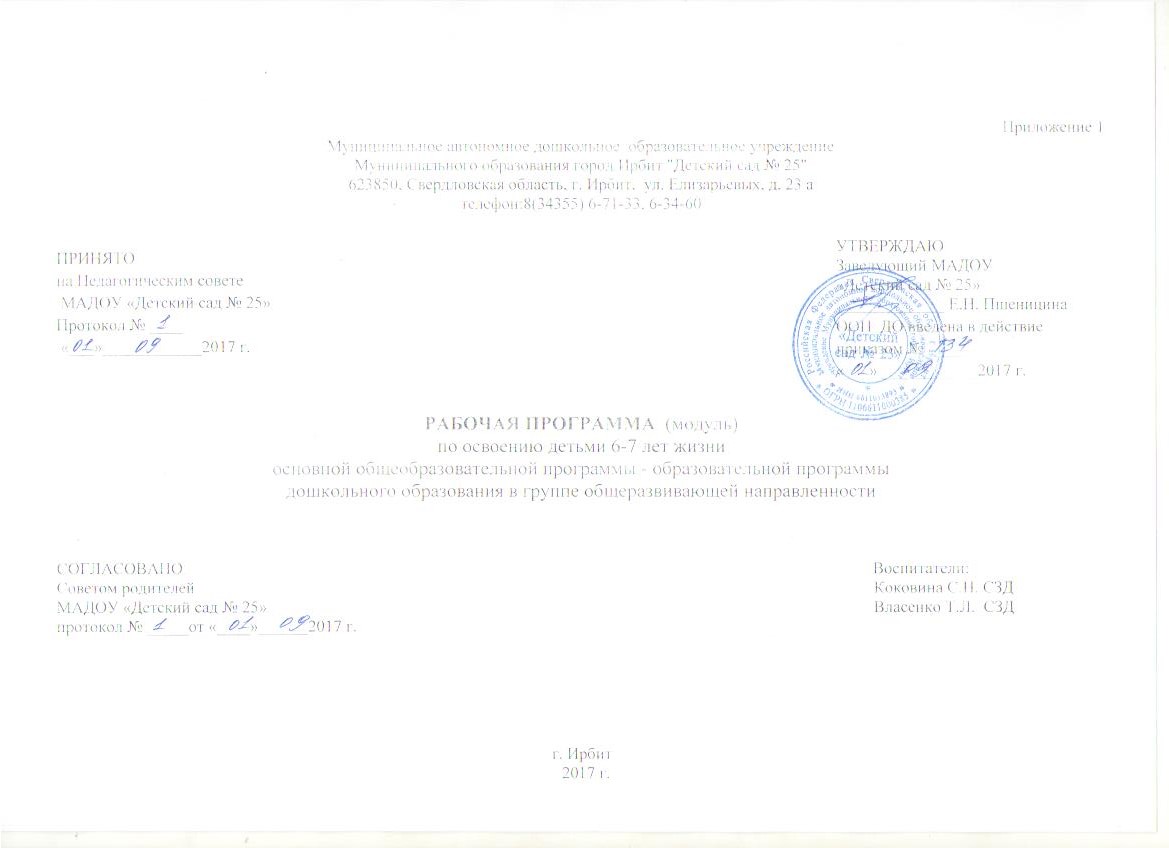 СОДЕРЖАНИЕ1. ЦЕЛЕВОЙ РАЗДЕЛПояснительная запискаРабочая программа – учебно-методическая документация, обеспечивающая реализацию основной общеобразовательной  программы – образовательной программы дошкольного образования,  разработанной в соответствии с Федеральным государственным образовательным стандартом дошкольного образования, с учетом Примерной основной образовательной программы дошкольного образования, определяющая основные характеристики и организационно-педагогические условия организации образовательного процесса для получения детьми раннего возраста дошкольного образования, представленнойв виде модулей: речевое развитие, познавательное развитие, художественно-эстетическое развитие, физическое развитие, социально-коммуникативное развитие.С использованием следующих программно-методических комплексов:- примерной общеобразовательной программы дошкольного образования «От рождения до школы»/ Под ред. Н. Е. Вераксы, Т. С. Комаровой, М. А. Васильевой (Соответствует ФГОС ДО, 2014 г.)– обязательная часть;- Программа «Формирование основ безопасности у дошкольников»К. Ю. Белая – часть, формируемая участниками образовательных отношений.Программа обеспечивает развитие личности детей младшего дошкольного возраста с 6 до 7 лет в различных видах общения и деятельности с учётом их возрастных, индивидуальных психологических и физиологических особенностей по основным направлениям развития: социально-коммуникативному, познавательному, речевому, художественно-эстетическому, физическому.Продолжительность пребывания детей в Муниципальном автономном дошкольном образовательном учреждении Муниципального образования город Ирбит «Детский сад  № 25»  (далее – МАДОУ «Детский сад № 25»)  - 12- часовое пребывание с  07.00 до 19.00 часов. Режим работы МАДОУ «Детский сад № 25»  установлен в  соответствии с потребностью семьи, объемом решаемых задач образовательной деятельности, возможностей бюджетного финансирования - пятидневная рабочая неделя, выходные дни - суббота и воскресенье, праздничные дни1.1.1. Цели и задачи реализации рабочей программы детей 7-го года жизни Программа обеспечивает развитие личности детей дошкольного возраста с 6 до 7лет в различных видах общения                               и деятельности с учётом их возрастных, индивидуальных психологических и физиологических особенностей по основным направлениям развития: социально-коммуникативному, познавательному, речевому, художественно-эстетическому, физическому.Цель программы: создание благоприятных условий для полноценного проживания каждым ребенком периода дошкольного детства, для всестороннего развития психических и физических качеств с учетом его возрастных и индивидуальных особенностей в целяхформирования основ базовой культуры личности и подготовки к жизни в современном обществе, формирования предпосылок к учебной деятельности.Задачи программы:– охрана и укрепление физического и психического здоровья детей, в том числе их эмоционального благополучия;–  обеспечение равных возможностей для полноценного развития каждого ребенка в период дошкольного детства независимо от места проживания, пола, нации, языка, социального статуса;– создание благоприятных условий развития детей в соответствии с их возрастными и индивидуальными особенностями, развитие способностей и творческого потенциала каждого ребенка как субъекта отношений с другими детьми, взрослыми и миром;– объединение обучения и воспитания в целостный образовательный процесс на основе духовно-нравственных и социокультурных ценностей, принятых в обществе правил и норм поведения в интересах человека, семьи, общества;– формирование общей культуры личности детей, развитие их социальных, нравственных, эстетических, интеллектуальных, физических качеств, инициативности, самостоятельности и ответственности ребенка, формирование предпосылок учебной деятельности;– формирование социокультурной среды, соответствующей возрастным и индивидуальным особенностям детей;– обеспечение психолого-педагогической поддержки семьи и повышение компетентности родителей (законных представителей) в вопросах развития и образования, охраны и укрепления здоровья детей;– обеспечение преемственности целей, задач и содержания дошкольного общего и начального общего образования.1.1.2.Принципы и подходы к формированию  программыРабочая программа подготовительной к школе группы № 10  сформирована в соответствии с принципами и подходами, определёнными Федеральными государственными образовательными стандартами:- полноценное проживание ребёнком всех этапов раннего детства, обогащения детского развития;- индивидуализацию дошкольного образования (в том числе одарённых детей и детей с ограниченными возможностями здоровья); - содействие и сотрудничество детей и взрослых, признание ребенка полноценным участником (субъектом) образовательных отношений;- поддержку инициативы детей в различных видах деятельности;- партнерство с семьей;- приобщение детей к социокультурным нормам, традициям семьи, общества и государства;- формирование познавательных интересов и познавательных действий ребенка в различных видах деятельности;- возрастную адекватность (соответствия условий, требований, методов возрасту  и особенностям развития);- учёт этнокультурной ситуации развития детей;- обеспечение преемственности дошкольного общего  и  начального общего образования.Подходы к формированию Программы:Программа разработана в соответствии с возрастным, культурно-историческим, личностным, культурологическим                               и деятельностным подходами в воспитании, обучении и развитии детей дошкольного возраста. Культурно-исторический подход к развитию человека (Л. С. Выготский) определяет ряд принципиальных положений программы (необходимость учёта интересов и потребностей ребёнка дошкольного возраста, его зоны ближайшего развития, ведущей деятельности возраста; понимание взрослого как главного носителя культуры в процессе развития ребёнка; организацию образовательного процесса в виде совместной деятельности взрослого и детей и др.).Личностный подход в широком значении предполагает отношение к каждому ребёнку как к самостоятельной ценности, принятие его таким, каков он есть. В андрагогическойобразовательной парадигме сам ребёнок понимается как высшая ценность процесса образования.Культурологический подход ориентирует образование на формирование общей культуры ребёнка, освоение им общечеловеческих культурных ценностей. Центральной категорией деятельностного подхода является категория деятельности, предполагающая активное взаимодействие ребёнка с окружающей его действительностью, направленное на её познание и преобразование в целях удовлетворения потребностей. Преобразуя действительность на доступном для него уровне, ребёнок проявляется как субъект не только определённой деятельности, но и собственного развития.Принципы формирования программы:принцип развивающего образования, целью которого является развитие ребенка;принцип научной обоснованности и практической применимости;принцип полноты, необходимости и достаточности, что позволяет решать поставленные цели и задачи на необходимом и достаточном материале, максимально приближаясь к разумному «минимум»;принцип единства воспитательных, развивающих и обучающих целей и задач процесса образования детей дошкольного возраста;принцип интеграции образовательных областей в соответствии с возрастными возможностями и особенностями воспитанников, спецификой и возможностями образовательных областей;принцип учета специфики дошкольного образования, предусматривающего решения программных образовательных задач в совместной деятельности взрослого и детей и самостоятельной деятельности детей не только в рамках непосредственно образовательной деятельности, но и при проведении режимных моментов; принцип возрастной адекватности форм работы с детьми и приоритетности ведущего вида деятельности – игры;принцип культуросообразности и регионализма, обеспечивающий становление различных сфер самосознания ребенка на основе культуры своего народа, ближайшего социального окружения, на познании историко- географических, этнических особенностей социальной, правовой действительности уральского региона, с учетом национальных ценностей и традиций в образовании.Для достижения целей рабочей программы первостепенное значение имеют:забота о здоровье, эмоциональном благополучии и своевременномвсестороннем развитии каждого ребенка;создание в группах атмосферы гуманного и доброжелательного отношения ко всем воспитанникам, что позволяет растить их общительными, добрыми, любознательными, инициативными, стремящимися к самостоятельности и творчеству;максимальное использование разнообразных видов детской деятельности, их интеграция в целях повышения эффективности воспитательно-образовательного процесса;творческая организация (креативность) воспитательно-образовательного процесса;вариативность использования образовательного материала, позволяющая развивать творчество в соответствии с интересами и наклонностями каждого ребенка;уважительное отношение к результатам детского творчества;единство подходов к воспитанию детей в условиях дошкольного образовательного учреждения и семьи;обеспечение психолого-педагогической поддержки семьи и повышение компетентности родителей (законных представителей) в вопросах развития и образования, охраны и укрепления здоровья детей;обеспечение преемственности целей, задач и содержания дошкольного общего и начального общего образования.1.1.3. Значимые характеристикиПрограмма создана с опорой на лучшие традиции российского дошкольного образования, что нашло свое отражение в содержании основных направлений (областей) развития детей, обозначенных в ФГОС ДО: социально-коммуникативное развитие; познавательное развитие; речевое развитие; художественно-эстетическое развитие; физическое развитие, а также с учетом климатических, демографических, национально-культурных традиций народов Среднего Урала.Демографическая ситуация:С учетом особенностей демографической ситуации в Свердловской области могут определяться формы, средства образовательной деятельности как  в режимных моментах, так и в непосредственно образовательной деятельности с детьми, организации развивающей простанственно-предметной среды. Свердловская область сохраняет за собой статус крупнейшего по численности населения региона (5 место среди регионов России).Это высокоурбанизированный регион, доля городского населения составляет 84,1%. На протяжении многих веков Урал оставался перекрёстком путей многих народов. Его географическое положение на стыке Европы  и Азии во многом предопределило полиэтнический состав населения и многообразную и сложную этническую историю.Урал рубежа XX-XXI веков - уникальный этнический и социокультурный регион, в котором проживают представители более 100 национальностей (коренных и мигрантов эпохи первой волны русской колонизации, петровского заселения, столыпинских реформ, периода революции и гражданской войны, сталинской коллективизации, ударных строек, репрессии, беженцев из стран бывшего СССР и настоящего СНГ                      и др.).Национальный состав населения г. Ирбита Свердловской области: русские – 80%, татары – 3,35%, башкиры – 1%, чуваши – 0,2%, украинцы – 2%, немцы – 1%, азербайджанцы – 0,5%, белорусы – 0,3%, армяне – 0,3%, таджики – 0,5%, узбеки – 0,2%, киргизы – 0,2%, казахи – 10,45%.Климатические условия:Природно-климатические условия Среднего Урала сложны  и многообразны. Достаточно длинный весенний и осенний периоды. Предусматривается ознакомление детей с природно-климатическими условиями  и особенностями Свердловской области, воспитание любви к родной природе. Процесс воспитания и развития в детском саду является непрерывным, но, тем не менее, график образовательного процесса составляется   в соответствии с выделением двух периодов: 1. Холодный период - образовательный: (сентябрь-май), составляется определенный режим дня и осуществляется планирование непосредственно образовательной деятельности с детьми в разнообразных формах работы; 2. Летний период - оздоровительный (июнь-август), для которого составляется другой режим дня, осуществляется оздоровительная  и культурно-досуговая деятельность. Учитывая климатические и природные особенности Уральского региона, два раза непосредственно образовательная деятельность по физическому развитию может проводиться в зале и один раз – на воздухе.Прогулки с детьми в холодный период предусматриваются в соответствии с требованиями СанПиН и режимом/распорядком дня. Рекомендуемая продолжительность ежедневных прогулок составляет 3-4 часа. Продолжительность прогулки определяется в зависимости   от климатических условий. При температуре воздуха ниже минус 150С и скорости ветра более 7 м/с продолжительность прогулки рекомендуется сокращать.Рекомендуется организовывать прогулки 2 раза в день: в первую половину дня и во вторую половину дня - после дневного сна или перед уходом детей домой.В условиях холодной уральской зимы, когда световой день  уменьшается до 7 часов, количество прогулок  и совместной деятельности взрослого и детей, осуществляемой  на улице во вторую половину дня, сводится к минимуму. Прогулка не рекомендуется проводить для детей 5-7 лет при t воздуха ниже -200С и скорости ветра более 15 м/с.Особое внимание уделяется одежде детей, которая должна соответствовать погодным условиям. На зимних прогулках детям удобнее   в утепленных куртках и штанах (комбинезонах) спортивного фасона,   чем в тяжелых шубах (для занятий по физическому развитию и игре в подвижные, народные игры на прогулке).С учетом особенностей климата, природных условий, состояния экологической обстановки, здоровья населения может определяться проведение оздоровительных мероприятий процедур, организация режимных моментов.В период неблагоприятной погоды, сильного ветра, повышенной влажности в МАДОУ «Детский сад № 25» разработан график дополнительного посещения физкультурного зала с целью укрепления здоровья воспитанников.Национально-культурные традиции:Многонациональность. Многоконфессиональность. Наличие поселений малых коренных народов. Сильные православные традиции. Влияние региональных памятников истории и культуры. Традиции коренных народов. Культура народов региона (национальные языки, обычаи и традиции). Исторически сложившиеся народы Среднего Урала - русские, удмурты, манси, татары, башкиры, марийцы, чуваши. С учетом национально-культурных традиций осуществляется отбор произведений национальных (местных) писателей, поэтов, композиторов, художников, образцов национального (местного) фольклора, народных художественных промыслов при ознакомлении детей с искусством, народных игр, средств оздоровления.Дети  приобщаются к национально-культурным традициям через:поговорки и пословицы – один из самых активных и широко распространенных памятников устного народного поэтического творчества. Как правило, они имеют афористическую форму и поучительное содержание, выражают думы и чаяния народа, его взгляды на явления общественной жизни. Конечной целью пословиц и поговорок всегда было воспитание, они с древнейших времен выступали как педагогические средства. В них получили отражение педагогические идеи, касающиеся рождения детей, их места в жизни народа, целей, средств и методов воспитания, содержания обучения; загадки – наиболее значимый компонент обучения и воспитания детей, в которых исторически вкладывался смысл отношений между членами семьи. Загадки представляют собой комбинированные средства воздействия на сознание, имеющие своей целью осуществление умственного воспитания в единстве со всеми другими сторонами формирования личности. Они развивают мышление детей, приучают их анализировать предметы и явления из различных областей окружающей действительности; песни – наиболее эффективные методы музыкального развития детей во всем мире основываются на народной песне. Она в простой и доступной ребенку форме передает высокие ценности искусства и национальной культуры. Ученые доказали благотворную роль нежной песни в психическом развитии ребенка в утробе матери. Колыбельные песни не только усыпляют младенца, но и ласкают его, успокаивают, доставляют радость. Благодаря поэтическим словам и красивым мелодиям, они оказывают на чувства и сознание детей сильное влияние и надолго сохраняются в их памяти. сказки, сказы – в сказке, сказах зафиксированы неумирающие ценности человеческой жизни. Существенным достоинством сказки является её способность создавать мировоззренческие схемы. Дети воспринимают сказки буквально. Даже если они не верят в существование тех или иных персонажей, они напрямую усваивают ту картину мира, которую нашептывает сказка как бы между строк. Дети и сказка – неразделимы, они созданы друг для друга и поэтому знакомство со сказками своего народа должно обязательно входить в курс образования и воспитания каждого ребенка; игры - детские игры дают представление об общественной организации жизни людей, об их законах и верованиях, о формах и методах передачи народной семейной культурыот поколения к поколению.В период дошкольного детства игра становится ведущим видом деятельности. В ней дети овладевают новыми навыками и умениями, знаниями, осваивают правила человеческого общения. Вне игры не может быть достигнуто полноценное нравственное и культурное развитие ребенка, вне игры нет воспитания личности. Игра – практика развития. Различные формы серьезной деятельности взрослых служат образцами, которые воспроизводятся  в игровой деятельности детей.  Игры органически связаны со всей культурой народа; свое содержание они черпают из труда и быта окружающих. Игра подготовляет подрастающее поколение к продолжению дела старшего поколения, формируя, развивая в нем способности и качества, необходимые для той деятельности, которую им в будущем предстоит выполнять. Играя, ребенок живет жизнью, исполненной непосредственности, действенности  и эмоциональности. Играя, он живет, и в игре и получает первую, совершенно специфическую подготовку к жизни. В игре проявляются                            и удовлетворяются первые человеческие потребности и интересы ребенка. Велико воспитательное значение игры еще и потому, что она хранит и передает по наследству огромную гамму духовных, эмоциональных ценностей человеческих проявлений. В воспитании детей можно и нужно найти место преобразующей игре, хранящей духовный потенциал общечеловеческих ценностей;народную игрушку. На Руси существовали разные виды традиционной народной куклы. Некоторые из существующих: кукла-скрутка, пеленашка, крупеничка или зернушка, День и Ночь, Параскева-Пятница, кукла масленичная, кукла коза, одноручка-свадебная, кукла Спиридон-Солнцеворот, кукла-крестушка, покосница, кукла от бессонницы для грудных детей, лыковая для охраны дома, кукла Десятиручка, травяные куклы, куклы зольные, шерстяные, купавка, Красота, двенадцать лихоманок, а также другие. Мягкая, нежная, уютная тряпичная кукла, сделанная добрыми руками, наполненная эстетическими чувствами, приносит в детство ребенка душевное тепло и добрые чувства. В этом - главное сохранение древних традиций создания рукотворных кукол. Куклы, как главные действующие лица обрядов и традиций далеких предков, делают прошлое интереснее и понятнее.  Знакомство с традиционными русскими куклами позволит познакомить детей с некоторыми сторонами культуры русского и других народов. декоративно-прикладное искусство  Урала для детей старшего дошкольного возраста определяется как эстетическая, духовно-нравственная ценность (урало-сибирская роспись (нижнетагильские подносы, роспись по дереву, изделия из бересты, уральских самоцветов, каслинское литье и др.).  Выбор вида искусства зависит от местных особенностей, наличия подлинных предметов этого искусства в детском саду. Приобщение детей к декоративно-прикладному искусству Урала стимулирует творческое саморазвитие ребенка старшего дошкольного возраста в художественной деятельности по мотивам искусства, развивает эмоционально-чувственное восприятие произведений уральского декоративно-прикладного искусства в художественно-творческой деятельности, которая способствует творческому саморазвитию дошкольника.природные богатства земли Уральской.Вблизи детского сада находятся промышленные предприятия: молочный завод, хим.фармацевтический завод. Центр детского творчества, в котором расположена библиотека, танцевальные, театральные  и хоровые студии, также в ближайшем окружении есть детская библиотека.В группе создана предметно–пространственная среда. Оформлены Центры: театрализованной деятельности, уединения, продуктивных видов деятельности, а так же сенсорные и физкультурные Центры. Полифункциональное использование пространства позволяет создать условия для разных видов детской активности.МАДОУ «Детский сад № 25» находится в центре города.   Семьи, дети которых посещают детский сад, проживает в разных микрорайонах города.В ходе реализации программы учитываются возрастные особенности развития детей с учетом мнения авторов Н.Е. Вераксы, Т.С. Комаровой, М.А.ВасильевойПрограмма обеспечивает разностороннее развитие детей с учетом  их возрастных и индивидуальных особенностей по основным направления развития: социально-коммуникативному, познавательному, речевому, художественно-эстетическому, физическому развитию,эстетическому, физическому развитию. Кадровые условияВозрастные характеристики детей 6-7 летВ сюжетно-ролевых играх дети подготовительной к школе группы начинают осваивать сложные взаимодействия людей, отражающие характерные значимые жизненные ситуации, например, свадьбу, рождение ребенка, болезнь, трудоустройство и т. д.Игровые действия детей становятся более сложными, обретают особый смысл, который не всегда открывается взрослому. Игровое пространство усложняется. В нем может быть несколько центров, каждый из которых поддерживает свою сюжетную линию. При этом дети способны отслеживать поведение партнеров по всему игровому пространству и менять свое поведение в зависимости от места в нем. Так, ребенок уже обращается к продавцу не просто как покупатель, а как покупатель-мама или покупатель-шофер и т. п. Исполнение роли акцентируется не только самой ролью, но и тем, в какой части игрового пространства эта роль воспроизводится. Например, исполняя роль водителя автобуса, ребенок командует пассажирами и подчиняется инспектору ГИБДД. Если логика игры требует появления новой роли, то ребенок может по ходу игры взять на себя новую роль, сохранив при этом роль, взятую ранее. Дети могут комментировать исполнение роли тем или иным участником игры. Образы из окружающей жизни и литературных произведений, передаваемые детьми в изобразительной деятельности, становятся сложнее. Рисунки приобретают более детализированный характер, обогащается их цветовая гамма. Более явными становятся различия между рисунками мальчиков и девочек. Мальчики охотно изображают технику, космос, военные действия и т. п. Девочки обычно рисуют женские образы: принцесс, балерин, моделей и т. д. Часто встречаются и бытовые сюжеты: мама и дочка, комната и т. д.Изображение человека становится еще более детализированным и пропорциональным. Появляются пальцы на руках, глаза, рот, нос, брови, подбородок. Одежда может быть украшена различными деталями. При правильном педагогическом подходе у дошкольников формируются художественно-творческие способности в изобразительной деятельности. К подготовительной к школе группе дети в значительной степени осваивают конструирование из строительного материала. Они свободно владеют обобщенными способами анализа как изображений, так и построек; не только анализируют основные конструктивные особенности различных деталей, но и определяют их форму на основе сходства со знакомыми им объемными предметами. Свободные постройки становятся симметричными и пропорциональными, их строительство осуществляется на основе зрительной ориентировки. Дети быстро и правильно подбирают необходимый материал. Они достаточно точно представляют себе последовательность, в которой будет осуществляться постройка, и материал, который понадобится для ее выполнения; способны выполнять различные по степени сложности постройки как по собственному замыслу, так и по условиям. В этом возрасте дети уже могут освоить сложные формы сложения из листа бумаги и придумывать собственные, но этому их нужно специально обучать. Данный вид деятельности не просто доступен детям — он важен для углубления их пространственных представлений.       Усложняется конструирование из природного материала. Дошкольникам уже доступны целостные композиции по предварительному замыслу, которые могут передавать сложные отношения, включать фигуры людей и животных. У детей продолжает развиваться восприятие, однако они не всегда могут одновременно учитывать несколько различных признаков. Развивается образное мышление, однако воспроизведение метрических отношений затруднено. Это легко проверить, предложив детям воспроизвести на листе бумаги образец, на котором нарисованы девять точек, расположенных не на одной прямой. Как правило, дети не воспроизводят метрические отношения между точками: при наложении рисунков друг на друга точки детского рисунка не совпадают с точками образца. Продолжают развиваться навыки обобщения и рассуждения, но они в значительной степени ограничиваются наглядными признаками ситуации.  Продолжает развиваться воображение, однако часто приходится констатировать снижение развития воображения в этом возрасте в сравнении со старшей группой. Это можно объяснить различными влияниями, в том числе и средств массовой информации, приводящими к стереотипности детских образов. Продолжает развиваться внимание дошкольников, оно становится произвольным. В некоторых видах деятельности время произвольного сосредоточения достигает 30 минут. У дошкольников продолжает развиваться речь: ее звуковая сторона, грамматический строй, лексика. Развивается связная речь. В высказываниях детей отражаются как расширяющийся словарь, так и характер обобщений, формирующихся в этом возрасте. Дети начинают активно употреблять обобщающие существительные, синонимы, антонимы, прилагательные и т. д.  В результате правильно организованной образовательной работы у детей развиваются диалогическая и некоторые виды монологической речи. В подготовительной к школе группе завершается дошкольный возраст. Его основные достижения связаны с освоением мира вещей как предметов человеческой культуры; освоением форм позитивного общения с людьми; развитием половой идентификации, формированием позиции школьника. К концу дошкольного возраста ребенок обладает высоким уровнем познавательного и личностного развития, что позволяет ему в дальнейшем успешно учиться в школе.Индивидуальная характеристика группы (количество детей-25: девочек-7человек (28%), мальчиков-18 человек  (72%))Список детей:1. Асташев Виктор2. Безносов Андрей3. Белима Сергей4. Боровиков Георгий5. Бояркин Матвей6.Воропаев Захар7. Вятчинина Дарья8. Главатских Дмитрий9. Годова Станислава10. Данилов Михаил11. Емелин Михаил12. Иконникова Дарья13. Лебедев Мирон14. Малков Сергей15.Миндубаев Дмитрий16. Обуховский Тимофей17. Пайвин Владислав18. Певцов Илья19. Пластинин Иван20. Попов Михаил 21. Рычихина Елизавета22.Сафронов Андрей23. Селезнева Кристина24.Теплых Анастасия25. Шмакова КристинаСостояние здоровья воспитанников (чел)Условные обозначения:НЗ – нарушение зренияЭС – эндокринная система ССС – сердечная недостаточностьЖКТ - желудочно-кишечный трактРЦОН – церебральная острая недостаточность (работа мозга)НР – нарушение речиМС – мочеполовая системаОДА – нарушение функций опорно-двигательного аппаратаС – стоматологияХР. ЗБ – хронические заболеванияВ соответствии с анализом результатов освоения воспитанниками МАДОУ «Детский сад № 25» Программы  в 2017-2018 учебном году, особое внимание необходимо обратить на:В физическом развитии обратить внимание:на выносливость, на усидчивость,  волевые усилия, силу тонуса, синхронную работу обеих рук, гибкость, продолжить работу по формированию моторных навыков;усилить внимание к организации образовательного процесса   по отношению к детям со второй, третьей группой здоровья и формирования у детей ценностного отношения к своему здоровью;продолжить работу по предупреждению и профилактике нарушений функций опорно-двигательного аппарата  (плоскостопие).В речевом развитии: на развитие звуковой культуры речи;создать условия для обогащения среды развития речи.В познавательном развитии: на развитие познавательных действий, способность детей самостоятельно принимать решения;создать условия для обогащения среды развития познания, (формирования познавательной активности и познавательных действий).В социально-коммуникативном развитии: на становление самостоятельности, целенаправленности и саморегуляции собственных действий;В художественно-эстетическом развитии: на становление эстетического отношения к окружающему миру.В организации физкультурно-оздоровительной работы учитывается индивидуальные особенности и состояние здоровья детей дошкольного возраста.Данная информация, позволяет выстроить образовательный процесс в соответствии с индивидуальными особенностями воспитанников детского сада.Содержание Программы достаточно актуально для воспитания и развития современных дошкольников, посещающих детский сад,  т.к. обновление, совершенствование содержания основной общеобразовательной программы дошкольного образования - одна из важнейших задач педагогического коллектива на современном этапе.Данная информация, позволяет выстроить образовательный процесс в соответствии с индивидуальными особенностями воспитанников детского садаИнтересы и потребности детейВыявление интересов и потребностей детей осуществлялось на основе мотивационно-содержательных характеристик деятельности (содержательной направленности активности ребенка).Дети «группы риска»Характеристики особенностей семей детей,воспитывающихся в МАДОУ «Детский  сад № 25»Цели, задачи, содержание образовательных областей, планируемые результаты как целевые ориентиры образования  Программы, подходы и принципы построения образовательного процесса отражают общие целевые и ценностные ориентиры современной семьи, общества и государства в сфере дошкольного образования и являются составляющими основной общеобразовательной программы – образовательной программы дошкольного образовательного учреждения. Вместе с тем, выбор направлений работы с детьми, выбор авторских, парциальных программ, форм, средств и методов организации образовательного процесса, изложенных в основной общеобразовательной программе – образовательной программе дошкольного образования, отражает специфику деятельности детского сада, максимально учитывающую социукультурные условия микро и макро социума, в которых реализуется Программа.Учет специфики национальных, социокультурных и иных условий, в которых осуществляется образовательная деятельность с детьми дошкольного возрастаЦели, задачи, содержание образовательных областей, планируемые результаты как целевые ориентиры образования Программы, подходы и принципы построения образовательного процесса отражают общие целевые и ценностные ориентиры современной семьи, общества и государства в сфере дошкольного образования и являются составляющими основной общеобразовательной программы дошкольного образовательного учреждения. Вместе с тем, выбор направлений работы с детьми, выбор авторских программ, форм, средств и методов организации образовательного процесса, изложенных в основной общеобразовательной программе, отражает специфику деятельности детского сада, максимально учитывающую социукультурные условия микро и макро социума, в которых реализуется Программа.Программа выстраивается на методологических подходах к образованию детей дошкольного возраста, основывается на следующих научно обоснованных подходах: культурно-историческом, деятельностном, личностном, аксиологическом, культурологическом. Культурно-исторический подход к развитию человека необходимость учета интересов и потребностей ребенка дошкольного возраста, его зоны ближайшего развития, ведущей деятельности возраста понимание взрослого как главного носителя культуры в процессе развития ребенка организация образовательного процесса в виде совместной деятельности взрослого и детей определение целей Программы и путей их достижения с учетом современной социокультурной среды, в том числе особенностей российского общества и основных тенденцией его развития – как форма обеспечивающая успешность выработанной стратегии реализации Программы, совокупность ее свойств, отвечающих за эффективность и качество решения определенного круга образовательных задач на конкретном этапе совместной деятельности субъектов: - Центральная городская библиотека МКУК МО город  Ирбит «Библиотечная система» - участие в реализации общеобразовательных программ в части формирования читательской культуры детей, родителей, педагогов;- Муниципальное автономное образовательное учреждение дополнительного образования детей Муниципального образования город Ирбит «Детско-юношеская спортивная школа» - участие в реализации общеобразовательных программ физического и личностного развития детей на основе преемственности;- Муниципальное автономное образовательное учреждение дополнительного образования детей Муниципального образования город Ирбит «Центр детского творчества» - участие в реализации общеобразовательных программ культурологической направленности;- Государственное автономное учреждение «Ирбитский центр социальной помощи семье и детям» - предоставление социальных услуг. Самораскрытие личности и самореализация творческих способностей воспитанников обеспечивается социальными партнерами, что может повысить удовлетворенность  родителей результатом образования ребенка.Социальное партнерство и сотрудничество, обеспечивая степень открытости образовательного учреждения, является важным механизмом повышения качества образования.Мы понимаем качество реализации основной образовательной программы как меры соответствия достигаемого образовательного результата ожиданиям (запросам) личности, общества и государства, в развернутом варианте степень соответствия:- целей и результатов воспитания современным социальным требованиям, обусловленным переходом к демократическому, открытому обществу с рыночной экономикой, переходом от преимущественной ориентации на усвоение воспитанниками заданного объема образовательного материала к ориентации на развитие у детей способности к самостоятельному решению задач, проблем в различных сферах детской деятельности на основе использования освоенного социального опыта;- содержания воспитания его целям и возможностям всех детей;условий образовательной деятельности требованиям сохранения здоровья детей и обеспечения психологического комфорта.Результатом открытости МАДОУ «Детский сад № 25»  для социума является:- соответствие целей и результатов образования современным социальным требованиям; - содержание образования его целям и возможностям всех воспитанников; условий образовательной деятельности требованиям сохранения здоровья детей и обеспечение психологического комфорта;- информационно-аналитическое обеспечение основано на результатах комплексной психолого-педагогической диагностики в соответствии  с социальным заказом;- личностно-развивающая педагогическая технология;- воспитанники на этапе завершения дошкольного образования легко адаптируются к изменяющимся жизненным условиям, легко устанавливают коммуникации, мотивированы на дальнейшее саморазвитие и т.д.;- материально-технические условия позволяют вести образовательный процесс на более высоком уровне.Оценивание качества образовательной деятельности, осуществляемой Организацией по Программе, представляет собой важную составную часть данной образовательной деятельности, направленную на ее усовершенствование. Концептуальные основания такой оценки определяются требованиями Федерального закона «Об образовании в Российской Федерации», а также Стандарта, в котором определены государственные гарантии качества образования. Оценивание качества, т. е. оценивание соответствия образовательной деятельности, реализуемой Организацией, заданным требованиям Стандарта и Программы в дошкольном образовании направлено в первую очередь на оценивание созданных Организацией условий в процессе образовательной деятельности.Система оценки образовательной деятельности, предусмотренная Программой, предполагает оценивание качества условий образовательной деятельности, обеспечиваемых Организаций, включая психолого-педагогические, кадровые, материально-технические, финансовые, информационно-методические, управление Организацией и т. д..Программой не предусматривается оценивание качества образовательной деятельности Организации на основе достижения детьми планируемых результатов освоения Программы.Целевые ориентиры, представленные в Программе:- не подлежат непосредственной оценке;- не являются непосредственным основанием оценки как итогового, так и промежуточного уровня развития детей; - не являются основанием для их формального сравнения с реальными достижениями детей;- не являются основой объективной оценки соответствия, установленным требованиям образовательной деятельности и подготовки детей; - не являются непосредственным основанием при оценке качества образования. 1.2 Планируемые результаты (обязательной части, части формируемой участниками образовательных отношений, коррекционно-развивающей работы с детьми с ОВЗ) В соответствии с ФГОС ДО специфика дошкольного детства и системные особенности дошкольного образования делают неправомерными требования от ребенка дошкольного возраста конкретных образовательных достижений. Поэтому результаты освоения Программы представлены в виде целевых ориентиров дошкольного образования и представляют собой возрастные характеристики возможных достижений ребенка к концу дошкольного образования.Реализация образовательных целей и задач Программы направлена на достижение целевых ориентиров дошкольного образования, которые описаны как основные характеристики развития ребенка. Основные характеристики развития ребенка представлены в виде изложения возможных достижений воспитанников.Целевые ориентиры на этапе завершения освоения ПрограммыК семи годам:ребенок овладевает основными культурными способами деятельности, проявляет инициативу и самостоятельность в игре, общении, конструировании и других видах детской активности. Способен выбирать себе род занятий, участников по совместной деятельности;ребенок положительно относится к миру, другим людям и самому себе, обладает чувством собственного достоинства. Активно взаимодействует со сверстниками и взрослыми, участвует в совместных играх. Способен договариваться, учитывать интересы и чувства других, сопереживать неудачам и радоваться успехам других, адекватно проявляет свои чувства, в том числе чувство веры в себя, старается разрешать конфликты;ребенок обладает воображением, которое реализуется в разных видах деятельности и прежде всего в игре. Ребенок владеет разными формами и видами игры, различает условную и реальную ситуации, следует игровым правилам;ребенок достаточно хорошо владеет устной речью, может высказывать свои мысли и желания, использовать речь для выражения своих мыслей, чувств и желаний, построения речевого высказывания в ситуации общения, может выделять звуки в словах, у ребенка складываются предпосылки грамотности;у ребенка развита крупная и мелкая моторика. Он подвижен, вынослив, владеет основными произвольными движениями, может контролировать свои движения и управлять ими;ребенок способен к волевым усилиям, может следовать социальным нормам поведения и правилам в разных видах деятельности, во взаимоотношениях со взрослыми и сверстниками, может соблюдать правила безопасного поведения и личной гигиены;ребенок проявляет любознательность, задает вопросы взрослым и сверстникам, интересуется причинно-следственными связями, пытается самостоятельно придумывать объяснения явлениям природы и поступкам людей. Склонен наблюдать, экспериментировать, строить смысловую картину окружающей реальности, обладает начальными знаниями о себе, о природном и социальном мире, в котором он живет. Знаком с произведениями детской литературы, обладает элементарными представлениями из области живой природы, естествознания, математики, истории и т.п. Способен к принятию собственных решений, опираясь на свои знания и умения в различных видах деятельности.Степень реального развития этих характеристик и способности ребенка их проявлять к моменту перехода на следующий уровень образования могут существенно варьировать у разных детей в силу различий в условиях жизни и индивидуальных особенностей развития конкретного ребенка.Программа строится на основе общих закономерностей развития личности детей дошкольного возраста с учетом сенситивных периодов в развитии.Планируемые результаты освоения парциальной образовательной Программы «Формирование основ безопасности у дошкольников »У детей  сформированы  навыки разумного поведения,  адекватно вести себя в опасных ситуациях дома и на улице, в городском транспорте, при общении с незнакомыми людьми, взаимодействии с пожароопасными и другими предметами, животными и ядовитыми растениями;  способствовать становлению основ экологической культуры; приобщать к здоровому образу жизни.Планируемые  результаты  работы с детьми с ОВЗ-Воропаев ЗахарПланируемые  результаты  работы с детьми с ОВЗ –Пайвин Владислав1.3.Развивающее оценивание качестваобразовательной деятельностиОценивание качества образовательной деятельности в группе раннеговозраста определяются требованиями Федерального закона «Об образованиив Российской Федерации», а также ФГОС ДО и ПООП (рамочной).В образовательной деятельности предусмотрена система мониторингадинамики развития детей, динамики их образовательных достижений,основанная на методе наблюдения, включающая в себя:– педагогические наблюдения, педагогическую диагностику,связанную с оценкой эффективности педагогических действий с целью ихдальнейшей оптимизации. Диагностика развития ребенка, используется какпрофессиональный педагогический инструмент с целью получения обратнойсвязи от собственных педагогических действий и планирования дальнейшейиндивидуальной работы с детьми в образовательной деятельности;– детские портфолио, фиксирующие достижения ребенка в ходеобразовательной деятельности;– карты развития ребенка.Выбор методов и инструментов оценивания учитывает:– разнообразие вариантов развития ребенка в дошкольном детстве,– разнообразие местных условий.Система оценки качества предоставляет материал для рефлексиипедагогической деятельности и для серьезной работы, корректировкиобразовательного процесса и условий образовательной деятельности.2.СОДЕРЖАТЕЛЬНЫЙ РАЗДЕЛ2.1.Описание образовательной деятельности в соответствии с направлениями развития ребенка, представленными в пяти образовательных областях  Конкретное содержание каждой образовательной области определено с учётом возрастных и индивидуальных особенностей детей, целями и задачами образовательной программы и реализуется в различных видах деятельности как механизме развития ребёнка.Образовательный модуль  «Социально -  коммуникативное развитие»       «Социально-коммуникативное развитие направлено на усвоение норм и ценностей, принятых в обществе, включая моральные и нравственные ценности; развитие общения и взаимодействия ребенка со взрослыми и сверстниками; становление самостоятельности, целенаправленности и саморегуляции собственных действий; развитие социального и эмоционального интеллекта, эмоциональной отзывчивости, сопереживания, формирование готовности к совместной деятельности со сверстниками, формирование уважительного отношения и чувства принадлежности к своей семье и к сообществу детей и взрослых в Организации; формирование позитивных установок к различным видам труда и творчества; формирование основ безопасного поведения в быту, социуме, природе».Содержание психолого-педагогической работыСоциализация, развитие общения, нравственное воспитаниеВоспитывать дружеские взаимоотношения между детьми, развивать умение самостоятельно объединяться для совместной игры и труда, заниматься самостоятельно выбранным делом, договариваться, помогать друг другу. Воспитывать организованность, дисциплинированность, коллективизм, уважение к старшим. Воспитывать заботливое отношение к малышам, пожилым людям; учить помогать им. Формировать такие качества, как сочувствие, отзывчивость, справедливость, скромность. Развивать волевые качества: умение ограничивать свои желания, выполнять установленные нормы поведения, в своих поступках следовать положительному примеру. Воспитывать уважительное отношение к окружающим. Формировать умение слушать собеседника, не перебивать без надобности. Формировать умение спокойно отстаивать свое мнение. Обогащать словарь формулами словесной вежливости (приветствие, прощание, просьбы, извинения). Расширять представления детей об их обязанностях, прежде всего в связи с подготовкой к школе. Формировать интерес к учебной деятельности и желание учиться в школе.Ребенок в семье и сообществе, патриотическое воспитаниеОбраз Я. Развивать представление о временной перспективе личности, об изменении позиции человека с возрастом (ребенок посещает детский сад, школьник учится, взрослый работает, пожилой человек передает свой опыт другим поколениям). Углублять представления ребенка о себе в прошлом, настоящем и будущем. Закреплять традиционные гендерные представления, продолжать развивать в мальчиках и девочках качества, свойственные их полу. Семья. Расширять представления детей об истории семьи в контексте истории родной страны (роль каждого поколения в разные периоды истории страны). Рассказывать детям о воинских наградах дедушек, бабушек, родителей. Закреплять знание домашнего адреса и телефона, имен и отчеств родителей, их профессий. Детский сад. Продолжать расширять представления о ближайшей окружающей среде (оформление помещений, участка детского сада, парка, сквера). Учить детей выделять радующие глаз компоненты окружающей среды (окраска стен, мебель, оформление участка и т. п.). Привлекать детей к созданию развивающей среды дошкольного учреждения (мини-музеев, выставок, библиотеки, конструкторских мастерских и др.); формировать умение эстетически оценивать окружающую среду, высказывать оценочные суждения, обосновывать свое мнение. Формировать у детей представления о себе как об активном члене коллектива: через участие в проектной деятельности, охватывающей детей младших возрастных групп и родителей; посильном участии в жизни дошкольного учреждения (адаптация младших дошкольников, подготовка к праздникам, выступлениям, соревнованиям в детском саду и за его пределами и др.).Самообслуживание, самостоятельность, трудовое воспитаниеКультурно-гигиенические навыки. Воспитывать привычку быстро и правильно умываться, насухо вытираться, пользуясь индивидуальным полотенцем, правильно чистить зубы, полоскать рот после еды, пользоваться носовым платком и расческой. Закреплять умения детей аккуратно пользоваться столовыми приборами; правильно вести себя за столом; обращаться с просьбой, благодарить. Закреплять умение следить за чистотой одежды и обуви, замечать и устранять непорядок в своем внешнем виде, тактично сообщать товарищу о необходимости что-то поправить в костюме, прическе. Самообслуживание. Закреплять умение самостоятельно и быстро одеваться и раздеваться, складывать в шкаф одежду, ставить на место обувь, сушить при необходимости мокрые вещи, ухаживать за обувью (мыть, протирать, чистить). Закреплять умение самостоятельно, быстро и аккуратно убирать за собой постель после сна. Закреплять умение самостоятельно и своевременно готовить материалы и пособия к занятию, без напоминания убирать свое рабочее место. Общественно-полезный труд. Продолжать формировать трудовые умения и навыки, воспитывать трудолюбие. Приучать детей старательно, аккуратно выполнять поручения, беречь материалы и предметы, убирать их на место после работы. Воспитывать желание участвовать в совместной трудовой деятельности наравне со всеми, стремление быть полезными окружающим, радоваться результатам коллективного труда. Развивать умение самостоятельно объединяться для совместной игры и труда, оказывать друг другу помощь. Закреплять умение планировать трудовую деятельность, отбирать необходимые материалы, делать несложные заготовки. Продолжать учить детей поддерживать порядок в группе и на участке: протирать и мыть игрушки, строительный материал, вместе с воспитателем  ремонтировать книги, игрушки (в том числе книги и игрушки воспитанников младших групп детского сада). Продолжать учить самостоятельно наводить порядок на участке детского сада: подметать и очищать дорожки от мусора, зимой — от снега, поливать песок в песочнице; украшать участок к праздникам. Приучать детей добросовестно выполнять обязанности дежурных по столовой: полностью сервировать столы и вытирать их после еды, подметать пол. Прививать интерес к учебной деятельности и желание учиться в школе. Формировать навыки учебной деятельности (умение внимательно слушать воспитателя, действовать по предложенному им плану, а также самостоятельно планировать свои действия, выполнять поставленную задачу, правильно оценивать результаты своей деятельности). Труд в природеЗакреплять умение самостоятельно и ответственно выполнять обязанности дежурного в уголке природы: поливать комнатные растения, рыхлить почву, мыть кормушки, готовить корм для рыб, птиц, морских свинок и т. п. Прививать детям интерес к труду в природе, привлекать их к посильному участию: осенью — к уборке овощей с огорода, сбору семян, выкапыванию луковиц, клубней цветов, перекапыванию грядок, пересаживанию цветущих растений из грунта в уголок природы; зимой — к сгребанию снега к стволам деревьев и кустарникам, выращиванию зеленого корма для птиц и животных (обитателей уголка природы), посадке корнеплодов, выращиванию с помощью воспитателя цветов к праздникам; весной — к перекапыванию земли на огороде и в цветнике, к посеву семян (овощей, цветов), высадке рассады; летом — к участию в рыхлении почвы, прополке и окучивании, поливе грядок и клумб. Уважение к труду взрослых. Расширять представления о труде взрослых, о значении их труда для общества. Воспитывать уважение к людям труда. Продолжать знакомить детей с профессиями, связанными со спецификой родного города (поселка). Развивать интерес к различным профессиям, в частности к профессиям родителей и месту их работы.Формирование основ безопасностиБезопасное поведение в природе. Формировать основы экологической культуры. Продолжать знакомить с правилами поведения на природе. Знакомить с Красной книгой, с отдельными представителями животного и растительного мира, занесенными в нее. Уточнять и расширять представления о таких явлениях природы, как гроза, гром, молния, радуга, ураган, знакомить с правилами поведения человека в этих условиях. Безопасность на дорогах. Систематизировать знания детей об устройстве улицы, о дорожном движении. Знакомить с понятиями «площадь», «бульвар», «проспект». Продолжать знакомить с дорожными знаками — предупреждающими, запрещающими и информационно-указательными. Подводить детей к осознанию необходимости соблюдать правила дорожного движения. Расширять представления детей о работе ГИБДД. Воспитывать культуру поведения на улице и в общественном транспорте. Развивать свободную ориентировку в пределах ближайшей к детскому саду местности. Формировать умение находить дорогу из дома в детский сад на схеме местности. Безопасность собственной жизнедеятельности. Формировать у детей представления о том, что полезные и необходимые бытовые предметы при неумелом обращении могут причинить вред и стать причиной беды (электроприборы, газовая плита, инструменты и бытовые 63 предметы). Закреплять правила безопасного обращения с бытовыми предметами. Закреплять правила безопасного поведения во время игр в разное время года (купание в водоемах, катание на велосипеде, катание на санках, коньках, лыжах и др.). Подвести детей к пониманию необходимости соблюдать меры предосторожности, учить оценивать свои возможности по преодолению опасности. Формировать у детей навыки поведения в ситуациях: «Один дома», «Потерялся», «Заблудился». Формировать умение обращаться за помощью к взрослым. Расширять знания детей о работе МЧС, пожарной службы, службы скорой помощи. Уточнять знания о работе пожарных, правилах поведения при пожаре. Закреплять знания о том, что в случае необходимости взрослые звонят по телефонам «01», «02», «03». Закреплять умение называть свое имя, фамилию, возраст, домашний адрес, телефон.Образовательный модуль  «Познавательное развитие»«Познавательное развитие предполагает развитие интересов детей, любознательности и познавательной мотивации; формирование познавательных действий, становление сознания; развитие воображения и творческой активности; формирование первичных представлений о себе, других людях, объектах окружающего мира, о свойствах и отношениях объектов окружающего мира (форме, цвете, размере, материале, звучании, ритме, темпе, количестве, числе, части и целом, пространстве и времени, движении и покое, причинах и следствиях и др.), о малой родине и Отечестве, представлений о социокультурных ценностях нашего народа, об отечественных традициях и праздниках, о планете Земля как общем доме людей, об особенностях ее природы, многообразии стран и народов мира».Содержание психолого-педагогической работы. Познавательно-исследовательская деятельностьСовершенствовать характер и содержание обобщенных способов исследования объектов с помощью специально созданной системы сенсорных эталонов и перцептивных действий, осуществлять их оптимальный выбор в соответствии с познавательной задачей. Создавать условия для самостоятельного установления связей и отношений между системами объектов и явлений с применением различных средств. Совершенствовать характер действий экспериментального характера, направленных на выявление скрытых свойств объектов. Совершенствовать умение определять способ получения необходимой информации в соответствии с условиями и целями деятельности. Развивать умение самостоятельно действовать в соответствии с предлагаемым алгоритмом; ставить цель, составлять соответствующий собственный алгоритм; обнаруживать несоответствие результата и цели; корректировать свою деятельность. Учить детей самостоятельно составлять модели и использовать их в познавательно-исследовательской деятельности. Сенсорное развитиеРазвивать зрение, слух, обоняние, осязание, вкус, сенсомоторные способности. Совершенствовать координацию руки и глаза; развивать мелкую моторику рук в разнообразных видах деятельности. Развивать умение созерцать предметы, явления (всматриваться, вслушиваться), направляя внимание на более тонкое различение их качеств. Учить выделять в процессе восприятия несколько качеств предметов; сравнивать предметы по форме, величине, строению, положению в пространстве, цвету; выделять характерные детали, красивые сочетания цветов и оттенков, различные звуки (музыкальные, природные и др.). Развивать умение классифицировать предметы по общим качествам (форме, величине, строению, цвету). Закреплять знания детей о хроматических и ахроматических цветах. 
Проектная деятельность. Развивать проектную деятельность всех типов (исследовательскую, творческую, нормативную). В исследовательской проектной деятельности формировать умение уделять внимание анализу эффективности источников информации. Поощрять обсуждение проекта в кругу сверстников. Содействовать творческой проектной деятельности индивидуального и группового характера. В работе над нормативными проектами поощрять обсуждение детьми соответствующих этим проектам ситуаций и отрицательных последствий, которые могут возникнуть при нарушении установленных норм. Помогать детям в символическом отображении ситуации, проживании ее основных смыслов и выражении их в образной форме. Дидактические игры. Продолжать учить детей играть в различные дидактические игры (лото, мозаика, бирюльки и др.). Развивать умение организовывать игры, исполнять роль ведущего. Учить согласовывать свои действия с действиями ведущего и других участников игры. Развивать в игре сообразительность, умение самостоятельно решать поставленную задачу. Привлекать детей к созданию некоторых дидактических игр («Шумелки», «Шуршалки» и т. д.). Развивать и закреплять сенсорные способности. Содействовать проявлению и развитию в игре необходимых для подготовки к школе качеств: произвольного поведения, ассоциативно-образного и логического мышления, воображения, познавательной активностиОзнакомление с предметным окружениемПродолжать расширять и уточнять представления детей о предметном мире. Обогащать представления о видах транспорта (наземный, подземный, воздушный, водный). Формировать представления о предметах, облегчающих труд людей на производстве (компьютер, роботы, станки и т. д.); об объектах, создающих комфорт и уют в помещении и на улице. Побуждать детей к пониманию того, что человек изменяет предметы, совершенствует их для себя и других людей, делая жизнь более удобной и комфортной. Расширять представления детей об истории создания предметов. Вызывать чувство восхищения совершенством рукотворных предметов и объектов природы. Формировать понимание того, что не дала человеку природа, он создал себе сам (нет крыльев, он создал самолет; нет огромного роста, он создал кран, лестницу и т. п.). Способствовать восприятию предметного окружения как творения человеческой мысли. Углублять представления о существенных характеристиках предметов, о свойствах и качествах различных материалов. Рассказывать, что материалы добывают и производят (дерево, металл, ткань) и подводить к пониманию роли взрослого человека. Побуждать применять разнообразные способы обследования предметов (наложение, приложение, сравнение по количеству и т. д.)Приобщение к социокультурным ценностямПродолжать знакомить с библиотеками, музеями.Углублять представления детей о дальнейшем обучении, формировать элементарные знания о специфике школы, колледжа, вуза (по возможности посетить школу, познакомиться с учителями и учениками и т. д.). Расширять осведомленность детей в сферах человеческой деятельности (наука, искусство, производство и сфера услуг, сельское хозяйство), представления об их значимости для жизни ребенка, его семьи, детского сада и общества в целом. Через экспериментирование и практическую деятельность дать детям возможность познакомиться с элементами профессиональной деятельности в каждой из перечисленных областей (провести и объяснить простейшие эксперименты с водой, воздухом, магнитом; создать коллективное панно или рисунок, приготовить что-либо; помочь собрать на прогулку младшую группу; вырастить съедобное растение, ухаживать за домашними животными). Продолжать расширять представления о людях разных профессий. Представлять детям целостный взгляд на человека труда: ответственность, аккуратность, добросовестность, ручная умелость помогают создавать разные материальные и духовные ценности. Расширять представления об элементах экономики (деньги, их история, значение для общества, бюджет семьи, разные уровни обеспеченности людей, необходимость помощи менее обеспеченным людям, благотворительность). Расширять представления о родном крае. Продолжать знакомить с достопримечательностями региона, в котором живут дети. Углублять и уточнять представления о Родине — России. Поощрять интерес детей к событиям, происходящим в стране, воспитывать чувство гордости за ее достижения. Закреплять знания о флаге, гербе и гимне России (гимн исполняется во время праздника или другого торжественного события; когда звучит гимн, все встают, а мужчины и мальчики снимают головные уборы). Развивать представления о том, что Российская Федерация (Россия) — огромная, многонациональная страна. Расширять представления о Москве — главном городе, столице России. Расширять знания о государственных праздниках. Рассказывать детям о Ю. А. Гагарине и других героях космоса. Углублять знания о Российской армии. Формировать элементарные представления об эволюции Земли (возникновение Земли, эволюция растительного и животного мира), месте человека в природном и социальном мире, происхождении и биологической обоснованности различных рас.Формировать элементарные представления об истории человечества через знакомство с произведениями искусства (живопись, скульптура, мифы и легенды народов мира), игру и продуктивные виды деятельности. Рассказывать детям о том, что Земля — наш общий дом, на Земле много разных стран; о том, как важно жить в мире со всеми народами, знать и уважать их культуру, обычаи и традиции. Расширять представления о своей принадлежности к человеческому сообществу, о детстве ребят в других странах, о правах детей в мире (Декларация прав ребенка), об отечественных и международных организациях, занимающихся соблюдением прав ребенка (органы опеки, ЮНЕСКО и др.). Формировать элементарные представления о свободе личности как достижении человечества. Расширять представления о родном крае. Продолжать знакомить с достопримечательностями региона, в котором живут дети. На основе расширения знаний об окружающем воспитывать патриотические и интернациональные чувства, любовь к Родине. Углублять и уточнять представления о Родине — России. Поощрять интерес детей к событиям, происходящим в стране, воспитывать чувство гордости за ее достижения. Закреплять знания о флаге, гербе и гимне России (гимн исполняется во время праздника или другого торжественного события; когда звучит гимн, все встают, а мужчины и мальчики снимают головные уборы). Развивать представления о том, что Российская Федерация (Россия) — огромная, многонациональная страна. Воспитывать уважение к людям разных национальностей и их обычаям. Расширять представления о Москве — главном городе, столице России. Расширять знания о государственных праздниках. Воспитывать уважение к защитникам Отечества, к памяти павших бойцов (возлагать с детьми цветы к обелискам, памятникам и т. д.).Формирование элементарных математических представленийКоличество и счет. Развивать общие представления о множестве: умение формировать множества по заданным основаниям, видеть составные части множества, в которых предметы отличаются определенными признаками. Упражнять в объединении, дополнении множеств, удалении из множества части или отдельных его частей. Устанавливать отношения между отдельными частями множества, а также целым множеством и каждой его частью на основе счета, составления пар предметов или соединения предметов стрелками. Совершенствовать навыки количественного и порядкового счета в пределах 10. Познакомить со счетом в пределах 20 без операций над числами.Знакомить с числами второго десятка. Закреплять понимание отношений между числами натурального ряда (7 больше 6 на 1, а 6 меньше 7 на 1), умение увеличивать и уменьшать каждое число на 1 (в пределах 10). Учить называть числа в прямом и обратном порядке (устный счет), последующее и предыдущее число к названному или обозначенному цифрой, определять пропущенное число. Знакомить с составом чисел в пределах 10. Учить раскладывать число на два меньших и составлять из двух меньших большее (в пределах 10, на наглядной основе). Познакомить с монетами достоинством 1, 5, 10 копеек, 1, 2, 5, 10 рублей (различение, набор и размен монет). Учить на наглядной основе составлять и решать простые арифметические задачи на сложение (к большему прибавляется меньшее) и на вычитание (вычитаемое меньше остатка); при решении задач пользоваться знаками действий: плюс (+), минус (–) и знаком отношения равно (=). Величина. Учить считать по заданной мере, когда за единицу счета принимается не один, а несколько предметов или часть предмета. Делить предмет на 2–8 и более равных частей путем сгибания предмета (бумаги, ткани и др.), а также используя условную меру; правильно обозначать части целого (половина, одна часть из двух (одна вторая), две части из четырех (две четвертых) и т. д.); устанавливать соотношение целого и части, размера частей; находить части целого и целое по известным частям.       Формировать у детей первоначальные измерительные умения. Учить измерять длину, ширину, высоту предметов (отрезки прямых линий) с помощью условной меры (бумаги в клетку). Учить детей измерять объем жидких и сыпучих веществ с помощью условной меры. Дать представления о весе предметов и способах его измерения. Сравнивать вес предметов (тяжелее — легче) путем взвешивания их на ладонях. Познакомить с весами. Развивать представление о том, что результат измерения (длины, веса, объема предметов) зависит от величины условной меры. Форма. Уточнить знание известных геометрических фигур, их элементов (вершины, углы, стороны) и некоторых их свойств. Дать представление о многоугольнике (на примере треугольника и четырехугольника), о прямой линии, отрезке прямой. Учить распознавать фигуры независимо от их пространственного положения, изображать, располагать на плоскости, упорядочивать по размерам, классифицировать, группировать по цвету, форме, размерам. Моделировать геометрические фигуры; составлять из нескольких треугольников один многоугольник, из нескольких маленьких квадратов — один большой прямоугольник; из частей круга — круг, из четырех отрезков — четырехугольник, из двух коротких отрезков — один длинный и т. д.; конструировать фигуры по словесному описанию и перечислению их характерных свойств; составлять тематические композиции из фигур по собственному замыслу. Анализировать форму предметов в целом и отдельных их частей; воссоздавать сложные по форме предметы из отдельных частей по контурным образцам, по описанию, представлению. Ориентировка в пространстве. Учить ориентироваться на ограниченной территории (лист бумаги, учебная доска, страница тетради, книги и т. д.); располагать предметы и их изображения в указанном направлении, отражать в речи их пространственное расположение (вверху, внизу, выше, ниже, слева, справа, левее, правее, в левом верхнем (правом нижнем) углу, перед, за, между, рядом и др.). Познакомить с планом, схемой, маршрутом, картой. Развивать способность к моделированию пространственных отношений между объектами в виде рисунка, плана, схемы. Учить «читать» простейшую графическую информацию, обозначающую пространственные отношения объектов и направление их движения в пространстве: слева направо, справа налево, снизу вверх, сверху вниз; самостоятельно передвигаться в пространстве, ориентируясь на условные обозначения (знаки и символы). Ориентировка во времени. Дать детям элементарные представления о времени: его текучести, периодичности, необратимости, последовательности всех дней недели, месяцев, времен года.  Учить пользоваться в речи понятиями: «сначала», «потом», «до», «после», «раньше», «позже», «в одно и то же время». Развивать «чувство времени», умение беречь время, регулировать свою деятельность в соответствии со временем; различать длительность отдельных временных интервалов (1 минута, 10 минут, 1 час). Учить определять время по часам с точностью до 1 часа.Ознакомление с миром природыРасширять и уточнять представления детей о деревьях, кустарниках, травянистых растениях; растениях луга, сада, леса. Конкретизировать представления детей об условиях жизни комнатных растений. Знакомить со способами их вегетативного размножения (черенками, листьями, усами). Продолжать учить детей устанавливать связи между состоянием растения и условиями окружающей среды. Расширять представления о лекарственных растениях (подорожник, крапива и др.). Расширять и систематизировать знания о домашних, зимующих и перелетных птицах; домашних животных и обитателях уголка природы. Дать детям более полные представления о диких животных и особенностях их приспособления к окружающей среде. Расширять знания детей о млекопитающих, земноводных и пресмыкающихся. Расширять представления о насекомых. Знакомить с особенностями их жизни (муравьи, пчелы, осы живут большими семьями, муравьи — в муравейниках, пчелы — в дуплах, ульях). Знакомить с некоторыми формами защиты земноводных и пресмыкающихся от врагов (например, уж отпугивает врагов шипением и т. п.). Учить различать по внешнему виду и правильно называть бабочек (капустница, крапивница, павлиний глаз и др.) и жуков (божья коровка, жужелица и др.). Учить сравнивать насекомых по способу передвижения (летают, прыгают, ползают). Развивать интерес к родному краю. Воспитывать уважение к труду сельских жителей (земледельцев, механизаторов, лесничих и др.). Учить обобщать и систематизировать представления о временах года. Формировать представления о переходе веществ из твердого состояния в жидкое и наоборот. Наблюдать такие явления природы, как иней, град, туман, дождь. Закреплять умение передавать свое отношение к природе в рассказах и продуктивных видах деятельности. Объяснить, что в природе все взаимосвязано. Учить устанавливать причинно-следственные связи между природными явлениями (если исчезнут насекомые — опылители растений, то растения не дадут семян и др.). Подвести детей к пониманию того, что жизнь человека на Земле во многом зависит от окружающей среды: чистые воздух, вода, лес, почва благоприятно сказываются на здоровье и жизни человека. Закреплять умение правильно вести себя в природе (любоваться красотой природы, наблюдать за растениями и животными, не нанося им вред). Оформлять альбомы о временах года: подбирать картинки, фотографии, детские рисунки и рассказы. Сезонные наблюдения Осень. Закреплять знания детей о том, что сентябрь — первый осенний месяц. Учить замечать приметы осени (похолодало; земля от заморозков стала твердой; заледенели лужи; листопад; иней на почве). Показать обрезку кустарников, рассказать, для чего это делают. Привлекать к высаживанию садовых растений (настурция, астры) в горшки. Учить собирать природный материал (семена, шишки, желуди, листья) для изготовления поделок. Зима. Обогащать представления детей о сезонных изменениях в природе (самые короткие дни и длинные ночи, холодно, мороз, гололед и т. д.). Обращать внимание детей на то, что на некоторых деревьях долго сохраняются плоды (на рябине, ели и т. д.). Объяснить, что это корм для птиц. Учить определять свойства снега (холодный, пушистый, рассыпается, липкий и др.; из влажного, тяжелого снега лучше делать постройки). Учить детей замечать, что в феврале погода меняется (то светит солнце, то дует ветер, то идет снег, на крышах домов появляются сосульки). Рассказать, что 22 декабря — самый короткий день в году. Привлекать к посадке семян овса для птиц. Весна. Расширять представления дошкольников о весенних изменениях в природе (чаще светит солнце, зацветают подснежники; распускаются почки на деревьях и кустарниках, начинается ледоход; пробуждаются травяные лягушки, жабы, ящерицы; птицы вьют гнезда; вылетают бабочки-крапивницы; появляются муравьи). Познакомить с термометром (столбик с ртутью может быстро подниматься и опускаться, в зависимости от того, где он находится — в тени или на солнце). Наблюдать, как высаживают, обрезают деревья и кустарники. Учить замечать изменения в уголке природы (комнатные растения начинают давать новые листочки, зацветают и т. д.); пересаживать комнатные растения, в том числе способом черенкования. Учить детей выращивать цветы (тюльпаны) к Международному женскому дню. 
Знакомить детей с народными приметами: «Длинные сосульки — к долгой весне», «Если весной летит много паутины, лето будет жаркое» и т. п. Лето. Уточнять представления детей об изменениях, происходящих в природе (самые длинные дни и короткие ночи, тепло, жарко; бывают ливневые дожди, грозы, радуга). Объяснить, что летом наиболее благоприятные условия для роста растений: растут, цветут и плодоносят. Знакомить с народными приметами: «Радуга от дождя стоит долго — к ненастью, скоро исчезнет — к ясной погоде», «Вечером комары летают густым роем — быть теплу», «Появились опята — лето кончилось». Рассказать о том, что 22 июня — день летнего солнцестояния (самый долгий день в году: с этого дня ночь удлиняется, а день идет на убыль). Знакомить с трудом людей на полях, в садах и огородах. Воспитывать желание помогать взрослым.Образовательный модуль «Речевое развитие»  Развивающая речевая среда. Приучать детей — будущих школьников — проявлять инициативу с целью получения новых знаний. Совершенствовать речь как средство общения. Выяснять, что дети хотели бы увидеть своими глазами, о чем хотели бы узнать, в какие настольные и интеллектуальные игры хотели бы на учиться играть, какие мультфильмы готовы смотреть повторно и почему, какие рассказы (о чем) предпочитают слушать и т. п. Опираясь на опыт детей и учитывая их предпочтения, подбирать наглядные материалы для самостоятельного восприятия с последующим об- суждением с воспитателем и сверстниками. Уточнять высказывания детей, помогать им более точно характеризовать объект, ситуацию; учить высказывать предположения и делать простейшие выводы, излагать свои мысли понятно для окружающих. Продолжать формировать умение отстаивать свою точку зрения. Помогать осваивать формы речевого этикета. Продолжать содержательно, эмоционально рассказывать детям об интересных фактах и событиях. Приучать детей к самостоятельности суждений. Формирование словаря. Продолжать работу по обогащению бытового, природоведческого, обществоведческого словаря детей. Побуждать детей интересоваться смыслом слова. Совершенствовать умение использовать разные части речи в точном соответствии с их значением и целью высказывания. Помогать детям осваивать выразительные средства языка. Звуковая культура речи. Совершенствовать умение различать на слух и в произношении все звуки родного языка. Отрабатывать дикцию: учить детей внятно и отчетливо произносить слова и словосочетания с естественными интонациями. Совершенствовать фонематический слух: учить называть слова с определенным звуком, находить слова с этим звуком в предложении, определять место звука в слове. Отрабатывать интонационную выразительность речи. Грамматический строй речи. Продолжать упражнять детей в согласовании слов в предложении. Совершенствовать умение образовывать (по образцу) однокоренные слова, существительные с суффиксами, глаголы с приставками, прилагательные в сравнительной и превосходной степени. Помогать правильно строить сложноподчиненные предложения, использовать языковые средства для соединения их частей (чтобы, когда, потому что, если, если бы и т. д.). Связная речь. Продолжать совершенствовать диалогическую и монологическую формы речи. Формировать умение вести диалог между воспитателем и ребенком, между детьми; учить быть доброжелательными и корректными собеседниками, воспитывать культуру речевого общения. Продолжать учить содержательно и выразительно пересказывать литературные тексты, драматизировать их.Совершенствовать умение составлять рассказы о предметах, о содержании картины, по набору картинок с последовательно развивающимся действием. Помогать составлять план рассказа и придерживаться его. Развивать умение составлять рассказы из личного опыта. 
Продолжать совершенствовать умение сочинять короткие сказки на заданную тему. Подготовка к обучению грамоте. Дать представления о предложении (без грамматического определения). Упражнять в составлении предложений, членении простых предложений (без союзов и предлогов) на слова с указанием их последовательности. Учить детей делить двусложные и трехсложные слова с открытыми слогами (на-шаМа-ша, ма-ли-на, бе-ре-за) на части. Учить составлять слова из слогов (устно). Учить выделять последовательность звуков в простых словах.Художественная литератураПродолжать развивать интерес детей к художественной литературе. Пополнять литературный багаж сказками, рассказами, стихотворениями, загадками, считалками, скороговорками. Воспитывать читателя, способного испытывать сострадание и сочувствие к героям книги, отождествлять себя с полюбившимся персонажем. Развивать у детей чувство юмора. Обращать внимание детей на выразительные средства (образные слова и выражения, эпитеты, сравнения); помогать почувствовать красоту и выразительность языка произведения; прививать чуткость к поэтическому слову. Продолжать совершенствовать художественно-речевые исполнительские навыки детей при чтении стихотворений, в драматизациях  (эмоциональность исполнения, естественность поведения, умение интонацией, жестом, мимикой передать свое отношение к содержанию литературной фразы).   Помогать детям объяснять основные различия между литературными жанрами: сказкой, рассказом, стихотворением. Продолжать знакомить детей с иллюстрациями известных художников.Образовательный модуль  «Художественно - эстетическое развитие». «Художественно-эстетическое развитие предполагает развитие предпосылок ценностно-смыслового восприятия и понимания произведений искусства (словесного, музыкального, изобразительного), мира природы; становление эстетического отношения к окружающему миру; формирование элементарных представлений о видах искусства; восприятие музыки, художественной литературы, фольклора; стимулирование сопереживания персонажам художественных произведений; реализацию самостоятельной творческой деятельности детей (изобразительной, конструктивно-модельной, музыкальной и др.)». Содержание психолого-педагогической работыПриобщение к искусствуРазвивать эстетическое восприятие, чувство ритма, художественный вкус, эстетическое отношение к окружающему, к искусству и художественной деятельности.  Формировать интерес к классическому и народному искусству (музыке, изобразительному искусству, литературе, архитектуре). Формировать основы художественной культуры. Развивать интерес к искусству. Закреплять знания об искусстве как виде творческой деятельности людей, о видах искусства (декоративно-прикладное, изобразительное искусство, литература, музыка, архитектура, театр, танец, кино, цирк).  Расширять знания детей об изобразительном искусстве, развивать художественное восприятие произведений изобразительного искусства. Продолжать знакомить детей с произведениями живописи: И. Шишкин («Рожь», «Утро в сосновом лесу»),   И. Левитан («Золотая осень», «Март», «Весна. Большая вода»), А. Саврасов («Грачи при- летели»), А. Пластов («Полдень», «Летом», «Сенокос»), В. Васнецов («Аленушка», «Богатыри», «Иван-царевич на Сером волке») и др. Обогащать представления о скульптуре малых форм, выделяя об разные средства выразительности (форму, пропорции, цвет, характерные детали, позы, движения и др.). Расширять представления о художниках — иллюстраторах детской книги (И. Билибин, Ю. Васнецов, В. Конашевич, В. Лебедев, Т. Маврина, Е. Чарушин и др.). Продолжать знакомить с народным декоративно-прикладным искусством (гжельская, хохломская, жостовская, мезенская роспись), с керамическими изделиями, народными игрушками. Продолжать знакомить с архитектурой, закреплять и обогащать знания детей о том, что существуют здания различного назначения (жилые дома, магазины, кинотеатры, детские сады, школы и др.). Развивать умение выделять сходство и различия архитектурных сооружений одинакового назначения. Формировать умение выделять одинаковые части конструкции и особенности деталей. Познакомить со спецификой храмовой архитектуры: купол, арки, арматурный поясок по периметру здания, барабан (круглая часть под куполом) и т. д. Знакомить с архитектурой с опорой на региональные особенности местности, в которой живут дети. Рассказать детям о том, что, как и в каждом виде искусства, в архитектуре есть памятники, которые известны во всем мире: в России это Кремль, собор Василия Блаженного, Зимний дворец, Исаакиевский собор, Петергоф, памятники Золотого кольца и другие — в каждом городе свои. Развивать умения передавать в художественной деятельности образы архитектурных сооружений, сказочных построек. Поощрять стремление изображать детали построек (наличники, резной подзор по контуру крыши). Расширять представления детей о творческой деятельности, ее особенностях; формировать умение называть виды художественной деятельности, профессии деятелей искусства (художник, композитор, артист, танцор, певец, пианист, скрипач, режиссер, директор театра, архитектор и т. п). Развивать эстетические чувства, эмоции, переживания; умение самостоятельно создавать художественные образы в разных видах деятельности. Формировать представление о значении органов чувств человека для художественной деятельности, формировать умение соотносить органы чувств с видами искусства (музыку слушают, картины рассматривают, стихи читают и слушают и т. д.). Знакомить с историей и видами искусства; формировать умение различать народное и профессиональное искусство. Организовать посещение выставки, театра, музея, цирка (совместно с родителями). Расширять представления о разнообразии народного искусства, художественных промыслов (различные виды материалов, разные регионы страны и мира). Воспитывать интерес к искусству родного края; любовь и бережное отношение к произведениям искусства. Поощрять активное участие детей в художественной деятельности по собственному желанию и под руководством взрослого.Изобразительная деятельностьФормировать у детей устойчивый интерес к изобразительной деятельности.  Обогащать сенсорный опыт, включать в процесс ознакомления с предметами движения рук по предмету. Продолжать развивать образное эстетическое восприятие, образные представления, формировать эстетические суждения; учить аргументировано и развернуто оценивать изображения, созданные как самим ребенком, так и его сверстниками, обращая внимание на обязательность доброжелательного и уважительного отношения к работам товарищей. Формировать эстетическое отношение к предметам и явлениям окружающего мира, произведениям искусства, к художественно-творческой деятельности. Воспитывать самостоятельность; учить активно и творчески приме нять ранее усвоенные способы изображения в рисовании, лепке и аппликации, используя выразительные средства.            Продолжать учить детей рисовать с натуры; развивать аналитические способности, умение сравнивать предметы между собой, выделять  особенности каждого предмета; совершенствовать умение изображать предметы, передавая их форму, величину, строение, пропорции, цвет, композицию. Продолжать развивать коллективное творчество. Воспитывать стремление действовать согласованно, договариваться о том, кто какую часть работы будет выполнять, как отдельные изображения будут объединяться в общую картину. Формировать умение замечать недостатки своих работ и исправлять их; вносить дополнения для достижения большей выразительности создаваемого образа. Предметное рисование. Совершенствовать умение изображать предметы по памяти и с натуры; развивать наблюдательность, способность замечать характерные особенности предметов и передавать их средствами рисунка (форма, пропорции, расположение на листе бумаги). Совершенствовать технику изображения. Продолжать развивать свободу и одновременно точность движений руки под контролем зрения, их плавность, ритмичность. Расширять набор материалов, которые дети могут использовать в рисовании (гуашь, акварель, сухая и жирная пастель, сангина, угольный карандаш, гелевая ручка и др.). Предлагать соединять в одном рисунке разные материалы для создания выразительного образа. Учить новым способам работы с уже знакомыми материалами (например, рисовать акварелью по сырому слою); разным способам создания фона для изображаемой картины: при рисовании акварелью и гуашью — до создания основного изображения; при рисовании пастелью и цветными карандашами фон может быть подготовлен как в начале, так и по завершении основного изображения.Продолжать формировать умение свободно владеть карандашом при выполнении линейного рисунка, учить плавным поворотам руки при рисовании округлых линий, завитков в разном направлении (от веточки и от конца завитка к веточке, вертикально и горизонтально), учить осуществлять движение всей рукой при рисовании длинных линий, крупных форм, одни ми пальцами — при рисовании небольших форм и мелких деталей, коротких линий, штрихов, травки (хохлома), оживок (городец) и др. Учить видеть красоту созданного изображения и в передаче формы, плавности, слитности линий или их тонкости, изящности, ритмичности расположения линий и пятен, равномерности закрашивания рисунка; чувствовать плавные переходы оттенков цвета, получившиеся при равномерном закрашивании и регулировании нажима на карандаш. Развивать представление о разнообразии цветов и оттенков, опираясь на реальную окраску предметов, декоративную роспись, сказочные сюжеты; учить создавать цвета и оттенки. Постепенно подводить детей к обозначению цветов, например, включающих два оттенка (желто-зеленый, серо-голубой) или уподобленных природным (малиновый, персиковый и т. п.). Обращать их внимание на 118 изменчивость цвета предметов (например, в процессе роста помидоры зеленые, а созревшие — красные). Учить замечать изменение цвета в природе в связи с изменением погоды (небо голубое в солнечный день и серое в пасмурный). Развивать цветовое восприятие в целях обогащения колористической гаммы рисунка. Учить детей различать оттенки цветов и передавать их в рисунке, развивать восприятие, способность наблюдать и сравнивать цвета окружающих предметов, явлений (нежно-зеленые только что появившиеся листочки, бледно-зеленые стебли одуванчиков и их темно-зеленые листья и т. п.). Сюжетное рисование. Продолжать учить детей размещать изображения на листе в соответствии с их реальным расположением (ближе или дальше от рисующего; ближе к нижнему краю листа — передний план или дальше от него — задний план); передавать различия в величине изображаемых предметов (дерево высокое, цветок ниже дерева; воробышек маленький, ворона большая и т. п.). Формировать умение строить композицию рисунка; передавать движения людей и животных, растений, склоняющихся от ветра. Продолжать формировать умение передавать в рисунках как сюжеты народных сказок, так и авторских произведений (стихотворений, сказок, рассказов); проявлять самостоятельность в выборе темы, композиционного и цветового решения. Декоративное рисование. Продолжать развивать декоративное творчество детей; умение создавать узоры по мотивам народных росписей, уже знакомых детям и новых (городецкая, гжельская, хохломская, жостовская, мезенская роспись и др.). Учить детей выделять и передавать цветовую гамму народного декоративного искусства определенного вида. Закреплять умение создавать композиции на листах бумаги разной формы, силуэтах предметов и игрушек; расписывать вылепленные детьми игрушки. Закреплять умение при составлении декоративной композиции на основе того или иного вида народного искусства использовать xapaктерные для него элементы узора и цветовую гамму. ЛепкаРазвивать творчество детей; учить свободно использовать для создания образов предметов, объектов природы, сказочных персонажей разнообразные приемы, усвоенные ранее; продолжать учить передавать форму основной части и других частей, их пропорции, позу, характерные особенности изображаемых объектов; обрабатывать поверхность формы движениями пальцев и стекой. Продолжать формировать умение передавать характерные движения человека и животных, создавать выразительные образы (птичка подняла крылышки, приготовилась лететь; козлик скачет, девочка танцует; дети делают гимнастику — коллективная композиция). Учить детей создавать скульптурные группы из двух-трех фигур, развивать чувство композиции, умение передавать пропорции предметов, их соотношение по величине, выразительность поз, движений, деталей. Декоративная лепка. Продолжать развивать навыки декоративной лепки; учить использовать разные способы лепки (налеп, углубленный рельеф), применять стеку. Учить при лепке из глины расписывать пластину, создавать узор стекой; создавать из глины, разноцветного пластилина предметные и сюжетные, индивидуальные и коллективные композиции. АппликацияПродолжать учить создавать предметные и сюжетные изображения с натуры и по представлению: развивать чувство композиции (учить красиво располагать фигуры на листе бумаги формата, соответствующего пропорциям изображаемых предметов). Развивать умение составлять узоры и декоративные композиции из геометрических и растительных элементов на листах бумаги разной формы; изображать птиц, животных по замыслу детей и по мотивам народного искусства. Закреплять приемы вырезания симметричных предметов из бумаги, сложенной вдвое; несколько предметов или их частей из бумаги, сложенной гармошкой. При создании образов поощрять применение разных приемов вырезания, обрывания бумаги, наклеивания изображений (намазывая их клеем полностью или частично, создавая иллюзию передачи объема); учить мозаичному способу изображения с предварительным легким обозначением карандашом формы частей и деталей картинки. Продолжать развивать чувство цвета, колорита, композиции. Поощрять проявления творчества. Прикладное творчество: работа с бумагой и картоном. Закреплять умение складывать бумагу прямоугольной, квадратной, круглой формы в разных направлениях (пилотка); использовать разную по фактуре бумагу, делать разметку с помощью шаблона; создавать игрушки-забавы (мишка- физкультурник, клюющий петушок и др.). Формировать умение создавать предметы из полосок цветной бумаги (коврик, дорожка, закладка), подбирать цвета и их оттенки при изготовлении игрушек, сувениров, деталей костюмов и украшений к праздникам. Формировать умение использовать образец. Совершенствовать умение детей создавать объемные игрушки в технике оригами. Прикладное творчество: работа с тканью. Формировать умение вдевать нитку в иголку, завязывать узелок; пришивать пуговицу, вешалку; шить простейшие изделия (мешочек для семян, фартучек для кукол, игольница) швом «вперед иголку». Закреплять умение делать аппликацию, используя кусочки ткани разнообразной фактуры (шелк для бабочки, байка для зайчика и т. д.), наносить контур с помощью мелка и вырезать в соответствии с задуманным сюжетом. Прикладное творчество: работа с природным материалом. Закреплять умение создавать фигуры людей, животных, птиц из желудей, шишек, косточек, травы, веток, корней и других материалов, передавать  выразительность образа, создавать общие композиции («Лесная поляна», «Сказочные герои»). Развивать фантазию, воображение. Закреплять умение детей аккуратно и экономно использовать материалы.Конструктивно-модельная деятельностьФормировать интерес к разнообразным зданиям и сооружениям (жилые дома, театры и др.). Поощрять желание передавать их особенности в конструктивной деятельности. Учить видеть конструкцию объекта и анализировать ее основные части, их функциональное назначение. Предлагать детям самостоятельно находить отдельные конструктивные решения на основе анализа существующих сооружений. Закреплять навыки коллективной работы: умение распределять обязанности, работать в соответствии с общим замыслом, не мешая друг другу. Конструирование из строительного материала. Учить детей сооружать различные конструкции одного и того же объекта в соответствии с их назначением (мост для пешеходов, мост для транспорта). Определять, какие детали более всего подходят для постройки, как их целесообразнее скомбинировать; продолжать развивать умение планировать процесс воз ведения постройки. Продолжать учить сооружать постройки, объединенные общей темой (улица, машины, дома). Конструирование из деталей конструкторов. Познакомить с разнообразными пластмассовыми конструкторами. Учить создавать различные модели (здания, самолеты, поезда и т. д.) по рисунку, по словесной инструкции воспитателя, по собственному замыслу. Познакомить детей с деревянным конструктором, детали которого крепятся штифтами. Учить создавать различные конструкции (мебель, машины) по рисунку и по словесной инструкции воспитателя.  Учить создавать конструкции, объединенные общей темой (детская площадка, стоянка машин и др.). Учить разбирать конструкции при помощи скобы и киянки (в пластмассовых конструкторах).Музыкально-художественная деятельностьПродолжать приобщать детей к музыкальной культуре, воспитывать художественный вкус. Продолжать обогащать музыкальные впечатления детей, вызывать яркий эмоциональный отклик при восприятии музыки разного характера. Совершенствовать звуковысотный, ритмический, тембровый и динамический слух. Способствовать дальнейшему формированию певческого голоса, развитию навыков движения под музыку. Обучать игре на детских музыкальных инструментах. Знакомить с элементарными музыкальными понятиями. Слушание. Продолжать развивать навыки восприятия звуков по высоте в пределах квинты — терции; обогащать впечатления детей и формировать музыкальный вкус, развивать музыкальную память. Способствовать развитию мышления, фантазии, памяти, слуха. Знакомить с элементарными музыкальными понятиями (темп, ритм); жанрами (опера, концерт, симфонический концерт), творчеством композиторов и музыкантов. Познакомить детей с мелодией Государственного гимна Российской Федерации. ПениеСовершенствовать певческий голос и вокально-слуховую координацию. Закреплять практические навыки выразительного исполнения песен в пределах от до первой октавы до ре второй октавы; учить брать дыхание и удерживать его до конца фразы; обращать внимание на артикуляцию (дикцию). Закреплять умение петь самостоятельно, индивидуально и коллективно, с музыкальным сопровождением и без него. Песенное творчество. Учить самостоятельно придумывать мелодии, используя в качестве образца русские народные песни; самостоятельно импровизировать мелодии на заданную тему по образцу и без него, используя для этого знакомые песни, музыкальные пьесы и танцы. Музыкально-ритмические движенияСпособствовать дальнейшему развитию навыков танцевальных движений, умения выразительно и ритмично двигаться в соответствии с разнообразным характером музыки, передавая в танце эмоционально-образное содержание. Знакомить с национальными плясками (русские, белорусские, украинские и т. д.). Развивать танцевально-игровое творчествоФормировать навыки художественного исполнения различных образов при инсценирование  песен, театральных постановок. Музыкально-игровое и танцевальное творчество. Способствовать развитию творческой активности детей в доступных видах музыкальной исполнительской деятельности (игра в оркестре, пение, танцевальные движения и т. п.). Учить импровизировать под музыку соответствующего характера (лыжник, конькобежец, наездник, рыбак; лукавый котик и сердитый козлик и т. п.). Учить придумывать движения, отражающие содержание песни; выразительно действовать с воображаемыми предметами. Учить самостоятельно искать способ передачи в движениях музыкальных образов. Формировать музыкальные способности; содействовать проявлению активности и самостоятельности. Игра на детских музыкальных инструментах. Знакомить с музыкальными произведениями в исполнении различных инструментов и в оркестровой обработке. Учить играть на металлофоне, свирели, ударных и электронных музыкальных инструментах, русских народных музыкальных инструментах: трещотках, погремушках, треугольниках; исполнять музыкальные произведения в оркестре и в ансамбле.Образовательный модуль  «Физическое развитие»«Физическое развитие включает приобретение опыта в следующих видах деятельности детей: двигательной, в том числе связанной с выполнением упражнений, направленных на развитие таких физических качеств, как координация и гибкость; способствующих правильному формированию опорно-двигательной системы организма, развитию равновесия, координации движения, крупной и мелкой моторики обеих рук, а также с правильным, не наносящим ущерба организму, выполнением основных движений (ходьба, бег, мягкие прыжки, повороты в обе стороны), формирование начальных представлений о некоторых видах спорта, овладение подвижными играми с правилами; становление целенаправленности и саморегуляции в двигательной сфере; становление ценностей здорового образа жизни, овладение его элементарными нормами и правилами (в питании, двигательном режиме, закаливании, при формировании полезных привычек и др.)».Содержание психолого-педагогической работыФормирование начальных представлений о здоровом образе жизниРасширять представления детей о рациональном питании (объем пищи, последовательность ее приема, разнообразие в питании, питьевой режим). Формировать представления о значении двигательной активности в жизни человека; умения использовать специальные физические упражнения для укрепления своих органов и систем. Формировать представления об активном отдыхе. Расширять представления о правилах и видах закаливания, о пользе закаливающих процедур. Расширять представления о роли солнечного света, воздуха и воды в жизни человека и их влиянии на здоровье.Физическая культураФормировать потребность в ежедневной двигательной деятельности. Воспитывать умение сохранять правильную осанку в различных видах деятельности. Совершенствовать технику ocновных движений, добиваясь естественности, легкости, точности, выразительности их выполнения. Закреплять умение соблюдать заданный темп в ходьбе и беге. Учить сочетать разбег с отталкиванием в прыжках на мягкое покрытие, в длину и высоту с разбега. Добиваться активного движения кисти руки при броске. Учить перелезать с пролета на пролет гимнастической стенки по диагонали. Учить быстро, перестраиваться на месте и во время движения, равняться в колонне, шеренге, кругу; выполнять упражнения ритмично, в указанном воспитателем темпе. Развивать психофизические качества: силу, быстроту, выносливость, ловкость, гибкость. Продолжать упражнять детей в статическом и динамическом равновесии, развивать координацию движений и ориентировку в пространстве. Закреплять навыки выполнения спортивных упражнений. Учить самостоятельно, следить за состоянием физкультурного инвентаря, спортивной формы, активно участвовать в уходе за ними. Обеспечивать разностороннее развитие личности ребенка: воспитывать выдержку, настойчивость, решительность, смелость, организованность, инициативность, самостоятельность, творчество, фантазию. Продолжать учить детей самостоятельно организовывать подвижные игры, придумывать собственные игры, варианты игр, комбинировать движения. Поддерживать интерес к физической культуре и спорту, отдельным достижениям в области спорта. Подвижные игры. Учить детей использовать разнообразные подвижные игры (в том числе игры с элементами соревнования), способствующие развитию психофизических качеств (ловкость, сила, быстрота, выносливость, гибкость), координации движений, умения ориентироваться в пространстве; самостоятельно организовывать знакомые подвижные игры со сверстниками, справедливо оценивать свои результаты и результаты товарищей. Учить придумывать варианты игр, комбинировать движения, проявляя творческие способности. Развивать интерес к спортивным играм и упражнениям (городки, бадминтон, баскетбол, настольный теннис, хоккей, футбол).2.2.  Формы, способы, методы и средства реализации ПрограммыВажнейшим условием реализации программы является создание развивающей и эмоционально комфортной для ребенка образовательной среды. Пребывание в детском саду должно доставлять ребенку радость, а образовательные ситуации должны быть увлекательными. Важнейшие образовательные ориентиры:• обеспечение эмоционального благополучия детей; • создание условий для формирования доброжелательного и внимательного отношения детей к другим людям; • развитие детской самостоятельности;• развитие детских способностей, формирующихся в разных видах деятельности. Для реализации этих целей рекомендуется: • проявлять уважение к личности ребенка и развивать демократический стиль взаимодействия с ним и с другими педагогами; • создавать условия для принятия ребенком ответственности и проявления эмпатии к другим людям; • обсуждать совместно с детьми возникающие конфликты, помогать решать их, вырабатывать общие правила, учить проявлять уважение друг к другу; • обсуждать с детьми важные жизненные вопросы, стимулировать проявление позиции ребенка; • обращать внимание детей на тот факт, что люди различаются по своим убеждениям и ценностям, обсуждать, как это влияет на их поведение; • обсуждать с родителями (законными представителями) целевые ориентиры, на достижение которых направлена деятельность педагогов ДОО, и включать членов семьи в совместное взаимодействие по достижению этих целей. Адекватная организация образовательной среды стимулирует развитие уверенности в себе, оптимистического отношения к жизни, дает право на ошибку, формирует познавательные интересы, поощряет готовность к сотрудничеству и поддержку другого в трудной ситуации, то есть обеспечивает успешную социализацию ребенка и становление его личности. Изучаемые детьми темы выступают как материал для достижения целей образовательной работы — развития способностей и инициативы ребенка, овладения доступными для дошкольного возраста культурными средствами.Благодаря этому образовательная программа становится залогом подготовки детей к жизни в современном обществе, требующем умения учиться всю жизнь и при этом разумно и творчески относиться к действительности. Все ситуации повседневной жизни, в которых оказывается ребенок в детском саду, имеют образовательное значение: на прогулке и во время режимных моментов ребенок выстраивает отношение к себе и другим, учится быть инициативным и принимать решения, использовать свое мышление и воображение.2.3.  Особенности образовательной деятельности разных видов и культурных практикИгровая деятельность является ведущей деятельностью ребенка дошкольного возраста. В организованной образовательной деятельности она выступает в качестве основы для интеграции всех других видов деятельности ребенка дошкольного возраста.В плане (сетке) непосредственно образовательной деятельности игровая деятельность не выделяется в качестве отдельного вида деятельности, так как она является основой для организации всех других видов детской деятельности.Игровая деятельность представлена в образовательном процессе вразнообразных формах — это дидактические и сюжетно-дидактические, развивающие, подвижные игры, игры-путешествия,  и пр.Коммуникативная деятельностьнаправлена на решение задач, связанных с развитием свободного общения детей и освоением всех компонентов устной речи, освоение культуры общения и этикета, воспитание толерантности. В сетке непосредственно организованной образовательной деятельности она занимает отдельное место, но при этом коммуникативная деятельность включается во все виды детской деятельности, в ней находит отражение опыт, приобретаемый детьми в других видах деятельности.Познавательно-исследовательская деятельностьвключает в себя широкое познание детьми объектов живой и неживой природы, предметного и социального мира (мира взрослых и детей, деятельности людей, знакомство с семьей и взаимоотношениями людей, городом, страной и другими странами), безопасного поведения, освоение средств и способов познания (моделирования,экспериментирования), сенсорное и математическое развитие детей.Восприятие художественной литературы и фольклора организуется как процесс слушания детьми произведений художественной и познавательнойлитературы, направленный на развитие читательских интересов детей, способности восприятия литературного текста и общения по поводу прочитанного. Чтение может быть организовано как непосредственно чтение (или рассказывание сказки) воспитателем вслух и как прослушивание аудиозаписи.Конструирование и изобразительная деятельность детей представленаразными видами художественно-творческой (рисование, лепка, аппликация) деятельности. Художественно-творческая деятельность неразрывно связана со знакомством детей с изобразительным искусством, развитием способности художественного восприятия. Художественное восприятие произведений искусства существенно обогащает личный опыт дошкольников, обеспечивает интеграцию между познавательно-исследовательской, коммуникативной и продуктивной видами деятельности.Музыкальная деятельность организуется в процессе музыкальных занятий, которые проводятся музыкальным руководителем ДОО в специально оборудованном помещении.Двигательная деятельность организуется в процессе занятий физической культурой, требования к проведению которых согласуются с положениями действующего СанПиН.2.4. Способы и направления поддержки детской инициативыДеятельность воспитателя по поддержке детской инициативы:Вводить адекватную оценку результата деятельности ребенка с одновременным признанием его усилий и указанием возможных путей и способов совершенствования продукта.Спокойно реагировать на неуспех ребенка и предлагать несколько вариантов исправления работы: повторное исполнение спустя некоторое время, доделывание; совершенствование деталей и т.п. Рассказывать детям о трудностях, которые вы сами испытывали при обучении новым видам деятельности.Создавать ситуации, позволяющие ребенку реализовать свою компетентность, обретая уважение и признание взрослых и сверстников.Обращаться к детям с просьбой показать воспитателю и научить его тем индивидуальным достижениям, которые есть у каждого. Поддерживать чувство гордости за свой труд и удовлетворения его результатами. Создавать условия для разнообразной самостоятельной творческой деятельности детей. При необходимости помогать детям в решении проблем при организации игры. Привлекать детей к планированию жизни группы на день, неделю, месяц. Учитывать и реализовывать их пожелания и предложения.Создавать условия и выделять время для самостоятельной творческой или познавательной деятельности детей по интересам. 2.5. Взаимодействие педагогического коллектива с семьями дошкольниковЦели и задачи партнерства с родителями (законными представителями)Цель: Создание благоприятных условий для полноценного проживания ребенком дошкольного детства, формирование основ базовой культуры личности, всестороннее развитие психических и физических качеств в соответствии с возрастными и индивидуальными особенностями, подготовка ребёнка к жизни в современном обществе.Задачи: 1. Совершенствовать систему психолого-педагогической поддержки важнейших социальных функций семьи, влияющих на качество семейного воспитания детей раннего и дошкольного возраста. 2. Способствовать формированию доверительного отношения родителей к воспитателям группы: адекватно реагировать на рекомендации воспитателей группы, прилагать усилия для налаживания партнёрских отношений с воспитателями по решению задач по воспитанию ребёнка.3. Повысить эффективность работы по профилактике и предупреждению семейного неблагополучия детей раннего и дошкольного возраста4. Изучить особенности  семей воспитанников;5. Помочь родителям  осознать, что только общими усилиями семьи и образовательного учреждения можно построить полноценный процесс воспитания,  образования и развития ребенка. 6.Распространять педагогические знания среди родителей; 7.Оказать практическую помощь в воспитании детей;Формы работы с родителями:  родительские  собрания, беседы, консультации, «круглые столы», оформление папок – передвижек, подбор  специальной литературы, памятки для родителей.Основные направления работы:Целенаправленная просветительская работа: встреча со специалистами, родительские собрания,  консультации, индивидуальные и групповые беседы, выставки литературы, папки-передвижки, информационные уголки для родителей; сайт детского сада.Родительский всеобуч: обмен опыта воспитания, выставка литературы, обмен мнениями, дискуссии, решение проблемных ситуаций.Вовлечение родителей в работу детского сада: участие в выставках, конкурсах;оказание помощи в оборудовании и благоустройстве групповых помещений детского сада и территории; совместные мероприятия детей и родителей; изготовление пособий, игр, атрибутов; семейные праздники. Маркетинг: определение стратегии развитии ДОО, выявление приоритетных направлений деятельности, изучение социального заказа, анкетирование родителейПлан работы с родителями2.6. Программа коррекционно-развивающей работы с детьми с ОВЗ и инвалидамиПояснительная записка:Содержание коррекционной работы выстроено в соответствии с федеральным государственным образовательным стандартом дошкольного образования (далее – ФГОС ДО) направлено на создание системы комплексной помощи детям с ограниченными возможностями здоровья в освоении основной программы дошкольного образования, коррекцию недостатков в физическом и (или) психическом развитии обучающихся, их социальную адаптацию.     В документах, положенных в основу программы коррекционной работы понятие «дети с ограниченными возможностями здоровья» (в дальнейшем ОВЗ) - это дети, имеющие различные отклонения психического или физического плана, которые обусловливают нарушения общего развития, не позволяющие детям вести полноценную ж  В зависимости от характера нарушения одни дефекты могут полностью преодолеваться в процессе развития, обучения и воспитания ребенка,  другие лишь сглаживаться, а некоторые только компенсироваться.Таким образом, программа коррекционной работы предусматривает создание специальных условий обучения и воспитания, позволяющих учитывать особые образовательные потребности детей с ограниченными возможностями здоровья посредством индивидуализации и дифференциации образовательного процесса.Программа направлена на обеспечение коррекции недостатков в физическом и (или) психическом развитии детей с ограниченными возможностями здоровья (ОВЗ) и оказание помощи детям этой категории в освоении Образовательной  программы.Цели: создание системы комплексного психолого - педагогического сопровождения детей с ограниченными возможностями здоровья в освоении основной образовательной программы, коррекции недостатков в физическом и (или) психическом развитии,  их социальной адаптации, через специальные условия обучения и воспитания, позволяющих учитывать особые образовательные потребности детей с ограниченными возможностями здоровья посредством индивидуализации и дифференциации  образовательного процесса.Задачи:1. развитие физических, интеллектуальных, нравственных, эстетических и личностных качеств;2. формирование предпосылок учебной деятельности;3.сохранение и укрепление здоровья;4. коррекция недостатков в физическом и (или) психическом развитии детей;5. создание современной развивающей предметно-пространственной среды, комфортной как для детей с ОВЗ, так и для нормально развивающихся детей, их родителей (законных представителей)и педагогического коллектива;6. формирование у детей общей культуры.Принципы построения образовательного процесса детей с ОВЗ: 1. Принцип индивидуального подхода предполагает всестороннее изучение воспитанников и разработку соответствующих мер педагогического воздействия с учетом выявленных особенностей (выбор форм, методов и средств обучения и воспитания с учетом индивидуальных образовательных потребностей каждого ребенка). 2. Принцип поддержки самостоятельной активности ребенка (индивидуализации). Важным условием успешности дошкольного образования детей с ОВЗ является обеспечение условий для самостоятельной активности ребенка. Реализация этого принципа решает задачу формирования социально активной личности, которая является субъектом своего развития, а не пассивным потребителем социальных услуг. 3. Принцип социального взаимодействия предполагает создание условий для понимания и принятия друг другом всех участников образовательного процесса с целью достижения плодотворного взаимодействия на гуманистической основе. Реализация этого принципа предполагает активное включение детей, родителей и специалистов в совместную деятельность как образовательную, так и социальную. 4. Принцип междисциплинарного подхода. Разнообразие индивидуальных характеристик детей требует комплексного, междисциплинарного подхода к определению и разработке методов и средств воспитания и обучения. Специалисты (воспитатель, учитель-логопед, педагог-психолог, музыкальный руководитель, инструктор по физической культуре) регулярно проводят диагностику детей и в процессе обсуждения составляют образовательный план действий, направленный как на конкретного ребенка, так и на группу в целом. 5. Принцип вариативности в организации процессов обучения и воспитания. Обучение детей с различными особенностями в развитии предполагает наличие вариативной развивающей среды, то есть необходимых развивающих и дидактических пособий, средств обучения, вариативной методической базы обучения и воспитания и способность педагога использовать разнообразные методы и средства работы как по общей, так и специальной педагогике. 6. Принцип партнерского взаимодействия с семьей. Усилия педагогов будут эффективными, только если они поддержаны родителями, понятны им и соответствуют потребностям семьи. Задача специалиста – установить доверительные партнерские отношения с родителями или близкими ребенка, внимательно относиться к запросу родителей, к тому, что, на их взгляд, важно и нужно в данный момент ребенку, договориться о совместных действиях, направленных на поддержку ребенка. 7. Принцип динамического развития образовательной модели. Модель образовательного пространства может изменяться в соответствии с необходимостью коррекции особых потребностей детей с ОВЗ, подключения к сопровождению требуемых специалистов, актуальных развивающих методов и средств. Основная цель ДОУ: обеспечение адекватных условий для воспитания и образования детей с ОВЗ, детей с разными образовательными потребностями.Взаимодействие с семьей:Одним из ведущих условий для системы коррекционных мероприятий с ребенком, имеющим ограниченные возможности здоровья, является обязательное привлечение семьи к образовательному процессу и педагогическое содействие в образовании детей с ограниченными возможностями здоровья.В настоящее время многие исследователи показывают наличие глубокой связи между психологической обстановкой в семье, уровнем взаимодействия родителей с ребенком, компетентной организацией коррекционно-педагогической работы с семьей и перспективами развития и социализации ребенка с ограниченными возможностями здоровья.Семья является институтом первичной социализации и образования, который оказывает большое влияние на развитие ребенка в младенческом, раннем и дошкольном возрасте. Поэтому педагогам, реализующим образовательные программы дошкольного образования, необходимо учитывать в своей работе такие факторы, как условия жизни в семье, состав семьи, ее ценности и традиции, а также уважать и признавать способности и достижения родителей(законных представителей) в деле воспитания и развития их детей.Тесное сотрудничество с семьей делает успешной работу Организации. Только в диалоге обе стороны могут узнать, как ребенок ведет себя в другой жизненной среде. Обмен информацией о ребенке является основой для воспитательного партнерства между родителями(законными представителями) и воспитателями, то есть для открытого, доверительного и интенсивного сотрудничества обеих сторон в общем деле образования и воспитания детей.Взаимодействие с семьей в духе партнерства в деле образования и воспитания детей является предпосылкой для обеспечения их полноценного развития.Партнерство означает, что отношения обеих сторон строятся на основе совместной ответственности за воспитание детей. Кроме того, понятие «партнерство» подразумевает, что семья и Организация равноправны, преследуют одни и те же цели и сотрудничают для их достижения. Согласие партнеров с общими целями и методами воспитания и сотрудничество в их достижении позволяют объединить усилия и обеспечить преемственность и взаимодополняемость в семейном и несемейном образовании.Особенно важен диалог между педагогом и семьей в случае наличия у ребенка отклонений в поведении или каких-либо проблем в развитии. Диалог позволяет совместно анализировать поведение или проблемы ребенка, выяснять причины проблем и искать подходящие возможности их решения. В диалоге проходит консультирование родителей (законных представителей) по поводу лучшей стратегии в образовании и воспитании, согласование мер, которые могут быть предприняты со стороны Организации и семьи.Педагоги поддерживают семью в деле развития ребенка и при необходимости привлекают других специалистов и службы (консультации психолога, логопеда, дефектолога и др.).Таким образом, Организации занимаются профилактикой и борются с возникновением отклонений в развитии детей на ранних стадиях развития.Уважение, сопереживание и искренность являются важными позициями, способствующими позитивному проведению диалога.Диалог с родителями (законными представителями) необходим также для планирования педагогической работы. Знание педагогами семейного уклада доверенных им детей позволяет эффективнее решать образовательные задачи, передавая детям дополнительный опыт.Педагоги, в свою очередь, также должны делиться информацией с родителями (законными представителями) о своей работе и о поведении детей во время пребывания в Организации. Родители (законные представители), как правило, хотят знать о возможностях сотрудничества, способствующего адаптации ребенка к Организации, его развитию, эффективному использованию предлагаемых форм образовательной работы.В этом случае ситуативное взаимодействие способно стать настоящим образовательным партнерством.Организация может предложить родителям (законным представителям) активно участвовать в образовательной работе и в отдельных занятиях. Родители (законные представители) могут привнести в жизнь Организации свои особые умения, пригласить детей к себе на работу, поставить для них спектакль, организовать совместное посещение музея, театра, помочь с уборкой территории и вывозом мусора, сопровождать группу детей во время экскурсий и т. п.Разнообразные возможности для привлечения родителей (законных представителей) предоставляет проектная работа. Родители (законные представители) могут принимать участие в планировании и подготовке проектов, праздников, экскурсий и т. д., могут также самостоятельно планировать родительские мероприятия и проводить их своими силами. Организацией поощряется обмен мнениями между родителями(законными представителями), возникновение социальных сетей и семейная самопомощьУчастие родителей в жизни ребенка  не только дома, но и детском саду помогает им:— преодолеть авторитаризм и увидеть мир с позиции ребенка;— относиться к ребенку как к равному партнеру;— понять, что недопустимо сравнивать его с другими детьми;— знать сильные и слабые стороны ребенка и учитывать их при воспитании;— проявлять искреннюю заинтересованность в его действиях и быть готовыми к эмоциональной поддержке, совместному переживанию его радостей и горестей;— установить хорошие доверительные отношения с ребенком. План работы с родителямиПредметная среда для детей с ОВЗПредметно-развивающая среда-это система материальных объектов деятельности детей, функционально моделирующая содержание духовного и физического развития самих детей. Поэтому педагоги должны уделять огромное внимание на изменение, обогащение, улучшение ПРС для детей с ОВЗ и инвалидов.ПРС должна обеспечивать возможность педагогам эффективно развивать индивидуальность каждого ребенка с учетом его склонностей, интересов, уровнем активности, но самое главное должна способствовать развитию самостоятельности и самодеятельности детей. Педагоги моделируют развивающую среду, исходя из возможностей воспитанников, учитывая индивидуальные особенности детей с ОВЗ и инвалидов. Помимо этого, при организации предметно-развивающей среды учитываются:- закономерности психического развития- показатели здоровья дошкольников- психолого-физиологические особенности- уровень общего развития- коммуникативные особенности и речевое развитие- эмоциональное благополучие.Дошкольное образование ориентируется на подход к ребенку с пониманием и уважением его возможностей, социальных прав и интересов. Поэтому работа с детьми с ОВЗ и инвалидами направляется на обеспечение условий, открывающих возможности усвоения окружающего мира, полноценного общения со сверстниками и взрослыми. ПРС  в ДОУ для детей с ОВЗ и инвалидов является  важным реабилитационным и социально-адаптивным средством воспитания и развития для детей с отклонениями в развитии и имеет существенное отличие ПРС в обычной группе, т.к. она решает задачи коррекционной помощи и организации условий соответствующих задачам образования и воспитания детей с ОВЗ и инвалидов.В соответствии с ФГОС, в группах предлагается провести зонирование, т.е.отделить игровую зону и зону для творчества. Наполняемость зон соответствует учету зоны актуального развития самого слабого ребенка и зоны ближайшего развития самого сильного ребенка. Размещение по центрам развития (уголкам, секторам) позволяет детям объединяться подгруппами по интересам, а так же соблюдать принцип интеграции. Таким образом, в группе создаются уголки познавательно-исследовательской деятельности,театрально-игровой деятельности, центр конструктивно-модельной деятельности, сюжетно-ролевых игр.  	Интегративный подход обеспечивает процесс связанности и взаимодействия отдельных образовательных направлений, содержания образования, обеспечивающий целостность познавательного, речевого, физического, художественно-эстетического и социально-коммуникативного развития ребенка.Учитывая ФГОС, ПРС для детей с ОВЗ и инвалидов должна способствовать наиболее эффективному развитию индивидуальности каждого ребенка, с учетом его склонностей и интересов. Должны присутствовать элементы, стимулирующие познавательную, физическую и эмоциональную деятельность детей. ПРС должна иметь подвижные трансформирующиеся границы, а так же изменяться (сжиматься и расширяться) по объему. Дети с ОВЗ и инвалиды, имеют физиологические и психические отличия от обычных детей, поэтому ПРС для них должна отвечать критериям оценки не только материально-технических, но и медико-социальных условий пребывания детей в ДОУ.  Группы, где находятся дети с ОВЗ и инвалиды, должны  быть оборудованы специальной мебелью. Детей  с ДЦП нужно обеспечить ортезами (фиксаторами  вертикального положения), индивидуальной мебелью. Должно быть оборудовано не только групповое пространство, но и туалетная комната,приемная,музыкальный и спортивные залы.	Дошкольные учреждения коррекционной направленности и компенсирующего вида утратили свою значимость благодаря введению системы инклюзивного образования. Но для этого ДОУ должны правильно организовать предметно-развивающую среду для детей с ОВЗ и инвалидов. К сожалению, определенных требований к такой среде еще не представлено, поэтому педагоги вынуждены самостоятельно организовывать ПРС, опираясь на медицинские рекомендации и свое творчество.  2.7. Часть, формируемая участниками образовательных отношений (парциальная программа (пояснительная записка, цели и задачи) технологии)Часть  программы, формируемая участниками образовательных отношений, представлена парциальной программой«Формирование основ безопасности у дошкольников»К. Ю. БелаяПарциальная программа «Формирование основ безопасности у дошкольников»К. Ю. БелаяДанная парциальная программа дополняет содержание образовательной области «Безопасность» основной общеобразовательной программы «От рождения до школы» Н.Е.Вераксы, переработанной в соответствие с ФГОС.Пояснительная запискаПрограмма «Основы безопасности детей дошкольного возраста» для ДОУ автора К. Ю. Белая в настоящее время является одной из ведущих по освоению детьми образовательной области «Формирование основ безопасности у дошкольников».Программа «Формирование основ безопасности у дошкольников» разработана на основе проекта государственных стандартов дошкольного образования. Опираясь на лучшие российские традиции воспитания и обучения дошкольников, составители программы сочли необходимым включить в нее новое содержание, которое отражает общие изменения в нашей общественной жизни (например раздел ""). В соответствии с современными психолого-педагогическими ориентирами в ней даются примеры проведения возможных занятий и использования методических приемов, способствующих более эффективному усвоению детьми соответствующего материала.                                 Программа представляет практический интерес, так как в ней описывается целостный педагогический процесс, который разворачивается на занятии, в играх детей, на прогулке, затрагивая отдельные режимные моменты. Иногда тема не всегда укладывается в одно занятие, поэтому педагог может провести по отдельным темам несколько занятий или продолжить эту работу в различных видах деятельности детей.Цель программы -  сформировать у ребёнка навыки разумного поведения,  научить адекватно вести себя в опасных ситуациях дома и на улице, в городском транспорте, при общении с незнакомыми людьми, взаимодействии с пожароопасными и другими предметами, животными и ядовитыми растениями;  способствовать становлению основ экологической культуры; приобщать к здоровому образу жизни.Основные задачи: Дать детям достаточно ясное представление об опасностях и вредных факторах, чрезвычайных ситуациях, подстерегающих сегодня ребёнка.                                                                                                                                                       Научить детей правильно оценивать опасность и избегать её, используя сюжеты и действия героев художественной литературы.                                                                                                                                                                                                      Помочь детям в игровой форме развить навыки по защите жизни и здоровья.                                                                  Формирование и расширение представлений о причинах и последствиях неосторожного обращения с огнём.Знакомить детей с правилами дорожного движения и безопасности на улице. Учить детей правильно вести себя с незнакомыми людьми.Учитьбезопасности детей в быту.                                                                                          Объяснить правила общения с животными.Обогащать представления детей оздоровье.Обучать уходу за своим телом, навыкам личной гигиены и оказания помощи. Реализация цели осуществляется в процессе разнообразных видов деятельности:игровой, коммуникативной, трудовой, познавательно-исследовательской, продуктивной, музыкально-художественной, чтения;образовательной деятельности, осуществляемой в ходе режимных моментов;самостоятельной деятельности детей;взаимодействии с семьями детей по реализации программы«Формирование основ безопасности у дошкольников»К. Ю. Белая.Принципы и подходы Принцип полноты. Содержание программы должно быть реализовано по всем разделам.Принцип системности. Работа должна проводиться системно, весь учебный год при гибком распределении содержания программы в течение дня. Принцип сезонности. По возможности следует использовать местные условия, поскольку значительная часть программы заключается в ознакомлении детей с природой.Принцип учета условий городской и сельской местности. Известно, что городские и сельские дошкольники имеют разный опыт взаимодействия с окружающей средой. Иными словами, у каждого ребенка существует свой опыт осознания источников опасности, что определяется условиями проживания и семейным воспитанием.Принцип возрастной адресованности. При работе с детьми разного возраста содержание обучения выстраивается последовательно: одни разделы выбираются для работы с детьми младшего дошкольного возраста, другие — для среднего, третьи — для старших дошкольников.Принцип интеграции. Данная программа может быть реализована как самостоятельная, так и выступать как составная часть комплексной программы.Принцип координации деятельности педагогов. Тематические планы воспитателей и специалистов должны быть скоординированы таким образом, чтобы избежать повторов и последовательно развертывать определенные темы.Принцип преемственности взаимодействия с ребенком в условиях дошкольного учреждения и семье. Основные разделы программы должны стать достоянием родители, которые могут не только продолжать беседы с ребенком на предложенные педагогами темы, но и выступать активными участниками педагогического процесса.Психолого-педагогические условияcоздание и организация системы непрерывной подготовки дошкольников к безопасному поведению на дорогах;специальную подготовку воспитателей по основам безопасности дорожного движения и технологии обучения детей    безопасному поведению на дороге и в транспорте;наличие необходимой учебно-методической базы и материально-технического обеспечения учебного процесса;организацию учебного процесса ;постоянное взаимодействие с социально-педагогической средой при организации и проведении мероприятий, направленных на подготовку дошкольников к безопасному поведению на дорогах (семьи воспитанников, ГИБДД, детские сады района, города, спортивные секции, кружки и клубы по месту жительства и т.д.);создание в группе уголка безопасности дорожного движения и соответствующее оборудование.Значимые для реализации образовательного процесса характеристикиПрограмма интегрируется с такими образовательными областями, как: «Познавательное развитие», «Социально-коммуникативное», «Художественно--эстетическое».Особенность работы по программе, состоит также в осознании педагогом большого значения положительного примера со стороны взрослых, и прежде всего педагога. Налаживание контактов с родителями и достижение полного взаимопонимания - неизбежные условия эффективности в воспитании детей. Формирование безопасного поведения неизбежно связано с целым рядом запретов. Если запретов будет слишком много – ребёнок не сможет выполнить их в полной мере, и неизбежно будет нарушать. Необходимо выделить основное содержание, которое требует совместных усилий педагогов и родителей, определить перечень жизненно важных правил и запретов, выполнение которых для ребенка обязательно и дома, и в детском саду.Планируемые результатыДети не только знают, рассказывают, как надо правильно себя вести в тех или иных ситуациях, но и стараются осознанно выполнять большинство правил безопасного поведения. Способом проверки усвоенного содержания программы является педагогическая диагностика 2 раза в год (начальная и итоговая), которая осуществляется методом наблюдения и беседы.Подведение итогов реализации программы являются праздники и развлечения, которые организуются в детском саду по тематическим блокам, а также выставки рисунков на тему «Безопасность».Описание образовательной деятельности модуля «Социально – коммуникативного развития» (Безопасность)В части Программы, формируемой участниками образовательных отношений, представлены парциальные образовательные программы, направленные на развитие детей в нескольких образовательных областях.В образовательных областях  «Социально-коммуникативное развитие», «Познавательное развитие» и «Физическое развитие» реализуется парциальная программа - Программа «Формирование основ безопасности у дошкольников»К. Ю. Белая. Содержание работы по парциальной программе «Формирование основ безопасности у дошкольников»К. Ю. БелаяВ программу «Формирование основ безопасности у дошкольников» вошли четыре раздела, затрагивающих основные сферы жизни ребёнка.1. «Безопасность собственной жизнедеятельности»Первый раздел касается взаимодействия с людьми: знакомыми, незнакомыми, сверстниками, старшимиприятелями на улице, дома и в детском саду. Ребёнок учится оценивать ситуации с точки зрения «опасно -неопасно», принимать решение и соответственно реагировать. Стоит ли доверять людям, полагаясь наприятную внешность, как вести себя с агрессивными субъектами, впускать ли незнакомцев в дом, какизбежать опасных ситуаций – об этом ребёнок узнаёт в программе ОБЖ.2 «Бережем свое здоровье»Как сберечь и приумножить здоровье ребёнка? Что делать и чего стоит избегать, чтобы организм был здоровым?Как сберечь и приумножить здоровье ребёнка? Что делать и чего стоит избегать, чтобы организм хорошо развивался, а физическая активность приносила только радость? Четвёртый раздел программы расскажет ребятам об организме человека, ценности здорового образа жизни, напомнит о пользе витаминов, личной гигиены, утренней гимнастики, закаливания, прогулок на свежем воздухе, и важности своевременного обращения к врачу. Взрослея, человек становится всё более ответственным за сохранение и укрепление собственного здоровья. Однако здоровые привычки закладываются именно в детстве, поэтому есть необходимость уделять особое внимание охране здоровья и физическому воспитанию в этом возрасте.3.«Безопасность на дорогах и улицах»Выход ребёнка в «большой мир» сопровождается встречей с множеством объектов, которыетребуют навыков безопасного обращения. Улица, тротуар, светофор, пешеходная «зебра», проезжая часть дороги, дорожные знаки, транспорт (метро, автобус, автомобиль) – эти понятия входят в круг представлений ребёнка в дошкольном детстве, а с ними и новые правила. Раздел шестой поможет ребятам познакомиться с основными ПДД для водителей, пешеходов, велосипедистов, расскажет о работе ГАИ и научит, что делать, если ребёнок потерялся.4.«Безопасный отдых на природеКурс ОБЖ для дошколят нацелен на формирование представлений об адекватном поведении в неожиданных ситуациях, навыков самостоятельного принятия решений, а также – на воспитание ответственности за свои поступки. На занятиях по ОБЖ дети тренируются самостоятельно разбираться вситуации и реагировать на неё, опираясь на полученные ранее знания и собственный опыт. Ребёнок овладевает способностью быть предусмотрительным, оценивать и анализировать ситуацию, видеть возможные последствия тех или иных действий. Учебное пособие включает программу для дошкольных образовательных учреждений Основы безопасности детей дошкольного возраста` и систему развивающих заданий для детей старшего дошкольного возраста.  Задания предполагают разные формы взаимодействия детей и взрослых (игры, тренинги, занятия, беседы) и направлены на формирование основ экологической культуры, ценностей здорового образа жизни, осторожного обращения с опасными предметами, безопасного поведения на улице.Тематическое планирование программы «Безопасность»-  консультирует родителей о формировании культурно-гигиенических навыков, об индивидуальных особенностях ребенка, об уровне развития мелкой моторики.3. ОРГАНИЗАЦИОННЫЙ РАЗДЕЛ3.1. Психолого-педагогические условия, обеспечивающие развитие ребенкаПрограмма предполагает создание следующих психолого-педагогических условий, обеспечивающих развитие ребенка в соответствии с его возрастными и индивидуальными возможностями и интересами.1. Личностно-порождающее взаимодействие взрослых с детьми,предполагающее создание таких ситуаций, в которых каждому ребенку предоставляется возможность выбора деятельности, партнера, средств и пр.; обеспечивается опора на его личный опыт при освоении новых знаний и жизненных навыков.2. Ориентированность педагогической оценки на относительные показатели детской успешности, то есть сравнение нынешних и предыдущих достижений ребенка, стимулирование самооценки.3. Формирование игры как важнейшего фактора развития ребенка.4. Создание развивающей образовательной среды, способствующей физическому, социально-коммуникативному, познавательному, речевому, художественно-эстетическому развитию ребенка и сохранению его индивидуальности.5. Сбалансированность репродуктивной(воспроизводящей готовый образец) и продуктивной (производящей субъективно новый продукт) деятельности, то есть деятельности по освоению культурных форм и образцов и детской исследовательской, творческой деятельности; совместных и самостоятельных, подвижных и статичных форм активности.6. Участие семьи как необходимое условие для полноценного развития ребенка дошкольного возраста.7. Профессиональное развитие педагогов, направленное на развитие профессиональных компетентностей, в том числе коммуникативной компетентности и мастерства мотивирования ребенка, а также владения правилами безопасного пользования Интернетом, предполагающее создание сетевого взаимодействия педагогов и управленцев, работающих по Программе.3.2. Организация развивающей предметно-пространственной среды«Развивающая предметно-пространственная среда – часть образовательной среды, представленная специально организованным пространством (помещениями, участком и т. п.), приспособленном для реализации Программы; материалами, оборудованием и инвентарем, для развития детей дошкольного возраста в соответствии с особенностями каждого возрастного этапа, охраны и укрепления их здоровья, учёта особенностей и коррекции недостатков их развития»Основные принципы организации развивающей предметно-пространственной средыПринцип насыщенности среды, соответствия возрастным возможностям детей и содержанию Программы.Принцип трансформируемости.Трансформируемость пространства предполагает возможность изменений предметно-пространственной среды в зависимости от образовательной ситуации, в том числе от меняющихся интересов и возможностей детей.Принцип функциональности.Полифункциональность материалов предполагает:- возможность разнообразного использования различных составляющих предметной среды, например, детской мебели, матов, мягких модулей, ширм и т.д.;- наличие в группе полифункциональных (не обладающих жестко закрепленным способом употребления) предметов, в том числе природных материалов, пригодных для использования в разных видах детской активности (в том числе в качестве предметов-заместителей в детской игре).Принцип вариативности. Вариативность среды предполагает:- наличие в группе различных пространств (для игры, конструирования, уединения и пр.), а также разнообразных материалов, игр, игрушек и оборудования, обеспечивающих свободный выбор детей;- периодическую сменяемость игрового материала, появление новых предметов, стимулирующих игровую, двигательную, познавательную и исследовательскую активность детей.Принцип доступности. Доступность среды предполагает:- доступность для воспитанников, в том числе детей с ограниченными возможностями здоровья и детей-инвалидов, всех помещений, где осуществляется образовательная деятельность;- свободный доступ детей, в том числе детей с ограниченными возможностями здоровья, к играм, игрушкам, материалам, пособиям, обеспечивающим все основные виды детской активности;- исправность и сохранность материалов и оборудования.Принцип безопасности. Безопасность развивающей предметно-пространственной среды предполагает соответствие всех ее элементов требованиям по обеспечению надежности и безопасности их использования.Организация образовательного пространства и разнообразие материалов, оборудования и инвентаря (в группе и на участке) направлена на обеспечение условий:- для игровой, познавательной, исследовательской и творческой активности всех воспитанников, экспериментирования с доступными детям материалами (в том числе с песком и водой);- для двигательной активности, в том числе развитие крупной и мелкой моторики, участия в подвижных играх и соревнованиях;- эмоционального благополучия детей во взаимодействии с предметно-пространственным окружением;- возможности самовыражения детей.Пространства группы организованы в виде хорошо разграниченных зон («центры»), оснащённых разнообразным развивающим материалом (книги, игрушки, материалы для творчества, развивающее оборудования и пр.). Все предметы доступны детям. Дошкольники самостоятельно могут выбрать для себя занятия, чередовать их в течение дня.Оснащение уголков меняется в соответствии с тематическим планированием образовательного процесса.В качестве тематических зон развития выступают:- центр для сюжетно-ролевых игр;- центрряжения  (для театрализованных игр);- книжный центр;- зона для настольно-печатных игр;- выставка (детского рисунка, детского творчества, изделий народных мастеров и т.д.);- уголок природы (наблюдения за природой);- спортивный центр;- центр для игр с водой и песком;- центры для разнообразных видов самостоятельной деятельности детей – конструктивной, изобразительной, музыкальной и др.;- игровой центр с крупными мягкими конструкциями (тоннели, домики) для лёгкого  изменения игрового пространства.Развивающая предметно-пространственная среда обеспечивает доступ к объектам природного характера, побуждает к наблюдениям на участке детского сада (постоянным и эпизодическим) за ростом растений, участие в элементарном труде, проведению опытов и экспериментов с природным материалом.Развивающая предметно-пространственная среда организовывается как культурное пространство, которое оказывает воспитывающее влияние на детей (изделия народного искусства, репродукции, портреты великих людей и др.).3.3. Материально-техническое обеспечение Образовательная среда в детском саду предполагает специально созданные условия, такие, которые необходимы для полноценного проживания ребенком дошкольного детства. Под предметно-развивающей средой понимают определенное пространство, организационно оформленное и предметно насыщенное, приспособленное для удовлетворения потребностей ребенка в познании, общении, труде, физическом и духовном развитии в целом. Современное понимание предметно-пространственной среды включает в себя обеспечение активной жизнедеятельности ребенка, становления его субъектной позиции, развития творческих проявлений всеми доступными, побуждающими к самовыражению средствами.Характеристика групповой комнатыПомещение оборудовано для детей 5-6  лет.Площадь групповой комнаты50 м. кв.; буфетной: 3,2; умывальной: 12,9 ; туалета для девочек: 2,6; туалета для мальчиков: 3,0; спальной: 55,6; раздевалка: 15,0.Материально-техническое обеспечение, развивающая среда группы соответствует санитарно-гигиеническим требованиям и обеспечивает материальные потребности группы.Предметно - развивающая среда группыМатериально – техническая база группыЛюминесцентные лампы групповые, лампа накаливания спальня и туалетОрганизация, реализующая Программу, должна обеспечить материально-технические условия, позволяющие достичь обозначенные ею цели и выполнить задачи, в т. ч.:─ осуществлять все виды деятельности ребенка, как индивидуальной самостоятельной, так и в рамках каждой дошкольной группы с учетом возрастных и индивидуальных особенностей воспитанников, их особых образовательных потребностей; ─ организовывать участие родителей воспитанников (законных представителей), педагогических работников и представителей общественности в разработке основной образовательной программы, в создании условий для ее реализации, а также мотивирующей образовательной среды, уклада организации, осуществляющей образовательную деятельность;─ использовать в образовательном процессе современные образовательные технологии (в т. ч. игровые, коммуникативные, проектные технологии и культурные практики социализации детей);─ обновлять содержание основной образовательной программы, методики и технологий ее реализации в соответствии с динамикой развития системы образования, запросами воспитанников и их родителей (законных представителей) с учетом особенностей социокультурной среды развития воспитанников и специфики информационной социализации детей;─ обеспечивать эффективное использование профессионального и творческого потенциала педагогических, руководящих и иных работников организации, осуществляющей образовательную деятельность, повышения их профессиональной, коммуникативной, информационной,  правовой компетентности и мастерства мотивирования детей;─ эффективно управлять организацией, осуществляющей образовательную деятельность, с использованием технологий управления проектами и знаниями, управления рисками, технологий разрешения конфликтов, информационно-коммуникационных технологий, современных механизмов финансирования.Организация, осуществляющая образовательную деятельность по Программе, должна создать материально-технические условия, обеспечивающие:1) возможность достижения  воспитанниками планируемых результатов освоения Программы; 2) выполнение Организацией требований:– санитарно-эпидемиологических правил и нормативов: к условиям размещения организаций, осуществляющих образовательную деятельность,оборудованию и содержанию территории,помещениям, их оборудованию и содержанию,естественному и искусственному освещению помещений,отоплению и вентиляции,водоснабжению и канализации,организации питания,медицинскому обеспечению,приему детей в организации, осуществляющие образовательную деятельность,организации режима дня,организации физического воспитания,личной гигиене персонала;– пожарной безопасности и электробезопасности;– охране здоровья воспитанников и охране труда работников Организации;3) возможность для беспрепятственного доступа воспитанников с ограниченными возможностями здоровья, в т. ч. детей-инвалидов, к объектам инфраструктуры организации, осуществляющей образовательную деятельность.При создании материально-технических условий для детей с ограниченными возможностями здоровья Организация должна учитывать особенности их физического и психофизиологического развития.Организация должна иметь необходимое для всех видов образовательной деятельности воспитанников (в т. ч. детей с ограниченными возможностями здоровья и детей-инвалидов), педагогической, административной и хозяйственной деятельности оснащение и оборудование:– учебно-методический комплект Программы (в т. ч. комплект различных развивающих игр);– помещения для занятий и проектов, обеспечивающие образование детей через игру, общение, познавательно-исследовательскую деятельность и другие формы активности ребенка с участием взрослых и других детей; – оснащение предметно-развивающей среды, включающей средства образования и воспитания, подобранные в соответствии с возрастными и индивидуальными особенностями детей дошкольного возраста,– мебель, техническое оборудование, спортивный и хозяйственный инвентарь, инвентарь для художественного творчества, музыкальные инструменты.Программа оставляет за Организацией право самостоятельного подбора разновидности необходимых средств обучения, оборудования, материалов, исходя из особенностей реализации основной образовательной программы. Программа предусматривает необходимость в специальном оснащении и оборудовании для организации образовательного процесса с детьми-инвалидами и детьми с ограниченными возможностями здоровья. Программой предусмотрено также использование Организацией обновляемых образовательных ресурсов, в т. ч. расходных материалов, подписки на актуализацию электронных ресурсов, техническое и мультимедийное сопровождение деятельности средств обучения и воспитания, спортивного,музыкального, оздоровительного оборудования, услуг связи, в т. ч.  информационно-телекоммуникационной сети Интернет. 3.4. Планирование образовательной деятельностиПрограмма не предусматривает жесткого регламентирования образовательного процесса и календарного планирования образовательной деятельности, оставляя педагогам Организации пространство для гибкого планирования их деятельности, исходя из особенностей реализуемой основной образовательной программы, условий образовательной деятельности, потребностей, возможностей и готовностей, интересов и инициатив воспитанников и их семей, педагогов и других сотрудников Организации. Недопустимо требовать от Организаций, реализующих Программу, календарных учебных графиков (жестко привязанных к годовому и другому типу планирования) и привязанных к календарю рабочих программ по реализации содержательных компонентов Программы.Планирование деятельности педагогов опирается на результаты педагогической оценки индивидуального развития детей и должно быть направлено в первую очередь на создание психолого-педагогических условий для развития каждого ребенка, в том числе, на , формирование развивающей предметно-пространственной среды. Планирование деятельности Организации должно быть направлено на  совершенствование ее деятельности  и учитывать результаты как внутренней, так и внешней оценки качества реализации программы Организации. Перспективное планированиеОбразовательная область «Познавательное развитие» (формирование элементарных математических представлений)Ознакомление с окружающим, с миром природыОбразовательная область «Речевое развитие»Образовательная область «Художественно-эстетическое развитие» (рисование)Аппликация, лепкаТематическое планирование	3.5. Режим дня и распорядокПрограмма оставляет за Организацией право на самостоятельное определение режима и распорядка дня, устанавливаемых с учетом условий реализации программы Организации, потребностей участников образовательных отношений, особенностей реализуемых авторских вариативных образовательных программ, в т. ч.программ дополнительного образования дошкольников и других особенностей образовательной деятельности, а также санитарноэпидемиологических требований.Правильный распорядок дня – это рациональная продолжительность и разумное чередование различных видов деятельности и отдыха детей в течении суток.Основным принципом правильного построения распорядка является его соответствие возрастным психофизиологическим особенностям детей.Важно, чтобы каждый ребенок чувствовал себя в детском саду комфортно, безопасно; знал, что его здесь любят, что о нем позаботятся.Режим дня (холодный период)Режим дня (теплый период)В середине занятий статического характера рекомендуется проводить физкультминутки.Особенности организации режимных моментовПри осуществлении режимных моментов учитываются индивидуальные особенности детей (длительность сна, вкусовые предпочтения, темп деятельности и т. д.). Чем ближе к индивидуальным особенностям ребенка режим детского сада, тем комфортнее он себя чувствует, тем лучше его настроение и выше активность.Прием пищи.Важно помнить, что дети едят с разной скоростью, поэтому надо дать им возможность принимать пищу в своем темпе. Прогулка. Прогулка является надежным средством укрепления здоровья детей и профилактики утомления. На прогулке они могут удовлетворить свою потребность в двигательной активности (в самостоятельных и организованных подвижных, спортивных играх и упражнениях).воспитатель  обеспечивает достаточное пребывание детей на свежем воздухе в соответствии с режимом дня. Ежедневное чтение. В режиме дня выделено постоянное время ежедневного чтения детям. Читать следует не только художественную литературу, но и познавательные книги, детские иллюстрированные энциклопедии, рассказы для детей по истории и культуре родной страны и зарубежных стран. Чтение книг и обсуждение прочитанного помогает на примере литературных героев воспитывать в детях социально-нравственные качества, избегая нудных и бесполезных поучений и нотаций. Дневной сон. Правильное чередование сна и бодрствования способствует нормальной психической деятельности, особенно в дошкольном возрасте. Быстрому засыпанию и глубокому сну способствуют разнообразная активная деятельность детей во время бодрствования; спокойные занятия, снимающие перевозбуждение, перед отходом ко сну. В течение дня  проводится постоянная работа по укреплению здоровья детей, закаливанию организма и совершенствованию его функций.Обеспечивается оптимальный двигательный режим — рациональное сочетание различных видов занятий и форм двигательной активности, в котором общая продолжительность двигательной активности составляет не менее 60% от всего времени бодрствования.Режим двигательной активности3.6. Перечень нормативных и нормативно-методических документов3.6. Перечень нормативных  и нормативно – методических ресурсов1. Конвенция о правах ребенка. Принята резолюцией 44/25 Генеральной Ассамблеи от 20 ноября 1989 года.─ ООН 1990.2 .Федеральный закон от 29 декабря 2012 г. № 273-ФЗ (ред. от 31.12.2014, с изм. от 02.05.2015) «Об образовании в Российской Федерации»       [Электронный ресурс] // Официальный интернет-портал правовой информации: ─ Режим доступа: pravo.gov.ru..3. Федеральный закон 24 июля 1998 г. № 124-ФЗ «Об основных гарантиях прав ребенка в Российской Федерации».4. Распоряжение Правительства Российской Федерации от 4 сентября 2014 г. № 1726-р о Концепции дополнительного образования детей.5. Распоряжение Правительства Российской Федерации от 29 мая 2015 г. № 996-р о Стратегии развития воспитания до 2025 г. [Электронный ресурс].─ Режим доступа:http://government.ru/docs/18312/.6. Постановление Главного государственного санитарного врача Российской Федерации от 19 декабря 2013 г. № 68 «Об утверждении СанПиН   2.4.1.3147-13 «Санитарно-эпидемиологические требования к дошкольным группам, размещенным в жилых помещениях жилищного фонда».7. Постановление Главного государственного санитарного врача Российской Федерации от 15 мая 2013 г. № 26 «Об утверждении СанПиН 2.4.1.3049-13 «Санитарно-эпидемиологические требования к устройству, содержанию и организации режима работы дошкольных образовательных организаций» // Российская газета. – 2013. – 19.07(№ 157).8. Постановление Главного государственного санитарного врача Российской Федерации от 3 июня 2003 г. № 118 (ред. от 03.09.2010) «О введении в действие санитарно-эпидемиологических правил и нормативов СанПиН 2.2.2/2.4.1340-03» (вместе с «СанПиН 2.2.2/2.4.1340-03. 2.2.2. Гигиена труда, технологические процессы, сырье, материалы, оборудование, рабочий инструмент. 2.4. Гигиена детей и подростков. Гигиенические требования к персональным электронно-вычислительным машинам и организации работы. Санитарно-эпидемиологические правила и нормативы», утв. Главным государственным санитарным врачом Российской Федерации 30 мая 2003 г.) (Зарегистрировано в Минюсте России 10 июня 2003 г., регистрационный № 4673)9. Приказ Министерства образования и науки Российской Федерации от17 октября 2013г.  № 1155 «Об утверждении федерального государственного образовательного стандарта дошкольного образования» (зарегистрирован Минюстом России 14 ноября 2013г., регистрационный  № 30384). 10. Приказ Министерства образования и науки Российской Федерации от6 октября 2009 г. № 373 (ред. от 29.12.2014) «Об утверждении и введении в действие федерального государственного образовательного стандарта начального общего образования» (зарегистрирован Минюстом России 22 декабря 2009 г., регистрационный № 15785).11. Приказ Минздравсоцразвития России от 26 августа 2010 г. № 761н (ред. от 31.05.2011) «Об утверждении Единого квалификационного справочника должностей руководителей, специалистов и служащих, раздел «Квалификационные характеристики должностей работников образования» (Зарегистрирован в Минюсте России 6 октября 2010 г. № 18638)12. Письмо Минобрнауки России «Комментарии к ФГОС ДО» от 28 февраля 2014 г. № 08-249 // Вестник образования.– 2014. – Апрель. – № 7.13. Письмо Минобрнауки России от 31 июля 2014 г. № 08-1002 «О направлении методических рекомендаций» (Методические рекомендации по реализации полномочий субъектов Российской Федерации по финансовому обеспечению реализации прав граждан на получение общедоступного и бесплатного дошкольного образования).3.7. Перечень литературных источников4. ПРЕЗЕНТАЦИЯ РАБОЧЕЙ ПРОГРАММЫРабочая программа – учебно-методическая документация, обеспечивающая реализацию основной общеобразовательной  программы – образовательной программы дошкольного образования,  разработанной в соответствии с Федеральным государственным образовательным стандартом дошкольного образования, с учетом Примерной основной образовательной программы дошкольного образования, определяющая основные характеристики и организационно-педагогические условия организации образовательного процесса для получения детьми раннего возраста дошкольного образования, представленнойв виде модулей: речевое развитие, познавательное развитие, художественно-эстетическое развитие, физическое развитие, социально-коммуникативное развитие.С использованием следующих программно-методических комплексов:- примерной общеобразовательной программы дошкольного образования «От рождения до школы»/ Под ред. Н. Е. Вераксы, Т. С. Комаровой, М. А. Васильевой (Соответствует ФГОС ДО, 2014 г.)– обязательная часть;- Программа «Формирование основ безопасности у дошкольников» К. Ю. Белая – часть, формируемая участниками образовательных отношений. Программа обеспечивает развитие личности детей младшего дошкольного возраста с 6 до 7 лет в различных видах общения и деятельности с учётом их возрастных, индивидуальных психологических и физиологических особенностей по основным направлениям развития: социально-коммуникативному, познавательному, речевому, художественно-эстетическому, физическому.Продолжительность пребывания детей в Муниципальном автономном дошкольном образовательном учреждении Муниципального образования город Ирбит «Детский сад  № 25»  (далее – МАДОУ «Детский сад № 25»)  - 12- часовое пребывание с  07.00 до 19.00 часов. Режим работы МАДОУ «Детский сад № 25»  установлен в  соответствии с потребностью семьи, объемом решаемых задач образовательной деятельности, возможностей бюджетного финансирования - пятидневная рабочая неделя, выходные дни - суббота и воскресенье, праздничные дниЦели и задачи реализации рабочей программы детей 7-го года жизни Программа обеспечивает развитие личности детей дошкольного возраста с 6 до 7лет в различных видах общения                               и деятельности с учётом их возрастных, индивидуальных психологических и физиологических особенностей по основным направлениям развития: социально-коммуникативному, познавательному, речевому, художественно-эстетическому, физическому.Цель программы: создание благоприятных условий для полноценного проживания каждым ребенком периода дошкольного детства, для всестороннего развития психических и физических качеств с учетом его возрастных и индивидуальных особенностей в целяхформирования основ базовой культуры личности и подготовки к жизни в современном обществе, формирования предпосылок к учебной деятельности.Задачи программы:– охрана и укрепление физического и психического здоровья детей, в том числе их эмоционального благополучия;–  обеспечение равных возможностей для полноценного развития каждого ребенка в период дошкольного детства независимо от места проживания, пола, нации, языка, социального статуса;– создание благоприятных условий развития детей в соответствии с их возрастными и индивидуальными особенностями, развитие способностей и творческого потенциала каждого ребенка как субъекта отношений с другими детьми, взрослыми и миром;– объединение обучения и воспитания в целостный образовательный процесс на основе духовно-нравственных и социокультурных ценностей, принятых в обществе правил и норм поведения в интересах человека, семьи, общества;– формирование общей культуры личности детей, развитие их социальных, нравственных, эстетических, интеллектуальных, физических качеств, инициативности, самостоятельности и ответственности ребенка, формирование предпосылок учебной деятельности;– формирование социокультурной среды, соответствующей возрастным и индивидуальным особенностям детей;– обеспечение психолого-педагогической поддержки семьи и повышение компетентности родителей (законных представителей) в вопросах развития и образования, охраны и укрепления здоровья детей;– обеспечение преемственности целей, задач и содержания дошкольного общего и начального общего образования.Принципы и подходы к формированию  программыРабочая программа подготовительной к школе группы № 10  сформирована в соответствии с принципами и подходами, определёнными Федеральными государственными образовательными стандартами:- полноценное проживание ребёнком всех этапов раннего детства, обогащения детского развития;- индивидуализацию дошкольного образования (в том числе одарённых детей и детей с ограниченными возможностями здоровья); - содействие и сотрудничество детей и взрослых, признание ребенка полноценным участником (субъектом) образовательных отношений;- поддержку инициативы детей в различных видах деятельности;- партнерство с семьей;- приобщение детей к социокультурным нормам, традициям семьи, общества и государства;- формирование познавательных интересов и познавательных действий ребенка в различных видах деятельности;- возрастную адекватность (соответствия условий, требований, методов возрасту  и особенностям развития);- учёт этнокультурной ситуации развития детей;- обеспечение преемственности дошкольного общего  и  начального общего образования.Подходы к формированию Программы:Программа разработана в соответствии с возрастным, культурно-историческим, личностным, культурологическим                               и деятельностным подходами в воспитании, обучении и развитии детей дошкольного возраста. Культурно-исторический подход к развитию человека (Л. С. Выготский) определяет ряд принципиальных положений программы (необходимость учёта интересов и потребностей ребёнка дошкольного возраста, его зоны ближайшего развития, ведущей деятельности возраста; понимание взрослого как главного носителя культуры в процессе развития ребёнка; организацию образовательного процесса в виде совместной деятельности взрослого и детей и др.).Личностный подход в широком значении предполагает отношение к каждому ребёнку как к самостоятельной ценности, принятие его таким, каков он есть. В андрагогическойобразовательной парадигме сам ребёнок понимается как высшая ценность процесса образования.Культурологический подход ориентирует образование на формирование общей культуры ребёнка, освоение им общечеловеческих культурных ценностей. Центральной категорией деятельностного подхода является категория деятельности, предполагающая активное взаимодействие ребёнка с окружающей его действительностью, направленное на её познание и преобразование в целях удовлетворения потребностей. Преобразуя действительность на доступном для него уровне, ребёнок проявляется как субъект не только определённой деятельности, но и собственного развития.Принципы формирования программы:принцип развивающего образования, целью которого является развитие ребенка;принцип научной обоснованности и практической применимости;принцип полноты, необходимости и достаточности, что позволяет решать поставленные цели и задачи на необходимом и достаточном материале, максимально приближаясь к разумному «минимум»;принцип единства воспитательных, развивающих и обучающих целей и задач процесса образования детей дошкольного возраста;принцип интеграции образовательных областей в соответствии с возрастными возможностями и особенностями воспитанников, спецификой и возможностями образовательных областей;принцип учета специфики дошкольного образования, предусматривающего решения программных образовательных задач в совместной деятельности взрослого и детей и самостоятельной деятельности детей не только в рамках непосредственно образовательной деятельности, но и при проведении режимных моментов; принцип возрастной адекватности форм работы с детьми и приоритетности ведущего вида деятельности – игры;принцип культуросообразности и регионализма, обеспечивающий становление различных сфер самосознания ребенка на основе культуры своего народа, ближайшего социального окружения, на познании историко- географических, этнических особенностей социальной, правовой действительности уральского региона, с учетом национальных ценностей и традиций в образовании.Для достижения целей рабочей программы первостепенное значение имеют:забота о здоровье, эмоциональном благополучии и своевременномвсестороннем развитии каждого ребенка;создание в группах атмосферы гуманного и доброжелательного отношения ко всем воспитанникам, что позволяет растить их общительными, добрыми, любознательными, инициативными, стремящимися к самостоятельности и творчеству;максимальное использование разнообразных видов детской деятельности, их интеграция в целях повышения эффективности воспитательно-образовательного процесса;творческая организация (креативность) воспитательно-образовательного процесса;вариативность использования образовательного материала, позволяющая развивать творчество в соответствии с интересами и наклонностями каждого ребенка;уважительное отношение к результатам детского творчества;единство подходов к воспитанию детей в условиях дошкольного образовательного учреждения и семьи;обеспечение психолого-педагогической поддержки семьи и повышение компетентности родителей (законных представителей) в вопросах развития и образования, охраны и укрепления здоровья детей;обеспечение преемственности целей, задач и содержания дошкольного общего и начального общего образования.Взаимодействие педагогического коллектива с семьями дошкольниковЦели и задачи партнерства с родителями (законными представителями)Цель: Создание благоприятных условий для полноценного проживания ребенком дошкольного детства, формирование основ базовой культуры личности, всестороннее развитие психических и физических качеств в соответствии с возрастными и индивидуальными особенностями, подготовка ребёнка к жизни в современном обществе.Задачи: 1. Совершенствовать систему психолого-педагогической поддержки важнейших социальных функций семьи, влияющих на качество семейного воспитания детей раннего и дошкольного возраста. 2. Способствовать формированию доверительного отношения родителей к воспитателям группы: адекватно реагировать на рекомендации воспитателей группы, прилагать усилия для налаживания партнёрских отношений с воспитателями по решению задач по воспитанию ребёнка.3. Повысить эффективность работы по профилактике и предупреждению семейного неблагополучия детей раннего и дошкольного возраста4. Изучить особенности  семей воспитанников;5. Помочь родителям  осознать, что только общими усилиями семьи и образовательного учреждения можно построить полноценный процесс воспитания,  образования и развития ребенка. 6.Распространять педагогические знания среди родителей; 7.Оказать практическую помощь в воспитании детей;Формы работы с родителями:  родительские  собрания, беседы, консультации, «круглые столы», оформление папок – передвижек, подбор  специальной литературы, памятки для родителей.Основные направления работы:Целенаправленная просветительская работа: встреча со специалистами, родительские собрания,  консультации, индивидуальные и групповые беседы, выставки литературы, папки-передвижки, информационные уголки для родителей; сайт детского сада.Родительский всеобуч: обмен опыта воспитания, выставка литературы, обмен мнениями, дискуссии, решение проблемных ситуаций.Вовлечение родителей в работу детского сада: участие в выставках, конкурсах;оказание помощи в оборудовании и благоустройстве групповых помещений детского сада и территории; совместные мероприятия детей и родителей; изготовление пособий, игр, атрибутов; семейные праздники. Маркетинг: определение стратегии развитии ДОО, выявление приоритетных направлений деятельности, изучение социального заказа, анкетирование родителей1. ЦЕЛЕВОЙ РАЗДЕЛ   31.1.Пояснительная записка31.1.1.Цели и задачи реализации рабочей  программы детей 6-7 лет жизни41.1.2.Принципы и походы 51.1.3. Значимые  характеристики71.2. Планируемые результаты 241.3. Развивающие оценивание качества образовательной деятельности292.СОДЕРЖАТЕЛЬНЫЙ РАЗДЕЛ302.1.Описание образовательной деятельности в соответствии с направлениями развития ребенка, представленными в пяти  образовательных областях302.2. Формы, способы, методы и средства реализации рабочей программы542.3. Особенности образовательной деятельности разных видов и культурных практик712.4.Способы и направления поддержки детской инициативы732.5. Взаимодействия  педагогического коллектива с семьями воспитанников752.6.Программа коррекционно-развивающей работы с детьми с ОВЗ и инвалидами822.7. Часть, формируемая участниками образовательных отношений893.ОРГАНИЗАЦИОННЫЙ РАЗДЕЛ983.1. Психолого- педагогические условия, обеспечивающие развитие  ребенка983.2. Организация  развивающей предметно – пространственной среды993.3. Материально - техническое обеспечение1013.4. Планирование образовательной  деятельности1203.5. Режим дня и распорядок1373.6. Перечень нормативных  и нормативно – методических ресурсов1423.7. Перечень литературных источников1434. ПРЕЗЕНТАЦИЯ РАБОЧЕЙ ПРОГРАММЫ150№ п/п№ п/пФИОФИОДолжностьДолжность1Пшеницина Елена НиколаевнаПшеницина Елена НиколаевнаЗаведующийЗаведующий2Власенко Татьяна ЛеонидовнаВласенко Татьяна ЛеонидовнаВоспитательВоспитатель3Коковина Светлана НиколаевнаКоковина Светлана НиколаевнаВоспитатель Воспитатель 4МикрюковаЛюдмилаГенадьевнаМикрюковаЛюдмилаГенадьевнаФельдшер Фельдшер 6Музыкальный руководительМузыкальный руководитель7Чувашева Светлана ВладимировнаЧувашева Светлана ВладимировнаПедагог-логопедПедагог-логопед8Пелевина Татьяна АнатольевнаПелевина Татьяна АнатольевнаПедагог-психологПедагог-психолог9Вохмянин Александр ПетровичВохмянин Александр ПетровичИнструктор по физическому развитию Инструктор по физическому развитию 10Господаренко Людмила ФёдоровнаГосподаренко Людмила ФёдоровнаМладший воспитатель Младший воспитатель Группа здоровьяГруппа здоровьяГруппа здоровьяГруппа здоровьяГруппа здоровьяГруппа здоровьяГруппа здоровьяГруппа здоровьяГруппа здоровьяГруппа здоровьяГруппа здоровьяГруппа здоровьяГруппа здоровьяIIIIIIIIIIIIIIIIIIIIIVIVIV---12121212101010---ОТКЛОНЕНИЯ ЗДОРОВЬЯОТКЛОНЕНИЯ ЗДОРОВЬЯОТКЛОНЕНИЯ ЗДОРОВЬЯОТКЛОНЕНИЯ ЗДОРОВЬЯОТКЛОНЕНИЯ ЗДОРОВЬЯОТКЛОНЕНИЯ ЗДОРОВЬЯОТКЛОНЕНИЯ ЗДОРОВЬЯОТКЛОНЕНИЯ ЗДОРОВЬЯОТКЛОНЕНИЯ ЗДОРОВЬЯОТКЛОНЕНИЯ ЗДОРОВЬЯОТКЛОНЕНИЯ ЗДОРОВЬЯОТКЛОНЕНИЯ ЗДОРОВЬЯОТКЛОНЕНИЯ ЗДОРОВЬЯНЗЭСССССССЖКТРЦОННРНРМСССХР. ЗБОДА1----388----12Направленность активностиПотребности детейКоличество Творческая активностьИспытывают потребность в творческой деятельности6Включенность в продуктивную деятельностьИспытывают потребность в продуктивной  деятельности12Коммуникативная активностьИспытывают потребность во включенность во взаимодействие со сверстниками14Познавательная инициативаИспытывают потребность в познавательно-исследовательской деятельности8Физическая активностьИспытывают потребность в физической активности11Семья, находящаяся в социально-опасном положенииМикро социально запущенныеДети – сиротыДети с ОВЗДети-инвалиды1-2-2Сведения о семьеСведения о семье1. Образование родителей1. Образование родителейВысшее6Не законченное высшее1Среднее профессиональное25Среднее4Незаконченное среднее-Полные17Неполные5Многодетные10Семьи с 1 ребенком5Семьи с 2 детьми5Неблагополучные22. Беженцы и переселенцы-3. Родители – инвалиды-4. ЖильёПроживают в отдельной квартире15Проживают в квартире с соседями-Проживают в собственном доме6Проживают в общежитии1Снимают квартиру-5. Малообеспеченные семьи16. семьи воспитываемые опекаемого ребенка2Социальное положение родителейСоциальное положение родителейСоциальное положение родителейСоциальное положение родителейСоциальное положение родителейСоциальное положение родителейСоциальное положение родителейСоциальное положение родителейСоциальное положение родителейРабочиеБюджетникиВоеннослужащиеПредпринимателиБезработныеПенсионерыДомохозяйкиТворческая интеллигенцияПрофессиональные спортсмены2414--6-6--Образовательная областьПланируемые результатыСоциально-коммуникативное развитие. Развивато частично  сотрудничество  ребенка  со  взрослыми  и  сверстникамиРазвиваты частично социально- значимые мотивы поведения, выражающиеся в желании понять другого человека, помочь, уступить, проявить заботу о слабом, пожилом.Познавательное развитиеРазвито частично умение сопоставлять предметы по форме, величине, пространственному расположению и по количеству. Развито частично умение различать свойства и качества предметов.Развито частично умение различать множества по количеству: 1, 2, много, мало, пустой, полный.Речевое развитиеСформированно частично умение высказывать свои потребности во фразовой речи.Сформировано частично умение употреблять глаголы 1-го и 3-го лица в единственном числе и 3-го лица во множественном числе («Я рисую», «Катя танцует», «Дети гуляют»).Художественно-эстетическоеРазвита частично мелкой моторики через рисование,         лепку, аппликацию.      2. Развивато частично умение слушать музыкальные  произведения       3. Развиты частично сенсорные способности, чувство ритма.Физическое развитиеСформированы понятия  частей тела и органов чувств человека, а также- -«здоровье» и «болезнь».Сформированы способности выполнять основные физические действия.Образовательная областьПланируемые результатыСоциально-коммуникативное развитие1.Формирование готовности детей к совместной деятельности, развитие умения договариваться, самостоятельно разрешать конфликты со сверстниками.2.Формирование образа Я, уважительного отношения и чувства принадлежности к своей семье и к сообществу детей и взрослых в организации; формирование гендерной, семейной, гражданской принадлежности; воспитание любви к Родине, гордости за ее достижения, патриотических чувств.3.Воспитывать дружеские взаимоотношения между детьми; привычку сообща играть, трудиться, заниматься; стремление радовать старших хорошими поступками; умение самостоятельно находить общие интересные занятия.Познавательное развитие1.Развитие восприятия, внимания, памяти, наблюдательности, способности анализировать, сравнивать, выделять характерные, существенные признаки предметов и явлений окружающего мира; умения устанавливать простейшие связи между предметами и явлениями, делать простейшие обобщения.2. Формирование элементарных математических представлений, первичных представлений об основных свойствах и отношениях объектов окружающего мира: форме, цвете, размере, количестве, числе, части и целом, пространстве и времени.3. Развивать умение наблюдать, анализировать, сравнивать, выделять характерные, существенные признаки предметов и явлений окружающего мира.4. Дать детям представление о том, что утро, вечер, день и ночь составляют сутки.Учить на конкретных примерах устанавливать последовательность различных событий: что было раньше (сначала), что позже (потом), определять, какой день сегодня, какой был вчера, какой будет завтра.Речевое развитие1.Развитие всех компонентов устной речи детей: грамматического строя речи- диалогической и монологической форм;формирование словаря, воспитание звуковой культуры речи.2.Воспитание интереса и любви к чтению; развитие литературной речи.3.Поощрять попытки ребенка делиться с педагогом и другими детьми разнообразными впечатлениями, уточнять источник полученной информации (телепередача, рассказ близкого человека, посещение выставки, детского спектакля и т. д.).В повседневной жизни, в играх подсказывать детям формы выражения вежливости (попросить прощения, извиниться, поблагодарить, сделать комплимент).4. Учить (по плану и образцу) рассказывать о предмете, содержании сюжетной картины, составлять рассказ по картинкам с последовательно развивающимся действием.Художественно-эстетическое1. Развитие эстетических чувств детей, художественного восприятия, образных представлений, воображения, художественно-творческих способностей.2. Приобщение детей к народному и профессиональному искусству (словесному, музыкальному, изобразительному, театральному, к архитектуре) через ознакомление с лучшими образцами отечественного и мирового искусства; воспитание умения понимать содержание произведений искусства. Формирование элементарных представлений о видах и жанрах искусства, средствах выразительности в различных видах искусства.3. Развитие музыкальных способностей: поэтического и музыкального слуха, чувства ритма, музыкальной памяти; формирование песенного, музыкального вкуса.4. Способствовать овладению композиционными умениями: учить располагать предмет на листе с учетом его пропорций (если предмет вытянут в высоту, располагать его на листе по вертикали; если он вытянут в ширину, например, не очень высокий, но длинный дом, располагать его по горизонтали).5. Совершенствовать умение работать с бумагой: сгибать лист вчетверо в разных направлениях; работать по готовой выкройке (шапочка, лодочка, домик, кошелек).6.Закреплять умение создавать из бумаги объемные фигуры: делить квадратный лист на несколько равных частей, сглаживать сгибы, надрезать по сгибам (домик, корзинка, кубик).Физическое развитие1. Расширять представления об особенностях функционирования и целостности человеческого организма. Акцентировать внимание детей на особенностях их организма и здоровья («Мне нельзя есть апельсины - у меня аллергия», «Мне нужно носить очки»).2. Формировать потребность в здоровом образе жизни. Прививать интерес к физической культуре и спорту и желание заниматься физкультурой и спортом.3. Продолжать формировать правильную осанку; умение осознанно выполнять движения.Модуль образовательной областиСодержание психолого – педагогической работы«Социально – коммуникативное развитие»Социализация, развитие общения, нравственное воспитаниеРебенок в семье и сообществе, патриотическое воспитаниеСамообслуживание, самостоятельность трудовое воспитаниеФормирование основ безопасностиВоспитывать дружеские взаимоотношения между детьми, развивать умение самостоятельно объединяться для совместной игры и труда, заниматься самостоятельно выбранным делом, договариваться, помогать друг другу. Воспитывать организованность, дисциплинированность, коллективизм, уважение к старшим. Воспитывать заботливое отношение к малышам, пожилым людям; учить помогать им. Формировать такие качества, как сочувствие, отзывчивость, справедливость, скромность. Развивать волевые качества: умение ограничивать свои желания, выполнять установленные нормы поведения, в своих поступках следовать положительному примеру. Воспитывать уважительное отношение к окружающим. Формировать умение слушать собеседника, не перебивать без надобности. Формировать умение спокойно отстаивать свое мнение. Обогащать словарь формулами словесной вежливости (приветствие, прощание, просьбы, извинения). Расширять представления детей об их обязанностях, прежде всего в связи с подготовкой к школе. Формировать интерес к учебной деятельности и желание учиться в школе.Образ Я. Развивать представление о временной перспективе личности, об изменении позиции человека с возрастом (ребенок посещает детский сад, школьник учится, взрослый работает, пожилой человек передает свой опыт другим поколениям). Углублять представления ребенка о себе в прошлом, настоящем и будущем. Закреплять традиционные гендерные представления, продолжать развивать в мальчиках и девочках качества, свойственные их полу.Семья. Расширять представления детей об истории семьи в контексте истории родной страны (роль каждого поколения в разные периоды истории страны). Рассказывать детям о воинских наградах дедушек, бабушек, родителей. Закреплять знание домашнего адреса и телефона, имен и отчеств родителей, их профессий. Детский сад. Продолжать расширять представления о ближайшей окружающей среде (оформление помещений, участка детского сада, парка, сквера). Учить детей выделять радующие глаз компоненты окружающей среды (окраска стен, мебель, оформление участка и т. п. Привлекать детей к созданию развивающей среды дошкольного учреждения (мини-музеев, выставок, библиотеки, конструкторских мастерских и др.); формировать умение эстетически оценивать окружающую среду, высказывать оценочные суждения, обосновывать свое мнение. Формировать у детей представления о себе как об активном члене коллектива: через участие в проектной деятельности, охватывающей детей младших возрастных групп и родителей; посильном участии в жизни дошкольного учреждения (адаптация младших дошкольников, подготовка к праздникам, выступлениям, соревнованиям в детском саду и за его пре- делами и др.). Родная страна. Расширять представления о родном крае. Продолжать знакомить с достопримечательностями региона, в котором живут дети. На основе расширения знаний об окружающем воспитывать патриотические и интернациональные чувства, любовь к Родине. Углублять и уточнять представления о Родине — России. Поощрять интерес детей к событиям, происходящим в стране, воспитывать чувство гордости за ее достижения. Закреплять знания о флаге, гербе и гимне России (гимн исполняется во время праздника или другого торжественного события; когда звучит гимн, все встают, а мужчины и мальчики снимают головные уборы). Развивать представления о том, что Российская Федерация (Россия) — огромная, многонациональная страна. Воспитывать уважение к людям разных национальностей и их обычаям. Расширять представления о Москве — главном городе, столице России. Расширять знания о государственных праздниках. Рассказывать детям о Ю. А. Гагарине и других героях космоса. Углублять знания о Российской армии. Воспитывать уважение к защитникам Отечества, к памяти павших бойцов (возлагать с детьми цветы к обелискам, памятникам и т. д.).Культурно-гигиенические навыки. Воспитывать привычку быстро и правильно умываться, насухо вытираться, пользуясь индивидуальным полотенцем, правильно чистить зубы, полоскать рот после еды, пользоваться носовым платком и расческой. Закреплять умения детей аккуратно пользоваться столовыми приборами; правильно вести себя за столом; обращаться с просьбой, благодарить. Закреплять умение следить за чистотой одежды и обуви, замечать и устранять непорядок в своем внешнем виде, тактично сообщать товарищу о необходимости что-то поправить в костюме, прическе. Самообслуживание. Закреплять умение самостоятельно и быстро одеваться и раздеваться, складывать в шкаф одежду, ставить на место обувь, сушить при необходимости мокрые вещи, ухаживать за обувью (мыть, протирать, чистить). Закреплять умение самостоятельно, быстро и аккуратно убирать за собой постель после сна. Закреплять умение самостоятельно и своевременно готовить матери- алы и пособия к занятию, без напоминания убирать свое рабочее место. Общественно-полезный труд. Продолжать формировать трудовые умения и навыки, воспитывать трудолюбие. Приучать детей старательно, аккуратно выполнять поручения, беречь материалы и предметы, убирать их на место после работы. Воспитывать желание участвовать в совместной трудовой деятельности наравне со всеми, стремление быть полезными окружающим, радоваться результатам коллективного труда. Развивать умение самостоятельно объединяться для совместной игры и труда, оказывать друг другу помощь. Закреплять умение планировать трудовую деятельность, отбирать необходимые материалы, делать несложные заготовки. Продолжать учить детей поддерживать порядок в группе и на участке: протирать и мыть игрушки, строительный материал, вместе с воспитателем ремонтировать книги, игрушки (в том числе книги и игрушки воспитанников младших групп детского сада). Продолжать учить самостоятельнонаводить порядок на участке детского сада: подметать и очищать дорожки от мусора, зимой — от снега, поливать песок в песочнице; украшать участок к праздникам. Приучать детей добросовестно выполнять обязанности дежурных по столовой: полностью сервировать столы и вытирать их после еды, подметать пол. Прививать интерес к учебной деятельности и желание учиться в школе. Формировать навыки учебной деятельности (умение внимательно слушать воспитателя, действовать по предложенному им плану, а также самостоятельно планировать свои действия, выполнять поставленную задачу, правильно оценивать результаты своей деятельности). Труд в природе.Закреплять умение самостоятельно и ответственно выполнять обязанности дежурного в уголке природы: поливать комнатные растения, рыхлить почву, мыть кормушки, готовить корм для рыб, птиц, морских свинок и т. п. Прививать детям интерес к труду в природе, привлекать их к посильному участию: осенью — к уборке овощей с огорода, сбору семян, выкапыванию луковиц, клубней цветов, перекапыванию грядок, пересаживанию цветущих растений из грунта в уголок природы; зимой — к сгребанию сне- га к стволам деревьев и кустарникам, выращиванию зеленого корма для птиц и животных (обитателей уголка природы), посадке корнеплодов, выращиванию с помощью воспитателя цветов к праздникам; весной — к перекапыванию земли на огороде и в цветнике, к посеву семян (овощей, цветов), высадке рассады; летом — к участию в рыхлении почвы, прополке и окучивании, поливе грядок и клумб. Уважение к труду взрослых. Расширять представления о труде взрослых, о значении их труда для общества. Воспитывать уважение к людям труда. Продолжать знакомить детей с профессиями, связанными со спецификой родного города (поселка). Развивать интерес к различным профессиям, в частности к профессиям родителей и месту их работы.Безопасное поведение в природе. Формировать основы экологической культуры. Продолжать знакомить с правилами поведения на природе. Знакомить с Красной книгой, с отдельными представителями животного и растительного мира, занесенными в нее. Уточнять и расширять представления о таких явлениях природы, как гроза, гром, молния, радуга, ураган, знакомить с правилами поведения человека в этих условиях. Безопасность на дорогах. Систематизировать знания детей об устройстве улицы, о дорожном движении. Знакомить с понятиями «площадь», «бульвар», «проспект». Продолжать знакомить с дорожными знаками — предупреждающими, запрещающими и информационно-указательными. Подводить детей к осознанию необходимости соблюдать правила дорожного движения. Расширять представления детей о работе ГИБДД. Воспитывать культуру поведения на улице и в общественном транспорте. Развивать свободную ориентировку в пределах ближайшей к детскому саду местности. Формировать умение находить дорогу из дома в детский сад на схеме местности. Безопасность собственной жизнедеятельности. Формировать представления о том, что полезные и необходимые бытовые предметы при неумелом обращении могут причинить вред и стать причиной беды (электроприборы, газовая плита, инструменты и бытовые предметы). Закреплять правила безопасного обращения с бытовыми предметами. Закреплять правила безопасного поведения во время игр в разное время года (купание в водоемах, катание на велосипеде, катание на санках, коньках, лыжах и др.). Подвести детей к пониманию необходимости соблюдать меры предосторожности, учить оценивать свои возможности по преодолению опасности. Формировать у детей навыки поведения в ситуациях: «Один дома», «Потерялся», «Заблудился». Формировать умение обращаться за помощью к взрослым. Расширять знания детей о работе МЧС, пожарной службы, службы скорой помощи. Уточнять знания о работе пожарных, правилах поведения при пожаре. Закреплять знания о том, что в случае необходимости взрослые звонят по телефонам «01», «02», «03». Закреплять умение называть свое имя, фамилию, возраст, домашний адрес, телефон.«Познавательное развитие»Развитие познавательно- исследовательской деятельностиПриобщение к социокультурным ценностямФормирование элементарных математических представленийОзнакомление с миром природыПервичные представления об объектах окружающего мира. Продолжать расширять и уточнять представления детей о предметном мире; о простейших связях между предметами ближайшего окружения. Углублять представления о существенных характеристиках предметов, о свойствах и качествах различных материалов. Расширять представления о качестве поверхности предметов и объектов. Учить применять разнообразные способы обследования предметов (наложение, приложение, сравнение по количеству и т. д.). Развивать познавательно-исследовательский интерес, показывая занимательные опыты, фокусы; привлекать к простейшим экспериментам и наблюдениям. Сенсорное развитие. Развивать зрение, слух, обоняние, осязание, вкус, сенсомоторные способности. Совершенствовать координацию руки и глаза; развивать мелкую моторику рук в разнообразных видах деятельности. Развивать умение созерцать предметы, явления (всматриваться, вслушиваться), направляя внимание на более тонкое различение их качеств. Учить выделять в процессе восприятия несколько качеств предметов; сравнивать предметы по форме, величине, строению, положению в пространстве, цвету; выделять характерные детали, красивые сочетания цветов и оттенков, различные звуки (музыкальные, природные и др.). Развивать умение классифицировать предметы по общим качествам (форме, величине, строению, цвету). Закреплять знания детей о хроматических и ахроматических цветах. Проектная деятельность. Развивать проектную деятельность всех типов (исследовательскую, творческую, нормативную). В исследовательской проектной деятельности формировать умение уделять внимание анализу эффективности источников информации. Поощрять обсуждение проекта в кругу сверстников. Содействовать творческой проектной деятельности индивидуального и группового характера. В работе над нормативными проектами поощрять обсуждение детьми соответствующих этим проектам ситуаций и отрицательных последствий, которые могут возникнуть при нарушении установленных норм. Помогать детям в символическом отображении ситуации, проживании ее основных смыслов и выражении их в образной форме. Дидактические игры. Продолжать учить детей играть в различные дидактические игры (лото, мозаика, бирюльки и др.). Развивать умение организовывать игры, исполнять роль ведущего. Учить согласовывать свои действия с действиями ведущего и других участников игры. Развивать в игре сообразительность, умение самостоятельно решать поставленную задачу. Привлекать детей к созданию некоторых дидактических игр («Шумелки», «Шуршалки» и т. д.). Развивать и закреплять сенсорные способности. Содействовать проявлению и развитию в игре необходимых для под- готовки к школе качеств: произвольного поведения, ассоциативно-образного и логического мышления, воображения, познавательной активности.Расширять и уточнять представления детей о предметном мире. Формировать представления о предметах, облегчающих труд людей на производстве. Обогащать представления о видах транспорта (наземный, подземный, воздушный, водный). Продолжать знакомить с библиотеками, музеями. Углублять представления детей о дальнейшем обучении, формировать элементарные знания о специфике школы, колледжа, вуза (по возможности посетить школу, познакомиться с учителями и учениками и т. д.). Расширять осведомленность детей в сферах человеческой деятельности (наука, искусство, производство и сфера услуг, сельское хозяйство), представления об их значимости для жизни ребенка, его семьи, детского сада и общества в целом. Через экспериментирование и практическую деятельность дать детям возможность познакомиться с элементами профессиональной деятельности в каждой из перечисленных областей (провести и объяснить простейшие эксперименты с водой, воздухом, магнитом; создать коллективное панно или рисунок, приготовить что-либо; помочь собрать на прогулку младшую группу; вырастить съедобное растение, ухаживать за домашними животными). Расширять представления об элементах экономики (деньги, их история, значение для общества, бюджет семьи, разные уровни обеспеченности людей, необходимость помощи менее обеспеченным людям, благотворительность). Формировать элементарные представления об эволюции Земли (возникновение Земли, эволюция растительного и животного мира), месте человека в природном и социальном мире, происхождении и биологической обоснованности различных рас. Формировать элементарные представления об истории человечества через знакомство с произведениями искусства (живопись, скульптура, мифы и легенды народов мира), игру и продуктивные виды деятельности. Рассказывать детям о том, что Земля — наш общий дом, на Земле много разных стран; о том, как важно жить в мире со всеми народами, знать и уважать их культуру, обычаи и традиции. Расширять представления о своей принадлежности к человеческому сообществу, о детстве ребят в других странах, о правах детей в мире (Декларация прав ребенка), об отечественных и международных организациях, занимающихся соблюдением прав ребенка (органы опеки, ЮНЕСКО и др.). Формировать элементарные представления о свободе личности как достижении человечества.Количество и счет. Развивать общие представления о множестве: умение формировать множества по заданным основаниям, видеть составные части множества, в которых предметы отличаются определенными признаками. Упражнять в объединении, дополнении множеств, удалении из множества части или отдельных его частей. Устанавливать отношения между отдельными частями множества, а также целым множеством и каждой его частью на основе счета, составления пар предметов или соединения предметов стрелками. Совершенствовать навыки количественного и порядкового счета в пределах 10. Познакомить со счетом в пределах 20 без операций над числами. Знакомить с числами второго десятка. Закреплять понимание отношений между числами натурального ряда (7 больше 6 на 1, а 6 меньше 7 на 1), умение увеличивать и уменьшать каждое число на 1 (в пределах 10). Учить называть числа в прямом и обратном порядке (устный счет), последующее и предыдущее число к названному или обозначенному цифрой, определять пропущенное число.Знакомить с составом чисел в пределах 10. Учить раскладывать число на два меньших и составлять из двух меньших большее (в пределах 10, на наглядной основе). Познакомить с монетами достоинством 1, 5, 10 копеек, 1, 2, 5, 10 рублей (различение, набор и размен монет). Учить на наглядной основе составлять и решать простые арифметические задачи на сложение (к большему прибавляется меньшее) и на вычитание (вычитаемое меньше остатка); при решении задач пользоваться знаками действий: плюс (+), минус (–) и знаком отношения равно (=). Величина. Учить считать по заданной мере, когда за единицу счета принимается не один, а несколько предметов или часть предмета. Делить предмет на 2–8 и более равных частей путем сгибания предмета (бумаги, ткани и др.), а также используя условную меру; правильно обозначать части целого (половина, одна часть из двух (одна вторая), две части из четырех (две четвертых) и т. д.); устанавливать соотношение целого и части, размера частей; находить части целого и целое по известным частям. Формировать у детей первоначальные измерительные умения. Учить измерять длину, ширину, высоту предметов (отрезки прямых линий) с помощью условной меры (бумаги в клетку). Учить детей измерять объем жидких и сыпучих веществ с помощью условной меры. Дать представления о весе предметов и способах его измерения. Сравнивать вес предметов (тяжелее — легче) путем взвешивания их на ладонях. Познакомить с весами. Развивать представление о том, что результат измерения (длины, веса, объема предметов) зависит от величины условной меры. Форма. Уточнить знание известных геометрических фигур, их эле- ментов (вершины, углы, стороны) и некоторых их свойств. Дать представление о многоугольнике (на примере треугольника и четырехугольника), о прямой линии, отрезке прямой. Учить распознавать фигуры независимо от их пространственного положения, изображать, располагать на плоскости, упорядочивать по размерам, классифицировать, группировать по цвету, форме, размерам. Моделировать геометрические фигуры; составлять из нескольких треугольников один многоугольник, из нескольких маленьких квадратов — один большой прямоугольник; из частей круга — круг, из четырех отрезков — четырехугольник, из двух коротких отрезков — один длинный и т. д.; конструировать фигуры по словесному описанию и перечислению их характерных свойств; составлять тематические композиции из фигур по собственному замыслу. Анализировать форму предметов в целом и отдельных их частей; воссоздавать сложные по форме предметы из отдельных частей по контурным образцам, по описанию, представлению. Ориентировка в пространстве. Учить детей ориентироваться на ограниченной территории (лист бумаги, учебная доска, страница тетради, книги и т. д.); располагать предметы и их изображения в указанном на- правлении, отражать в речи их пространственное расположение (вверху, внизу, выше, ниже, слева, справа, левее, правее, в левом верхнем (правом нижнем) углу, перед, за, между, рядом и др.). Познакомить с планом, схемой, маршрутом, картой. Развивать способность к моделированию пространственных отношений между объектами в виде рисунка, плана, схемы. Учить «читать» простейшую графическую информацию, обозначающую пространственные отношения объектов и направление их движения в пространстве: слева направо, справа налево, снизу вверх, сверху вниз; самостоятельно передвигаться в пространстве, ориентируясь на условные обозначения (знаки и символы). Ориентировка во времени. Дать детям элементарные представления о времени: его текучести, периодичности, необратимости, последовательности всех дней недели, месяцев, времен года. Учить пользоваться в речи понятиями: «сначала», «потом», «до», «после», «раньше», «позже», «в одно и то же время». Развивать «чувство времени», умение беречь время, регулировать свою деятельность в соответствии со временем; различать длительность отдельных временных интервалов (1 минута, 10 минут, 1 час). Учить определять время по часам с точностью до 1 часа.Расширять и уточнять представления детей о деревьях, кустарниках, травянистых растениях; растениях луга, сада, леса. Конкретизировать представления детей об условиях жизни комнатных растений. Знакомить со способами их вегетативного размножения (черенками, листьями, усами). Учить устанавливать связи между состоянием растения и условиями окружающей среды. Знакомить с лекарственными растениями (подорожник, крапива и др.). Расширять и систематизировать знания о домашних, зимующих и перелетных птицах; домашних животных и обитателях уголка природы. Продолжать знакомить детей с дикими животными. Расширять представления об особенностях приспособления животных к окружающей среде. Расширять знания детей о млекопитающих, земноводных и пресмыкающихся. Знакомить с некоторыми формами защиты земноводных и пресмыкающихся от врагов (например, уж отпугивает врагов шипением и т. п.). Расширять представления о насекомых. Знакомить с особенностями их жизни (муравьи, пчелы, осы живут большими семьями, муравьи — в муравейниках, пчелы — в дуплах, ульях). Учить различать по внешнему виду и правильно называть бабочек (капустница, крапивница, павлиний глаз и др.) и жуков (божья коровка, жужелица и др.). Учить сравнивать насекомых по способу передвижения (летают, прыгают, ползают). Развивать интерес к родному краю. Воспитывать уважение к труду сельских жителей (земледельцев, механизаторов, лесничих и др.). Учить обобщать и систематизировать представления о временах года. Формировать представления о переходе веществ из твердого состояния в жидкое и наоборот. Наблюдать такие явления природы, как иней, град, туман, дождь. Закреплять умение передавать свое отношение к природе в рассказах и продуктивных видах деятельности. Объяснить детям, что в природе все взаимосвязано. Учить устанавливать причинно-следственные связи между природными явлениями (если исчезнут насекомые — опылители растений, то растения не дадут семян и др.). Подвести детей к пониманию того, что жизнь человека на Земле во многом зависит от окружающей среды: чистые воздух, вода, лес, почва благоприятно сказываются на здоровье и жизни человека. Закреплять умение правильно вести себя в природе (не ломать кустов и ветвей деревьев, не оставлять мусор, не разрушать муравейники и др.). Оформлять альбомы о временах года: подбирать картинки, фотографии, детские рисунки и рассказы.Сезонные наблюдения Осень. Закреплять знания детей о том, что сентябрь первый осенний месяц. Учить замечать приметы осени (похолодало; земля от заморозков стала твердой; заледенели лужи; листопад; иней на почве). Показать обрезку кустарников, рассказать, для чего это делают. Привлекать к высаживанию садовых растений (настурция, астры) в горшки. Учить собирать природный материал (семена, шишки, желуди, листья) для изготовления поделок. Зима. Обогащать представления детей о сезонных изменениях в природе (самые короткие дни и длинные ночи, холодно, мороз, гололед и т. д.). Обращать внимание детей на то, что на некоторых деревьях долго сохраняются плоды (на рябине, ели и т. д.). Объяснить, что это корм для птиц. Учить определять свойства снега (холодный, пушистый, рассыпается, липкий и др.; из влажного тяжелого снега лучше делать постройки). Учить детей замечать, что в феврале погода меняется (то светит солнце, то дует ветер, то идет снег, на крышах домов появляются сосульки). Рассказать, что 22 декабря — самый короткий день в году. Привлекать к посадке семян овса для птиц. Весна. Расширять представления дошкольников о весенних изменениях в природе (чаще светит солнце, зацветают подснежники; распускаются почки на деревьях и кустарниках, начинается ледоход; пробуждаются травяные лягушки, жабы, ящерицы; птицы вьют гнезда; вылетают бабочки-крапивницы; появляются муравьи). Познакомить с термометром (столбик с ртутью может быстро подниматься и опускаться, в зависимости от того, где он находится — в тени или на солнце). Наблюдать, как высаживают, обрезают деревья и кустарники. Учить замечать изменения в уголке природы (комнатные растения начинают давать новые листочки, зацветают и т. д.); пересаживать комнатные растения, в том числе способом черенкования. Учить детей выращивать цветы (тюльпаны) к Международному женскому дню. Знакомить детей с народными приметами: «Длинные сосульки — к дол- гой весне», «Если весной летит много паутины, лето будет жаркое» и т. п. Лето. Уточнять представления детей об изменениях, происходящих в природе (самые длинные дни и короткие ночи, тепло, жарко; бывают ливневые дожди, грозы, радуга). Объяснить, что летом наиболее благоприятные условия для роста растений: растут, цветут и плодоносят. Знакомить с народными приметами: «Радуга от дождя стоит дол-го — к ненастью, скоро исчезнет — к ясной погоде», «Вечером комары ле- тают густым роем — быть теплу», «Появились опята — лето кончилось». Рассказать о том, что 22 июня — день летнего солнцестояния (самый долгий день в году: с этого дня ночь удлиняется, а день идет на убыль). Знакомить с трудом людей на полях, в садах и огородах. Воспитывать желание помогать взрослым.«речевое развитие»Развитие речиХудожественная литератураРазвивающая речевая среда. Приучать детей — будущих школьников — проявлять инициативу с целью получения новых знаний. Совершенствовать речь как средство общения. Выяснять, что дети хотели бы увидеть своими глазами, о чем хотели бы узнать, в какие настольные и интеллектуальные игры хотели бы на- учиться играть, какие мультфильмы готовы смотреть повторно и почему, какие рассказы (о чем) предпочитают слушать и т. п. Опираясь на опыт детей и учитывая их предпочтения, подбирать наглядные материалы для самостоятельного восприятия с последующим обсуждением с воспитателем и сверстниками. Уточнять высказывания детей, помогать им более точно характеризовать объект, ситуацию; учить высказывать предположения и делать простейшие выводы, излагать свои мысли понятно для окружающих. Продолжать формировать умение отстаивать свою точку зрения. Помогать осваивать формы речевого этикета. Продолжать содержательно, эмоционально рассказывать детям об интересных фактах и событиях. Приучать детей к самостоятельности суждений. Формирование словаря. Продолжать работу по обогащению бытового, природоведческого, обществоведческого словаря детей. Побуждать детей интересоваться смыслом слова. Совершенствовать умение использовать разные части речи в точном соответствии с их значением и целью высказывания. Помогать детям осваивать выразительные средства языка. Звуковая культура речи. Совершенствовать умение различать на слух и в произношении все звуки родного языка. Отрабатывать дикцию: учить детей внятно и отчетливо произносить слова и словосочетания с естественными интонациями. Совершенствовать фонематический слух: учить называть слова с определенным звуком, находить слова с этим звуком в предложении, определять место звука в слове. Отрабатывать интонационную выразительность речи.Грамматический строй речи. Продолжать упражнять детей в согласовании слов в предложении. Совершенствовать умение образовывать (по образцу) однокоренные слова, существительные с суффиксами, глаголы с приставками, прилагательные в сравнительной и превосходной степени. Помогать правильно строить сложноподчиненные предложения, использовать языковые средства для соединения их частей (чтобы, когда, потому что, если, если бы и т. д.). Связная речь. Продолжать совершенствовать диалогическую и моно- логическую формы речи. Формировать умение вести диалог между воспитателем и ребенком, между детьми; учить быть доброжелательными и корректными собеседниками, воспитывать культуру речевого общения. Продолжать учить содержательно и выразительно пересказывать литературные тексты, драматизировать их. Совершенствовать умение составлять рассказы о предметах, о содержании картины, по набору картинок с последовательно развивающимся действием. Помогать составлять план рассказа и придерживаться его. Развивать умение составлять рассказы из личного опыта. Продолжать совершенствовать умение сочинять короткие сказки на заданную тему. Подготовка к обучению грамоте. Дать представления о предложении (без грамматического определения). Упражнять в составлении предложений, членении простых предложений (без союзов и предлогов) на слова с указанием их последовательности. Учить детей делить двусложные и трехсложные слова с открытыми слогами (на-шаМа-ша, ма-ли-на, бе-ре-за) на части. Учить составлять слова из слогов (устно). Учить выделять последовательность звуков в простых словах.Продолжать развивать интерес детей к художественной литературе. Пополнять литературный багаж сказками, рассказами, стихотворения- ми, загадками, считалками, скороговорками. Воспитывать читателя, способного испытывать сострадание и сочувствие к героям книги, отождествлять себя с полюбившимся персонажем. Развивать у детей чувство юмора. Обращать внимание детей на выразительные средства (образные слова и выражения, эпитеты, сравнения); помогать почувствовать красоту и выразительность языка произведения; прививать чуткость к по- этическому слову. Продолжать совершенствовать художественно-речевые исполнительские навыки детей при чтении стихотворений, в драматизациях (эмоциональность исполнения, естественность поведения, умение интонацией, жестом, мимикой передать свое отношение к содержанию литературной фразы). Помогать детям объяснять основные различия между литературными жанрами: сказкой, рассказом, стихотворением. Продолжать знакомить детей с иллюстрациями известных художников.«Художественно – эстетическое развитие»Приобщение к искусствуИзобразительная деятельностьКонструктивно – модельная деятельностьРазвивать эстетическое восприятие, чувство ритма, художественный вкус, эстетическое отношение к окружающему, к искусству и художественной деятельности. Формировать интерес к классическому и народному искусству (музыке, изобразительному искусству, литературе, архитектуре). Формировать основы художественной культуры. Развивать интерес к искусству. Закреплять знания об искусстве как виде творческой деятельности людей, о видах искусства (декоративно-прикладное, изобразительное искусство, литература, музыка, архитектура, театр, танец, кино, цирк). Расширять знания детей об изобразительном искусстве, развивать художественное восприятие произведений изобразительного искусства. Продолжать знакомить детей с произведениями живописи: И. Шишкин («Рожь», «Утро в сосновом лесу»), И. Левитан («Золотая осень», «Март», «Весна. Большая вода»), А. Саврасов («Грачи прилетели»), А. Пластов («Полдень», «Летом», «Сенокос»), В. Васнецов («Аленушка», «Богатыри», «Иван-царевич на Сером волке») и др. Обогащать представления о скульптуре малых форм, выделяя об- разные средства выразительности (форму, пропорции, цвет, характерные детали, позы, движения и др.). Расширять представления о художниках — иллюстраторах детской книги (И. Билибин, Ю. Васнецов, В. Конашевич, В. Лебедев, Т. Маврина, Е. Чарушин и др.). Продолжать знакомить с народным декоративно-прикладным искусством (гжельская, хохломская, жостовская, мезенская роспись), с керамическими изделиями, народными игрушками. Продолжать знакомить с архитектурой, закреплять и обогащать знания детей о том, что существуют здания различного назначения (жилые дома, магазины, кинотеатры, детские сады, школы и др.). Развивать умение выделять сходство и различия архитектурных сооружений одинакового назначения. Формировать умение выделять одинаковые части конструкции и особенности деталей. Познакомить со спецификой храмовой архитектуры: купол, аркиаркатурный поясок по периметру здания, барабан (круглая часть под куполом) и т. д. Знакомить с архитектурой с опорой на региональные особенности местности, в которой живут дети. Рассказать детям о том, что, как и в каждом виде искусства, в архитектуре есть памятники, которые известны во всем мире: в России это Кремль, собор Василия Блаженного, Зимний дворец, Исаакиевский собор, Петергоф, памятники Золотого кольца и другие — в каждом городе свои. Развивать умения передавать в художественной деятельности образы архитектурных сооружений, сказочных построек. Поощрять стремление изображать детали построек (наличники, резной подзор по контуру крыши). Расширять представления детей о творческой деятельности, ее особенностях; формировать умение называть виды художественной деятельности, профессии деятелей искусства (художник, композитор, артист, танцор, певец, пианист, скрипач, режиссер, директор театра, архитектор и т. п). Развивать эстетические чувства, эмоции, переживания; умение самостоятельно создавать художественные образы в разных видах деятельности. Формировать представление о значении органов чувств человека для художественной деятельности, формировать умение соотносить органы чувств с видами искусства (музыку слушают, картины рассматривают, стихи читают и слушают и т. д.). Знакомить с историей и видами искусства; формировать умение различать народное и профессиональное искусство. Организовать посещение выставки, театра, музея, цирка (совместно с родителями). Расширять представления о разнообразии народного искусства, художественных промыслов (различные виды материалов, разные регионы страны и мира). Воспитывать интерес к искусству родного края; любовь и бережное отношение к произведениям искусства. Поощрять активное участие детей в художественной деятельности по собственному желанию и под руководством взрослого.Предметное рисование. Совершенствовать умение изображать предметы по памяти и с натуры; развивать наблюдательность, способность замечать характерные особенности предметов и передавать их средствами рисунка (форма, пропорции, расположение на листе бумаги). Совершенствовать технику изображения. Продолжать развивать свободу и одновременно точность движений руки под контролем зрения, их плавность, ритмичность. Расширять набор материалов, которые дети могут использовать в рисовании (гуашь, акварель, сухая и жирная пастель, сангина, угольный карандаш, гелевая ручка и др.). Предлагать соединять в одном рисунке разные материалы для создания выразительного образа. Учить новым способам работы с уже знакомыми материалами (например, рисовать акварелью по сырому слою); разным способам создания фона для изображаемой картины: при рисовании акварелью и гуашью — до создания основного изображения; при рисовании пастелью и цветными карандашами фон может быть подготовлен как в начале, так и по завершении основного изображения. Продолжать формировать умение свободно владеть карандашом при выполнении линейного рисунка, учить плавным поворотам руки при рисовании округлых линий, завитков в разном направлении (от веточки и от конца завитка к веточке, вертикально и горизонтально), учить осуществлять движение всей рукой при рисовании длинных линий, крупных форм, одними пальцами — при рисовании небольших форм и мелких деталей, коротких линий, штрихов, травки (хохлома), оживок (городец) и др. Учить видеть красоту созданного изображения и в передаче формы, плавности, слитности линий или их тонкости, изящности, ритмичности расположения линий и пятен, равномерности закрашивания рисунка; чувствовать плавные переходы оттенков цвета, получившиеся при равномерном закрашивании и регулировании нажима на карандаш. Развивать представление о разнообразии цветов и оттенков, опираясь на реальную окраску предметов, декоративную роспись, сказочные сюжеты; учить создавать цвета и оттенки. Постепенно подводить детей к обозначению цветов, например, включающих два оттенка (желто-зеленый, серо-голубой) или уподобленных природным (малиновый, персиковый и т. п.). Обращать их внимание на изменчивость цвета предметов (например, в процессе роста помидоры зеленые, а созревшие — красные). Учить замечать изменение цвета в природе в связи с изменением погоды (небо голубое в солнечный день и серое в пасмурный). Развивать цветовое восприятие в целях обогащения колористической гаммы рисунка. Учить детей различать оттенки цветов и передавать их в рисунке, развивать восприятие, способность наблюдать и сравнивать цвета окружающих предметов, явлений (нежно-зеленые только что появившиеся листочки, бледно-зеленые стебли одуванчиков и их темно-зеленые листья и т. п.). Сюжетное рисование. Продолжать учить детей размещать изображения на листе в соответствии с их реальным расположением (ближе или дальше от рисующего; ближе к нижнему краю листа — передний план или дальше от него — задний план); передавать различия в величине изображаемых предметов (дерево высокое, цветок ниже дерева; воробышек маленький, ворона большая и т. п.). Формировать умение строить композицию рисунка; передавать движения людей и животных, растений, склоняющихся от ветра. Продолжать формировать умение передавать в рисунках как сюжеты народных сказок, так и авторских произведений (стихотворений, сказок, рассказов); проявлять самостоятельность в выборе темы, композиционного и цветового решения. Декоративное рисование. Продолжать развивать декоративное творчество детей; умение создавать узоры по мотивам народных росписей, уже знакомых детям и новых (городецкая, гжельская, хохломская, жостовская, мезенская роспись и др.). Учить детей выделять и передавать цветовую гамму народного декоративного искусства определенного вида. Закреплять умение создавать композиции на листах бумаги разной формы, силуэтах предметов и игрушек; расписывать вылепленные детьми игрушки. Закреплять умение при составлении декоративной композиции на основе того или иного вида народного искусства использовать xapaктерные для него элементы узора и цветовую гамму. Лепка. Развивать творчество детей; учить свободно использовать для создания образов предметов, объектов природы, сказочных персонажей разнообразные приемы, усвоенные ранее; продолжать учить передавать форму основной части и других частей, их пропорции, позу, характерные особенности изображаемых объектов; обрабатывать поверхность формы движениями пальцев и стекой. Продолжать формировать умение передавать характерные движения человека и животных, создавать выразительные образы (птичка подняла крылышки, приготовилась лететь; козлик скачет, девочка танцует; дети делают гимнастику — коллективная композиция). Учить детей создавать скульптурные группы из двух-трех фигур, развивать чувство композиции, умение передавать пропорции предметов, их соотношение по величине, выразительность поз, движений, деталей. Декоративная лепка. Продолжать развивать навыки декоративной лепки; учить использовать разные способы лепки (налеп, углубленный рельеф), применять стеку. Учить при лепке из глины расписывать пластину, создавать узор стекой; создавать из глины, разноцветного пластилина предметные и сюжетные, индивидуальные и коллективные композиции. Аппликация. Продолжать учить создавать предметные и сюжетные изображения с натуры и по представлению: развивать чувство композиции (учить красиво располагать фигуры на листе бумаги формата, соответствующего пропорциям изображаемых предметов). Развивать умение составлять узоры и декоративные композиции из геометрических и растительных элементов на листах бумаги разной формы; изображать птиц, животных по замыслу детей и по мотивам на- родного искусства. Закреплять приемы вырезания симметричных предметов из бумаги, сложенной вдвое; несколько предметов или их частей из бумаги, сложен- ной гармошкой. При создании образов поощрять применение разных приемов вырезания, обрывания бумаги, наклеивания изображений (намазывая их клеем полностью или частично, создавая иллюзию передачи объема); учить мозаичному способу изображения с предварительным легким обозначением карандашом формы частей и деталей картинки. Продолжать развивать чувство цвета, колорита, композиции. Поощрять проявления творчества. Художественный труд: работа с бумагой и картоном. Закреплять умение складывать бумагу прямоугольной, квадратной, круглой формы в разных направлениях (пилотка); использовать разную по фактуре бумагу, делать разметку с помощью шаблона; создавать игрушки-забавы (мишка-физкультурник, клюющий петушок и др.). Формировать умение создавать предметы из полосок цветной бумаги (коврик, дорожка, закладка), подбирать цвета и их оттенки при изготовлении игрушек, сувениров, деталей костюмов и украшений к праздникам. Формировать умение использовать образец. Совершенствовать умение детей создавать объемные игрушки в технике оригами. Художественный труд: работа с тканью. Формировать умение вдевать нитку в иголку, завязывать узелок; пришивать пуговицу, вешалку; шить простейшие изделия (мешочек для семян, фартучек для кукол, игольница) швом «вперед иголку». Закреплять умение делать аппликацию, используя кусочки ткани разнообразной фактуры (шелк для бабочки, байка для зайчика и т. д.), наносить контур с помощью мелка и вырезать в соответствии с задуманным сюжетом. Художественный труд: работа с природным материалом. Закреплять умение создавать фигуры людей, животных, птиц из желудей, шишек, косточек, травы, веток, корней и других материалов, передавать выразительность образа, создавать общие композиции («Лесная поляна», «Сказочные герои»). Развивать фантазию, воображение. Закреплять умение детей аккуратно и экономно использовать материалы.Формировать интерес к разнообразным зданиям и сооружениям (жилые дома, театры и др.). Поощрять желание передавать их особенности в конструктивной деятельности. Учить видеть конструкцию объекта и анализировать ее основные части, их функциональное назначение. Предлагать детям самостоятельно находить отдельные конструктивные решения на основе анализа существующих сооружений. Закреплять навыки коллективной работы: умение распределять обязанности, работать в соответствии с общим замыслом, не мешая друг другу. Конструирование из строительного материала. Учить детей сооружать различные конструкции одного и того же объекта в соответствии с их назначением (мост для пешеходов, мост для транспорта). Определять, какие детали более всего подходят для постройки, как их целесообразнее скомбинировать; продолжать развивать умение планировать процесс возведения постройки. Продолжать учить сооружать постройки, объединенные общей темой (улица, машины, дома). Конструирование из деталей конструкторов. Познакомить с разнообразными пластмассовыми конструкторами. Учить создавать различные модели (здания, самолеты, поезда и т. д.) по рисунку, по словесной инструкции воспитателя, по собственному замыслу. Познакомить детей с деревянным конструктором, детали которого крепятся штифтами. Учить создавать различные конструкции (мебель, машины) по рисунку и по словесной инструкции воспитателя. Учить создавать конструкции, объединенные общей темой (детская площадка, стоянка машин и др.). Учить разбирать конструкции при помощи скобы и киянки (в пласт- массовых конструкторах).«физическое развитие»Формирование начальных представлений о здоровом образе жизниФизическая культураРасширять представления детей о рациональном питании (объем пищи, последовательность ее приема, разнообразие в питании, питьевой режим). Формировать представления о значении двигательной активности в жизни человека; умения использовать специальные физические упражнения для укрепления своих органов и систем. Формировать представления об активном отдыхе. Расширять представления о правилах и видах закаливания, о пользе закаливающих процедур. Расширять представления о роли солнечного света, воздуха и воды в жизни человека и их влиянии на здоровье.Формировать потребность в ежедневной двигательной деятельности. Воспитывать умение сохранять правильную осанку в различных видах деятельности. Совершенствовать технику основных движений, добиваясь естественности, легкости, точности, выразительности их выполнения. Закреплять умение соблюдать заданный темп в ходьбе и беге. Учить сочетать разбег с отталкиванием в прыжках на мягкое покрытие, в длину и высоту с разбега. Добиваться активного движения кисти руки при броске. Учить перелезать с пролета на пролет гимнастической стенки по диагонали. Учить быстро перестраиваться на месте и во время движения, равняться в колонне, шеренге, кругу; выполнять упражнения ритмично, в указанном воспитателем темпе. Развивать психофизические качества: силу, быстроту, выносливость, ловкость, гибкость. Продолжать упражнять детей в статическом и динамическом равновесии, развивать координацию движений и ориентировку в пространстве. Закреплять навыки выполнения спортивных упражнений. Учить самостоятельно следить за состоянием физкультурного инвентаря, спортивной формы, активно участвовать в уходе за ними. Обеспечивать разностороннее развитие личности ребенка: воспитывать выдержку, настойчивость, решительность, смелость, организованность, инициативность, самостоятельность, творчество, фантазию. Продолжать учить детей самостоятельно организовывать подвижные игры, придумывать собственные игры, варианты игр, комбинировать движения. Поддерживать интерес к физической культуре и спорту, отдельным достижениям в области спорта. Подвижные игры. Учить детей использовать разнообразные подвижные игры (в том числе игры с элементами соревнования), способствующие развитию психофизических качеств (ловкость, сила, быстрота, выносливость, гибкость), координации движений, умения ориентироваться в пространстве; самостоятельно организовывать знакомые подвижные игры со сверстниками, справедливо оценивать свои результаты и результаты товарищей. Учить придумывать варианты игр, комбинировать движения, проявляя творческие способности. Развивать интерес к спортивным играм и упражнениям (городки, бадминтон, баскетбол, настольный теннис, хоккей, футбол).Сферы инициативыСпособы поддержки детской инициативыТворческая инициатива (включенность в сюжетную игру как основную творческую деятельность ребенка, где развиваются воображение, образное мышление)- поддержка спонтанной игры детей, ее обогащение, обеспечение игрового времени и пространства;- поддержка самостоятельности детей в специфических для них видах деятельностиИнициатива как целеполагание и волевое усилие (включенность в разные виды продуктивной деятельности - рисование, лепку, конструирование, требующие усилий по преодолению "сопротивления" материала, где развиваются произвольность, планирующая функция речи)- недирективная помощь детям, поддержка детской самостоятельности в разных видах  изобразительной, проектной, конструктивной деятельности;- создание условий для свободного выбора детьми деятельности, участников совместной деятельности, материаловКоммуникативная инициатива (включенность ребенка во взаимодействие со сверстниками, где развиваются эмпатия, коммуникативная функция речи)- поддержка взрослыми положительного, доброжелательного отношения детей друг к другу и взаимодействия детей друг с другом в разных видах деятельности; - установление правил поведения и взаимодействия в разных ситуацияхПознавательная инициатива - любознательность (включенность в экспериментирование, простую познавательно-исследовательскую деятельность, где развиваются способности устанавливать пространственно-временные, причинно следственные и родовидовые отношения)- создание условий для принятия детьми решений, выражения своих чувств и мыслей;- создание условий для свободного выбора детьми деятельности, участников совместной деятельности, материаловДвигательная  инициатива -связанная с выполнением упражнений, направленных на развитие таких физических качеств, как координация и гибкость; способствующая формированию начальных представлений о некоторых видах спорта, овладение подвижными играми с правилами; становление целенаправленности и саморегуляции в двигательной сфере; становление ценностей здорового образа жизни, овладение его элементарными нормами и правилами (в питании, двигательном режиме, закаливании, при формировании полезных привычек и др.).- ежедневно предоставлять детям возможность активно двигаться;- обучать детей правилам безопасности;- создавать доброжелательную атмосферу эмоционального принятия, способствующую проявлениям активности всех детей (в том числе и менее активных) в двигательной сфере;- использовать различные методы обучения, помогающие детям с разным уровнем физического развития с удовольствием бегать, лазать, прыгать.МесяцыНазвание мероприятияЦель проведения мероприятияСентябрь.Беседа «Игрушки в жизни ребёнка 6-7 лет»Распространение педагогических знаний среди родителей, теоретическая помощь родителям в вопросах воспитания детейСентябрь.Консультация «Семья – мой дом родной. Влияние семьи на развитие ребёнка»Формировать знания о влиянии семьи на развитие ребёнка.Сентябрь.Беседа «Безопасность на дороге. Легко ли научить ребёнка правильно вести себя на дороге»Реализация единого воспитательного подхода по обучению детей правилам дорожного движения в д\с и дома. Сентябрь.Консультация «Права и обязанности родителей»Формирование знаний о правах и обязанностях родителей. Сентябрь.Оформление родительского уголка на осеннюю тему «Осенняя карусель»Подготовить родительский уголок к осеннему сезону  с целью привлечения внимания родителей к полезной и нужной информации.Сентябрь.Индивидуальные консультации:        «Одежда детей в группе».Напомнить, что температурный режиме  в группе  благоприятно влияет  на самочувствие детей.Советы родителям «Дети наше повторение» Работа над своими ошибками.Соблюдать правила поведения, поощрять  тёплые взаимоотношения друг с другом.Памятка для родителей«Возрастные особенности детей старшего дошкольного возраста».Психолого – педагогическое просвещение родителей по вопросам речевого развития ребёнка.Октябрь.Родительское собрание «Возрастные особенности детей 6-7 лет. Цели и задачи на новый учебный год»Ознакомление родителей с планом на год. Привлечение родителей к участию во всех мероприятиях.Октябрь.Беседа. « Правила поведения дошкольника. Культурно- гигиенические правила».Соблюдать правила поведения в группе, поощрять  тёплые взаимоотношения друг с другом.Октябрь.Консультация. «ОРЗ. Профилактика ОРЗ».Ознакомление родителей с основными факторами, способствующими укреплению и сохранению здоровья детей в домашних условиях и условиях д/с.Октябрь.Консультация. «Речевое развитие детей 5-6 лет».Дать родителям  необходимые знания о развитии  речи старших дошкольников Октябрь. Осенний праздник  «Золотая осень»Вовлекать родителей в совместное с детьми творчество, призывать их развивать творческие способности своих детей.                                             Анкетирование Изучить потребности, запросы родителей по вопросам воспитания, развития детей.«Физкульт – ура! Ура! Ура!» (памятки, рекомендации на тему зож, профилактики нарушения плоскостопия, осанки; комплексы упражнений). Пропагандировать  ЗОЖ,  познакомить с мерами профилактики плоскостопия, нарушения осанки.  Предложить  комплексы упражнений, интересные подвижные игры. Ноябрь.Консультация «Секреты психологического здоровья»                                Помочь родителям в вопросе создания эмоционально положительной атмосферы в семьеНоябрь.Индивидуальные беседы. «Формируем навыки самообслуживания  у ребёнка».Ознакомление родителей  с задачами по  формированию навыков самообслуживания.    Ноябрь.Консультация.  «Как развивать  память у детей».Формирование единого подхода к развитию памяти  детей в детском саду и дома.Ноябрь.Индивидуальные беседы с родителями: «Спортивная обувь для занятий физкультурой»О необходимости приобретения спортивной обуви.Ноябрь.Выставка детских рисунков ко Дню Матери «Мамочка - наше солнышко!»Воспитывать любовь, уважение к мамам, донести до детей, что дороже мамы никого нет, что мама - самый близкий и лучший друг.Ноябрь.Фотовыставка «Моя мама»Способствовать становлению рефлексии в оценке образа собственной мамы.Ноябрь.Консультация «Главные направления в развитии речи детей старшего дошкольного возраста».Дать родителям  необходимые знания о развитии  речи старших дошкольников Ноябрь.Праздник «День матери»Помощь родителей в воспитании любви, уважения к мамам, донести до детей, что дороже мамы никого нет, что мама – самый близкий и лучший друг.                        Декабрь.Родительское собрание. «Здоровый образ жизни.  Нужные советы».Создание условий для осознания родителями необходимости совместной работы д\с и семьи.Декабрь.Оформление родительского уголка на зимнюю тему «Здравствуй, гостья Зима!»Привлечь внимание родителей к информации родительского уголка при помощи наглядного метода.Декабрь.Консультация «Помогите детям запомнить правила пожарной безопасности»Дать знания о том, как научить детей запомнить правила пожарной безопасности.Декабрь.Консультация «Готовим руку  дошкольника к письму».Дать рекомендации родителям по подготовке  ребёнка к школе.Декабрь.Семейный конкурс «Зимняя сказка» выставка рисунковПривлечение родителей к работе детского сада.Декабрь.Работа с родительским комитетом «Почта «Деда Мороза» с пожеланиями детей.Привлечение родителей к организации и проведению новогоднего утренника.Подготовка подарков для детей. Подготовка к Новогоднему празднику.Декабрь.Праздник «Новый год».Вовлечь родителей  и детей в подготовку к новогоднему празднику.Январь.Беседы. «Закаливание – одна из форм профилактики простудных заболеваний детей».Ознакомление родителей  с задачами по сохранению и оздоровлению детей и формированию навыков самообслуживания.Январь.Консультация «Всё о детском питании».Формирование единого подхода к правилам питания в детском саду и дома. Январь.Беседа.«Как провести выходной день с ребёнком?» Предложить  родителям ряд мероприятий  и приёмов проведения выходного дня с ребёнком.Январь.Субботник «Украсим наш участок»Вовлечь родителей в работу по постройке снежного городка и украшения участка с целью совместного творчества.Январь.Индивидуальные беседы. «Детская агрессивность»Вовлекать родителей в работу д/сада.Беседа  по технике безопасности «Крещенские морозы»Напомнить родителям о важности соблюдения правил поведения на улице в морозные дни.Февраль.Домашние поделки из солёного теста на тему : «Масленица»Продолжать привлекать родителей к совместной изобразительной деятельности дома, активизация творчества родителей и детей.Февраль.Индивидуальные беседы с папами, тема: «Кого вы считаете главным в воспитании ребенка?».Выявление и анализ информации о том, какую роль в воспитании детей занимают папы и дедушки. Прививать любовь к мужчине (папе, дедушке).Февраль.Консультация.«Как сделать зимнюю прогулку с ребёнком приятной и полезной?».Выявление и анализ информации об условиях здорового образа жизни в семьях воспитанников.Февраль.Консультация «Роль отца в воспитании ребенка»Уточнять представления о функциях мужчины в семье. Изменений позиции отцов по отношению к вопросам воспитания.Актуализировать стремление отцов быть рядом с детьми.Внедрение положительного опыта семейного воспитания.Февраль.Фотогазета «Самый лучший папа мой!»Привлечь мам и детей к оформлению выставки, воспитывать желание делать подарки.       Акция (Изготовление кормушек) «Поможем птицам»Привлечение внимания родителей к вопросам экологического воспитания. Воспитывать любовь и бережное отношение к природе, в частности к птицам, желание помочь им в зимний период.Фото стенд «Мой папа самый, самый…»Показать папам своё уважение к ним, к военной профессии.Музыкально-спортивное развлечение «Школа Юного бойца»Пропагандировать активный образ жизни.Способствовать формированию общей двигательной активности, и развитию духа соревнования в группе.Март.Праздник «Мамочка любимая моя!»Привлечение родителей к работе детского сада. Демонстрация  творческих способностей детей, умений и навыков.Март.Оформление родительского уголка на весеннюю тему «Весна – Красна снова в гости к нам пришла»Привлечь внимание родителей к изменённой в родительском уголке информации, заинтересовывать событиями, происходящими в группе.Март.Выставка работ детей к 8 марта «Мамочке любимой».Прививать детям любовь к природе.Март.Совместное создание в группе огорода. Приобщить родителей к созданию в группе огорода, продолжать знакомство детей с растениями, уходу за нимиМарт.Консультация«Развитие творческих способностей ребенка»Осветить родителям требования  программы   по изодеятельности старших групп.Стенгазета «Мама, мамочка, мамуля»Демонстрация уважительного отношения детского сада к семейным ценностям. Развитие позитивного отношения родителей к детскому садуБеседа «Обучение дошкольников дома»Дать родителям представление об объёме знаний и навыков, которыми должны владеть их дети в том или ином возрасте, о методах их домашнего обученияКонсультация «Речевые игры по дороге в детский сад»Советы логопеда по развитию связной речи.Апрель.Памятка.  «Как предупредить авитаминоз весной».Предложить ряд витаминов и добавок  к пищи  детей весной.Апрель.Консультация. «Режим будущего школьника».Выявление волнующих вопросов у родителей по теме: «Режим будущего школьника»Апрель.Привлечение  родителей к субботнику на участке группы.Способствовать развитию  совместной трудовой деятельности  детей и родителейАпрель.Спортивный праздник «Мама, папа, я – здоровая, и спортивная семья».Развивать двигательную активность  и совместный интерес  в играх  у детей и родителей.Конкурс творческих семейных работ «Мир космоса»Привлечение родителей к работе детского сада.Развитие творческого взаимодействия родителей и детейАнкетирование «Готов ли ваш ребёнок к школе?»Определение эмоциональной и интеллектуальной готовности ребёнка к школе.Памятка для родителей «Психологическая готовность родителей к школе»Ознакомить родителей  с информацией касающаяся готовности ребенка к школьному обучениюПроведение субботника по благоустройству территории «Трудовой десант»Формирование командного духа среди родителей.Май.Организация выставки  - поздравления к Дню Победы.Привлечь родителей к участию в празднике, воспитывать чувство патриотизма у детейМай.Итоговое родительское собрание «А ваш ребёнок готов к школе».Дать родителям информацию об уровне готовности детей к школе.Май.Памятка родителям: «Безопасное поведение детей на дороге.»Реализация единого воспитательного подхода по обучению детей правилам дорожного движения в д\с и дома. Май.Выставка рисунков и совместных работ «Великая отечественная война»Воспитание уважения к историческому прошлому своего народа на примере подвигов, совершённых в годы ВОВ.Май.Беседа «Режим будущего первоклассника»Информировать  родителей о важности соблюдения режима для будущих школьников.Май.Консультация «Ребенок и компьютер»Распространение среди родителей знаний о правильной организации работы ребенка на компьютере.Май.Выпускной вечер «До свидания, детский сад!»Создать радостное настроение у детей и родителей, получить положительные эмоции.Периодичность сотрудничестваФорма участияВ течении месяцаМини – лекция с проведением практической работы: «Здоровьесберегающее пространство дома»В течении месяцаКонсультация: «Почему ребенку нужна игра?»В течении годаКонсультация: «Роль родителей в развитии речи детей»(знакомство с упражнениями, обучение выполнению упражнений по развитию артикуляционной моторики)В течении месяцаБеседа: «О ребенке внутри семьи. Знаете ли вы своего ребенка?»В течении годаКонсультация: «Значение развития мелкой моторики рук для всестороннего развития детей» Месяц№ п/пТемаЦель:Количество занятийСентябрь1Взаимная забота и помощь в семьеРассказ о семейных традициях,о трудовой деятельности в 1Сентябрь2Поведение ребенка на детской площадкеОбсудить с детьми различные опасные ситуации, которые могут возникнуть при играх во дворе дома, Научить их необходимым мерам предосторожности.1Сентябрь3Дорожные знаки.Научить различать дорожные знаки, предназначенные для водителей и пешеходов. Познакомить с предупреждающими, запрещающими, предписывающими и информационно-указательными знаками.1Сентябрь4Катание на велосипедеРассмотреть различные ситуации, которые могут возникнуть в городских условиях при катании на велосипеде.1Октябрь1Экскурсия к светофоруДополнить представление детей об улице, закрепить знания детей о светофоре .1Октябрь2СветофорЗакрепить виды светофоров, место установки каждого вида светофора и значение.1Октябрь3Правила безопасного поведения на улицахНаучить детей правилам поведения на улице, где можно и нельзя играть1Октябрь4 Опасные участки на пешеходной части улицыПознакомить детей с правилами поведения на улицах, рассказать о правилах дорожного движения, объяснить для чего предназначен тротуар, проезжая часть, перекресток, какие виды транспорта можно увидеть на улицах города1Ноябрь1Дорожная азбукаЗакрепить полученные знания в игре1Ноябрь2Опасные ситуации домаОбъяснить ребенку, что приятная внешность незнакомого человека не всегда означает его добрые намерения.1Ноябрь3Один домаРассмотреть и обсудить различные опасные ситуации с незнакомыми людьми. Научить ребенка правильно вести себя в таких ситуациях.1Ноябрь4Если ребенок потерялсяУчить детей правилам поведения если потерялся1Декабрь1Правила поведения при пожарахУчить детей пользоваться телефоном для вызова полиции «01» (запомнить номер)1Декабрь3Огонь – наш друг, огонь – наш врагОбъяснить детям о пользе и вреде огня, закрепить знания о безопасном поведении в быту с пожароопасными предметами.1Декабрь3«Зебра», светофор и другие дорожные знаки для пешеходов.Рассказать детям о том, как следует переходить дорогу, знакомить с пешеходным маршрутом.1Декабрь4Как вызвать полицию?Учить детей пользоваться телефоном для вызова полиции «02» (запомнить номер)1Декабрь4Небезопасные зимние забавы.Познакомить с правилами при играх зимой1Январь 1Врачебная помощьпомощьПознакомить детей с номером телефона «03», научить вызывать «скорую медицинскую помощь» (запомнить и называть свое имя, фамилию и домашний адрес).1Январь 2О правилах поведения в транспортеЗакрепить пра вила поведения в общественном транспорте1Январь 3Опасные предметыОбъяснить детям, что предметы домашнего быта, являются источниками потенциальной опасности, что ими могут пользоваться только взрослые. Здесь как нигде уместны прямые запреты.1Январь 4Правила поведения при общение с животнымиОбъяснить детям, что можно и чего нельзя делать при контактах с животными.1Февраль1Как устроен организм человекаРассказать как устроен организм человека1Февраль2Бережем свое здоровьеОбъяснить детям, что здоровье – это одна из главных ценностей жизни. Поэтому каждый должен думать о своем здоровье, знать свое тело, научиться заботиться о нем, не вредить своему организму1Февраль3Соблюдаем режим дняСформировать у детей представление о  правильном режиме дня и его пользе для здоровья1Февраль4О правильном питании и пользе витаминовПомочь детям понять, что здоровье зависит от правильного питания - еда должна быть не только вкусной, но и полезной.1Март2О ценности здорового образа жизни.Формирование у детей правил безопасного поведения и здорового образа жизни. Способствовать формированию у детей осознания ценности здорового образа жизни, развивать представления о полезности, целесообразности физической активности и соблюдения личной гигиены.1Март2Правила оказания первой помощи.Познакомить детей с правилами поведения при травмах.1Март3Конфликты и ссоры между детьми.Научить детей способам выхода из конфликтных ситуаций, не доводя дело до их силового решения.1Март4В здоровом теле – здоровый духФормировать у детей представление о здоровом образе жизни.1Апрель 1Правила поведения в природеРазвивать у детей понимание того, что планета Земля – наш общий дом, в котором живут звери, птицы, рыбы, насекомые, а человек – часть природы; что на жизнь и здоровье человека и животных влияют чистота водоемов, почвы и воздушной среды.2Апрель 2Загрязнение окружающей среды.Познакомить детей с проблемами загрязнения окружающей среды, объяснить, как ухудшение экологических условий сказываются на человеке и живой природе.1Апрель 3Ухудшение экологической ситуации.Объяснить детям, что выполнение привычных требований взрослых (не пей некипяченую воду, мой фрукты и овощи, мой руки перед едой) в наши дни может уберечь от болезней, а иногда и спасти жизнь.1Апрель 4Правила поведения при грозеПознакомить с правилами поведения при грозе.1Май 1Ядовитые растения.Рассказать детям о ядовитых растениях, которые растут в лесу, на полях и лугах, вдоль дорог, на пустырях.1Май 2Помощь при укусахДать знания о ,том ,что делать приукусах1Май 3Не все грибы съедобныЗакрепить знания о съедобных грибах и ягодах1Май 4Повторение пройденного материалаПовторение пройденного материала1Итого:Итого:Итого:Итого:36Образовательная областьНаименование Артикул Количество Цена 1. СОЦИАЛЬНО – КОММУНИКАТИВНОЕ РАЗВИТИЕ1.1. Социализация, развитие общения, нравственное воспитаниеНаборы посуды21.1. Социализация, развитие общения, нравственное воспитаниеКукла Олеся 4С 18931740 р.1.1. Социализация, развитие общения, нравственное воспитаниеКукла Инна 15С 3071840 р.1.1. Социализация, развитие общения, нравственное воспитаниеКукла Элла 51730 р1.1. Социализация, развитие общения, нравственное воспитаниеКукла11.1. Социализация, развитие общения, нравственное воспитаниеДомашний кукольный театр «Мы в профессии играем»11/21411700 р.1.1. Социализация, развитие общения, нравственное воспитаниеМозаика010201180 р1.1. Социализация, развитие общения, нравственное воспитаниеДомино «Домашние любимцы»000151110 р.1.1. Социализация, развитие общения, нравственное воспитаниеИгрушка ДомС 22611400 р1.1. Социализация, развитие общения, нравственное воспитаниеИгрушка для детей «жук с домиком»8285041920 р.1.1. Социализация, развитие общения, нравственное воспитаниеДомино «Игрушки»5555-31160 р1.1. Социализация, развитие общения, нравственное воспитаниеДидактическое пособие «Герои русских сказок»11.1. Социализация, развитие общения, нравственное воспитаниеНабор кораблей01239190 р.1.1. Социализация, развитие общения, нравственное воспитание«Лео» автомобиль2325170 р.1.1. Социализация, развитие общения, нравственное воспитаниеАвтомобиль «Жук»2140180 р.1.1. Социализация, развитие общения, нравственное воспитаниеТрактор «Дон»1531130 р1.1. Социализация, развитие общения, нравственное воспитаниеПаровозик с двумя вагонами20441110 р.1.1. Социализация, развитие общения, нравственное воспитаниеМотороллерС 101190 р.1.1. Социализация, развитие общения, нравственное воспитаниеВоенный грузовик190р.1.1. Социализация, развитие общения, нравственное воспитаниеДжип «Армейский»2551300 р.1.1. Социализация, развитие общения, нравственное воспитаниеАвтомобиль «Гоша» пожарная спецмашина352201170 р.1.1. Социализация, развитие общения, нравственное воспитаниеГрузовик «Большой строитель»1471250 р1.1. Социализация, развитие общения, нравственное воспитаниеСиний грузовик11.1. Социализация, развитие общения, нравственное воспитаниеАвтомобиль самосвал90421190 р.1.1. Социализация, развитие общения, нравственное воспитаниеАвтомобиль «лидер»39521280р.1.1. Социализация, развитие общения, нравственное воспитаниеСамосвал «аллигатор»1131850 р.1.1. Социализация, развитие общения, нравственное воспитаниеСпецмашина «Хлеб»С 1051100 р.1.1. Социализация, развитие общения, нравственное воспитаниеТрактор «Погрузчик»223701140 р.Автопарк 2121 «Служба спасения»9078А1470 р.Автопарк 2121 «Полиция»90781470р.Вертолёт военный2471290р.Дом «Уют»С39011450р.Кукла Беллина663081340р.Кукла «Стилист»81311300р.Кукла АБ751220р.Кукла «Кевин»209931600р.Касса с набором продуктов2371970р.Набор овощейП35191230р.1.2. Ребёнок в семье и сообществе, патриотическое воспитаниеМатериалы для оформления родительского уголка в групповой раздевалке, старшая группа. Выпуск 1, 2(январь- декабрь)1193 р.1.2. Ребёнок в семье и сообществе, патриотическое воспитаниеДидактический материал «Защитники Отечества»185 р.               Наглядное пособие «Истоки патриотизма» (беседы с ребёнком)1130р.Комплект карточек «Россия»1100р.Демонстрационный материал «Народы мира»1160р.Детская энциклопедия «Народы мира»1130р.Научно- популярное издание «Москва- столица нашей Родины»1180р.Литературно- художественное издание «Боевые ребята»1150р.Методическое пособие с дидактическим материалом «Армия России - надёжный щит Родины»1180р.1.3. Самообслуживание, самостоятельность, трудовое воспитаниеПесочные наборы16348491190 р.1.3. Самообслуживание, самостоятельность, трудовое воспитаниеПесочные наборы305355541190 р.1.3. Самообслуживание, самостоятельность, трудовое воспитаниеПесочные наборы XVI00851200 р.1.3. Самообслуживание, самостоятельность, трудовое воспитаниеПесочные наборы20192251190 р.1.3. Самообслуживание, самостоятельность, трудовое воспитаниеПесочные наборы19589451195 р.1.3. Самообслуживание, самостоятельность, трудовое воспитаниеВедро «Морское малое»111120 р.1.3. Самообслуживание, самостоятельность, трудовое воспитаниеВедро детское миниУ 467420 р.1.3. Самообслуживание, самостоятельность, трудовое воспитаниеЛейка 1,4 л. , для комнатных растений21.4. Формирование основ безопасности «Уголок  Безопасности»11.4. Формирование основ безопасностиДидактическая игра «Учим дорожные знаки»11.4. Формирование основ безопасностиДидактические карточки для ознакомления с окружающим миром ПДД1100 р.1.4. Формирование основ безопасностиНастольная игра «Светофор»002961175р.1.4. Формирование основ безопасностиДидактический материал «Бытовые приборы»11.4. Формирование основ безопасностиДидактическое издание «Безопасность» рабочая тетрадь 111.4. Формирование основ безопасностиДидактическое издание «Безопасность» рабочая тетрадь 211.4. Формирование основ безопасностиДидактическое издание «Безопасность» рабочая тетрадь 311.4. Формирование основ безопасностиДидактическое издание «Безопасность» рабочая тетрадь 41Дидактические карточки «Безопасное поведение в природе»1107 р.Беседы с ребенком «Пожарная безопасность»170р.М. Манакова «Правила безопасности для малышей»170р.«Дидактические карточки «Средства передвижения»1109 р.2. ПОЗНАВАТЕЛЬНОЕ РАЗВИТИЕ2.1. Развитие познавательно-исследовательской деятельностиРазвивающая игра  «логический теремок»91591480 р.2.1. Развитие познавательно-исследовательской деятельностиРазвивающая игрушка «Домик для зверей»91661350 р.2.1. Развитие познавательно-исследовательской деятельностиПирамидка «Крокодил Гена»12.1. Развитие познавательно-исследовательской деятельностиЛото «Магазин»00 915180 р.2.1. Развитие познавательно-исследовательской деятельностиЛото «Профессии»00 912185 р.2.1. Развитие познавательно-исследовательской деятельностиРазвивающая игра «Ассоциация»12.1. Развитие познавательно-исследовательской деятельностиНастольная игра «Путешествия Гены и Чебурашки»0381312.1. Развитие познавательно-исследовательской деятельностиДидактическая игра «Истории в картинках»177 р.Микроскоп детский Т25312.2. Приобщение к социокультурным ценностямНаборы открыток:- Пермь;- Мамаев Курган;- Ульяновск;- Сочи;- Ростов Великий.Книга Я.Л. Герштейн А.И.  Смирных «Ирбит». Свердловск средне-уральское книжное издание 1981 г. В.Степанов «Россия – Моя Родина», И.Я. Антропов «Были Ирбита» г. Ирбит 1992 г.Комплект карточек «Космос в нашей жизни»1130 р.Наглядно- дидактическое пособие «Космос»1180р.2.3. Формирование элементарных математических представленийЛото «Волшебные коробочки»180 р.2.3. Формирование элементарных математических представленийЛото «Весело учиться»00904180 р.2.3. Формирование элементарных математических представленийНаглядный материал «Учимся считать»1165 р.2.3. Формирование элементарных математических представленийРазвивающая игра «Геометрик»НСК 011310 р.Шашки00391Шахматы2761011Настольная игра «Бал принцесс»ТУ 96361Супер игры для мальчиков002051710р.Настольная игра «Детям о времени»1220р.2.4. Ознакомление с миром природыЛото «Кто где живет?»00 907185 р.2.4. Ознакомление с миром природыУчебное пособие «Дикие животные»12.4. Ознакомление с миром природыДидактический материал «Времена года»12.4. Ознакомление с миром природыДидактический материал «Овощи»125 р.2.4. Ознакомление с миром природыДидактический материал «Домашние животные»125 р.2.4. Ознакомление с миром природыДидактический материал «Лесные животные»125 р.2.4. Ознакомление с миром природыДидактический материал «Деревья»125 р.2.4. Ознакомление с миром природыДидактический материал «Фрукты»125 р.2.4. Ознакомление с миром природыДидактический материал «Осень»125 р.2.4. Ознакомление с миром природыДидактический материал «Кустарники и плоды»125 р.2.4. Ознакомление с миром природыДидактическая игра «Животные и детеныши»1142 р.Наглядно- дидактическое пособие «Родная природа»1120р.Демонстрационный материал «Птицы»Д-2921180р.Наглядно- дидактическое пособие «Арктика и Антарктика»1180р.3. РЕЧЕВОЕ РАЗВИТИЕДидактическая игра «Истории в картинках»177 р.Картинки «Разрезные сказки»Д- 0431340 р.Кубики «Сложи рисунок- мебель»13.2. Художественная литератураХрестоматия для старшей группы, изд. Самовар1120 р.3.2. Художественная литератураСтихи русских поэтов «Времена года»1120р.3.2. Художественная литератураКнига «Сказки леса»1120р.3.2. Художественная литератураКнига «Рассказы про зверей и птиц»1100р.3.2. Художественная литератураУчебное издание «Стихи к зимним праздникам»160р.3.2. Художественная литератураДетская энциклопедия издательство Росмэн 200113.2. Художественная литература Книга  «Муха- цокотуха»1540 р.3.2. Художественная литератураКнига «Волк и семеро козлят»1300 р.3.2. Художественная литератураЭнциклопедия «Почемучка»13.2. Художественная литератураКнига «Гуси-лебеди»1540 р.3.2. Художественная литератураКнига «Вы не были на Таити» А.Курляндский13.2. Художественная литератураКнига «А нас и здесь не плохо кормят» А.Курляндский13.2. Художественная литератураКнига «Прелестно» А.Курляндский13.2. Художественная литератураКнига «Дядя Федор, пёс и кот» Э.Успенский13.2. Художественная литератураКнига «Тётя дяди Федора» Э.Успенский13.2. Художественная литератураКнига «Любимая девочка дяди Федора» Э.Успенский13.2. Художественная литератураКнига «Каникулы в Простаквашино» Э.Успенский13.2. Художественная литератураКнига «Дом на пуховой опушке» Б.Заходер13.2. Художественная литератураКнига «Винни-Пух» Б.Заходер13.2. Художественная литератураКнига «Приключение Незнайки и его друзей» Н.Носов13.2. Художественная литератураКнига «Уфрин Джус и его деревянные солдаты» А.Волков13.2. Художественная литератураКнига «Ромка, Фомка и Артос» К.Лагунов13.2. Художественная литература«Иван – крестьянский, сын и чудо - юдо» р.н. сказка13.2. Художественная литература«Сказки» И.Зиядонис13.2. Художественная литература«Дядя Степа» С.Михалков13.2. Художественная литератураСказки «Никита Кожемяка», «Золотая рыбка»13.2. Художественная литература«Таинственный дом» Ю.Корнеев14. ХУДОЖЕСТВЕННО – ЭСТЕТИЧЕСКОЕ РАЗВИТИЕ4.1. Приобщениек искусствуДидактический демонстрационный материал «Дымковская игрушка» С.Вохринцева190 р.Демонстрационный материал « Картины русских художников»1180р.Наглядно-дидактическое пособие «Мир искусства» Пейзаж1130р.4.2. Изобразительная деятельностьРаскраска «Гжель 1»125 р.4.2. Изобразительная деятельностьРаскраска «Гжель 2»125 р.4.2. Изобразительная деятельностьРаскраска «Городецкая роспись»125 р.4.2. Изобразительная деятельностьТрафареты – раскраски «Бабочки»125 р.4.2. Изобразительная деятельностьТрафареты – раскраски «Фрукты и ягоды»125 р.4.2. Изобразительная деятельностьТрафареты – раскраски «Веселые зверята»125 р.4.2. Изобразительная деятельностьТрафареты – раскраски «Животные Африки»125 р.4.2. Изобразительная деятельностьТрафареты – раскраски «Транспорт»125 р.4.2. Изобразительная деятельностьТрафареты – раскраски «Листья»125 р.4.3. Конструктивно-модельная деятельностьКонструктор «Строитель»10161100 р.4.3. Конструктивно-модельная деятельностьСтроительный набор модулей1Конструктор металлический для уроков труда008411380р.Набор дополнительных деталей008561.170 р .                          4.4. Музыкально-художественная деятельность«Барабан»0061300 р.4.4. Музыкально-художественная деятельностьИгрушка из дерева ДудочкаД 21614.4. Музыкально-художественная деятельностьМаракас малыйД 20824.4. Музыкально-художественная деятельностьМолоток озвученный2 С 29214.4. Музыкально-художественная деятельностьБубенМ 101414.4. Музыкально-художественная деятельностьКастаньетеД Р-149-224.4. Музыкально-художественная деятельностьЛожки деревянные24.4. Музыкально-художественная деятельностьКолокольчики14.4. Музыкально-художественная деятельностьМолоток деревянный220024.4. Музыкально-художественная деятельностьМеталлофонМ 108614.4. Музыкально-художественная деятельностьКсилофонД 0464.4. Музыкально-художественная деятельностьТрубаВ 355931-R15. ФИЗИЧЕСКОЕ РАЗВИТИЕ5.1. Формирование начальных представлений о здоровом образе жизниДидактические картинки "Как устроен человек"15.1. Формирование начальных представлений о здоровом образе жизниДидактическая игра «Говорящая анатомия»13/291590 р.5.2. Физическая культураМаски 105.2. Физическая культураОбручи105.2. Физическая культураСкакалки 85.2. Физическая культураМячи (большие)25.2. Физическая культураМешочки для метания105.2. Физическая культураКегли15.2. Физическая культураМячи (средние)8№ п/пНаименованиеКоличествоЦенаГруппа1.Ковер 1   2.Стул мягкий взрослый1  3.Стол  письменный1  4.Кухня1  5.Мягкая детская мебель19300 р.  6.Стенка «Маяк»1  7.Тумбы1  8.Уголок природы19.Шкафы для игрушек110.Книжный шкаф111.Карнизы для штор412.Парикмахерская игровая113.Столы детские двухместные1114.Стулья детские деревянные2215.Тумба под телевизор116.Шторы тюль417.Часы настенные118.Корзинка для мусора1БуфетнаяБуфетнаяБуфетная1.Кастрюля52.Тарелка мелкая253.Тарелка глубокая254.Ложка чайная255.Ложка десертная256.Нож столовый17.Блюдца258.Поднос пластмассовый19.Поднос алюминиевый 110.Сушка для посуды211.Чайник эмалированный 212.Чашки чайные 2513Таз пластмассовый  2 14.Подставка для ложек115.Вилки 2516.Половники217.Шкаф для посуды118.Стол раздаточный119.Дозатор для ж/мыла1 20.Доска разделочная1Туалет 1,2Туалет 1,2Туалет 1,21.Шкаф для полотенец242.Шкаф 13.Зеркало14.Люстра65.Таз пластмассовый 36.Ведро оцинкованное 27.Ведро для мусора28.Держатель для тряпки 29.Мыльница пластмассовая510.Дозатор для ж/мыла111.Ёршик для туалета412.Емкость для хлорки2Раздевалка Раздевалка 1.Шкаф для одежды детский 242.Плафоны 33.Лавочки2СпальнаяСпальнаяСпальная1.Кровать детская232.Шкаф для постельного белья13.Шкаф для взрослой одежды14.Матрасы235.Подушки236.Одеяла 237.Наволочки 238.Пододеяльник 239.Покрывало 2310.Простыни 2311.Наматрасники23  12.Накидки для подушек2313.Карнизы для штор4  14.Шторы 4  15.Плафоны12 16.Коврики детские24 Месяц1 неделя1 неделя2 неделя3 неделя4 неделяСентябрьПорядковый счет в пределах 10.Ориентировка в пространствеПорядковый счет в пределах 10.Ориентировка в пространствеУточнить представление о цифрах 1 и 2. Прямой и обратный счет в пределах 10.Ориентировка на листе бумаги.Уточнить представление о цифре 4.Количественный состав числа 5 из единицСентябрьПрямой и обратный счет в пределах 5. Деление круга и квадрата на 2,4 равные частиПрямой и обратный счет в пределах 5. Деление круга и квадрата на 2,4 равные частиУточнить представление о цифре 3. Сравнение 10 предметов по ширине, длине, высотеУточнить представление о цифре 5.Количественный состав числа 6 из единиц.Ориентировка во времени: дни неделиОктябрьУточнить представление о цифре 6.Количественный состав числа 6 из единиц.Деление круга  2,4,8 равных частей.Ориентировка в пространствеУточнить представление о цифре 6.Количественный состав числа 6 из единиц.Деление круга  2,4,8 равных частей.Ориентировка в пространствеСостав чисел 7,8 из единиц.Уточнить представление о цифре 8.Ориентировка во времени: дни неделиСостав числа 9  из единиц.Уточнить представление о цифрах от 1 до 9.Величина: вес предмета путем взвешивания на ладоняхСостав числа 10 из единиц.Прямой и обратный счет в пределах 10. Форма: многоугольник.Ориентировка в пространстве с помощью условных обозначений на планеОктябрьУточнить представление о цифре 7. Состав чисел 7,8 из единиц. Деление квадрата 2,4,8 равных частей. Форма: треугольники и четырехугольникиУточнить представление о цифре 7. Состав чисел 7,8 из единиц. Деление квадрата 2,4,8 равных частей. Форма: треугольники и четырехугольникиСостав числа 9  из единиц.Уточнить представление о цифре 9.Ориентировка во времени: дни недели. Ориентировка на листе бумагиСостав числа 10 из единиц.Уточнить представление о цифре 0.Нахождение предыдущего, последующего числа к названному.Временные отношения: сначала, потом, до, после, раньше, позже.Состав числа 3 из двух меньших чисел.Ориентировка во времени: времена года, месяцы, осеньНоябрьСостав числа 4 из двух меньших чисел.Порядковый счет в пределах 10.Форма: анализ формы предметов и их отдельных частейСостав числа 4 из двух меньших чисел.Порядковый счет в пределах 10.Форма: анализ формы предметов и их отдельных частейСостав числа 6 из двух меньших чисел.Счет в пределах 15.Измерение величины с помощью условной меры.Состав числа 8 из двух меньших чисел. Прямой и обратный порядок счета в пределах 20.Ориентировка на листе бумаги в клеткуСостав числа 10 из двух меньших чисел. Определение предыдущего, последующего и пропущенного числа к названному.Ориентировка на листе бумаги в клеткуНоябрьСостав числа 5 из двух меньших чисел.Числа второго десятка в пределах 15.Ориентировка на листе бумаги: вверху, внизу, слева, справа, посередине.Состав числа 5 из двух меньших чисел.Числа второго десятка в пределах 15.Ориентировка на листе бумаги: вверху, внизу, слева, справа, посередине.Состав числа 7 из двух меньших чисел.Счет в пределах 20.Измерение длины предметов с помощью условной меры.Ориентировка на листе бумаги в клеткуСостав числа 9 из двух меньших чисел.  Счета в пределах 20.Измерение высоты предмета с помощью условной меры.Ориентировка на листе бумаги в клеткуКоличественный и порядковый счет в пределах 10. Состав числа 10 из единиц. Моделирование предмета с помощью знакомых геометрических фигурДекабрьЗнакомство с монетами достоинства  1, 2. 5. 10 рублей и 1, 5, 10 копеек. Ориентировка на листе бумаги в клетку.Форма: многоугольникиЗнакомство с монетами достоинства  1, 2. 5. 10 рублей и 1, 5, 10 копеек. Ориентировка на листе бумаги в клетку.Форма: многоугольникиЗнакомство с монетами достоинства  1, 2. 5. 10 рублей.  Счет в пределах 20.Величина: измерение объема сыпучих веществ с помощью условной меры, Знакомство с часами. Ориентировка на листе бумаги в клеткуСостав числа из двух меньших чисел в пределах 10. Сравнение целого и части множества.ДекабрьЗнакомство с монетами достоинства  1, 2. 5. 10 рублей. Измерение времени: знакомство с песочными часамиЗнакомство с монетами достоинства  1, 2. 5. 10 рублей. Измерение времени: знакомство с песочными часамиЗнакомство с монетами достоинства  1, 2. 5. 10 рублей.  Величина: измерение объема сыпучих веществ с помощью условной меры, Знакомство с часами.Измерение жидких веществ с помощью условной меры.Отношение между числами натурального ряда, уменьшение (увеличивание) числа на один в пределах 10Раскладывание числа на два меньших и составление из двух меньших большее число в пределах 10.Дни недели.Ориентировка на листе бумаги в клеткуЯнварьСоставление арифметических задач на сложение.Умение видеть геометрические фигуры в окружающих предметахСоставление и решение арифметических задач  на сложение и вычитание. Измерение жидких веществ с помощью условной меры.Ориентировка на листе бумаги в клеткуСоставление и решение арифметических задач  на сложение и вычитание. Измерение жидких веществ с помощью условной меры.Ориентировка на листе бумаги в клеткуСоставление и решение арифметических задач  на сложение и вычитание. Знакомство с часами и установка времени на макете часов.Составление и решение арифметических задач  на сложение и вычитание. Называние предыдущего, последующего и пропущенного числа обозначенного цифройЯнварьСоставление и решение арифметических задач  на сложение и вычитание. Ориентировка на листе бумаги в клеткуСоставление и решение арифметических задач  на сложение и вычитание. Знакомство с монетами достоинства  1, 2. 5. 10 рублей. Ориентировка на листе бумаги в клеткуСоставление и решение арифметических задач  на сложение и вычитание. Знакомство с монетами достоинства  1, 2. 5. 10 рублей. Ориентировка на листе бумаги в клеткуСоставление и решение арифметических задач  на сложение и вычитание. Счет в пределах 20. Деление целого на восемь равных частей. И сравнение целого и его частейСоставление и решение арифметических задач  на сложение и вычитание.Части суток и их последовательность. ФевральСоставление и решение арифметических задач на сложение. Счет предметов по образцу. Измерение длины отрезка прямых линий по клеткамСоставление и решение арифметических задач на сложение. Счет предметов по образцу. Измерение длины отрезка прямых линий по клеткамСоставление и решение арифметических задач на сложение и вычитание. Измерение длины отрезка по клеткам.Составление и решение арифметических задач на сложение и вычитание. Величина: измерение высоты предметов с помощью условной меры. Определение времени по часам с точностью до одного часа.Составление и решение арифметических задач на сложение и вычитание. Ориентировка в пространстве: движение в заданном направлении в соответствие  с условными обозначениями.ФевральСоставление и решение арифметических задач на сложение и вычитание. Состав числа из единиц.Составление и решение арифметических задач на сложение и вычитание. Состав числа из единиц.Составление и решение арифметических задач на сложение и вычитание. Величина: вес предмета. Ориентировка в тетрадях в клетку.Составление и решение арифметических задач на сложение и вычитание. Зарисовка геометрических фигур в тетради в клеткуСоставление и решение арифметических задач на сложение и вычитание. Количественное и порядковое значение числаМартСоставление и решение арифметических задач в пределах 10.Деление круга на 8 равных частей, сравнение целого и его части. Определение времени с точностью до часа.Составление и решение арифметических задач в пределах 10.Деление круга на 8 равных частей, сравнение целого и его части. Определение времени с точностью до часа.Составление и решение арифметических задач в пределах 10. Измерение длины предмета с помощью условной меры. Ориентировка на листе бумаги в клетку.Составление и решение арифметических задач в пределах 10. Сравнение целого и его части на основе счета.Ориентировка на листе бумаги в клетку.Составление и решение арифметических задач в пределах 10.Ориентировка на листе бумаги в клетку. Конструирование объемных геометрических фигур. Прямой и обратный порядок счета в пределах 20МартСоставление и решение арифметических задач в пределах 10. Понимание отношений рядом стоящих чисел в пределах 10. Ориентировка на листе бумаги в клетку.Составление и решение арифметических задач в пределах 10. Понимание отношений рядом стоящих чисел в пределах 10. Ориентировка на листе бумаги в клетку.Составление и решение арифметических задач в пределах 10. Состав числа из двух меньших чисел.Ориентировка на листе бумаги в клетку.Составление и решение арифметических задач в пределах 10. Ориентировка по времени: дни недели. Пространственное восприятие формы.Составление и решение арифметических задач в пределах 10.Ориентировка на листе бумаги в клетку. Счет со сменой основания счета в пределах 20АпрельСоставление и решение арифметических задач в пределах 10.Ориентировка на листе бумаги в клетку. Измерение длины предмета с помощью условной меры.Составление и решение арифметических задач в пределах 10.Ориентировка на листе бумаги в клетку. Измерение длины предмета с помощью условной меры.Составление и решение арифметических задач в пределах 10. Ориентировка на листе бумаги в клетку. Чтение графической информации, обозначающей пространственное отношение объектов и направление их движенияСоставление и решение арифметических задач в пределах 10. Ориентировка на листе бумаги в клетку. Состав числа из двух меньших. Составление и решение арифметических задач в пределах 10. Ориентировка на листе бумаги в клетку. Прямой и обратный порядок счета в пределах 20АпрельСоставление и решение арифметических задач в пределах 10. Ориентировка на листе бумаги в клетку. Ориентировка во времени: дни недели, месяцы и времена годаСоставление и решение арифметических задач в пределах 10. Ориентировка на листе бумаги в клетку. Ориентировка во времени: дни недели, месяцы и времена годаСоставление и решение арифметических задач в пределах 10. Ориентировка на листе бумаги в клетку. Создание сложных по форме предметов из отдельных частей по представлению Составление и решение арифметических задач в пределах 10. Ориентировка на листе бумаги в клетку. Форма: объемные и плоские геометрические фигурыСоставление и решение арифметических задач в пределах 10. Ориентировка на листе бумаги в клетку. Ориентировка в окружающем пространстве относительно себя и другого лицаМайРабота по закреплению пройденного материала.Работа по закреплению пройденного материала.Работа по закреплению пройденного материала.Работа по закреплению пройденного материала.Работа по закреплению пройденного материала.Месяц1 неделя2 неделя3 неделя4 неделяСентябрьЭкскурсия в школуПредметы помощникиДружная семьяПрирода и здоровьеОктябрьПутешествие в осенний лесУдивительные предметыТранспортКак хорошо у нас в садуНоябрьПраздник «День народного единства»Путешествие в прошлое книгиНаша планетаЭкскурсия в библиотекудекабрьРод и родословиеНа выставке кожаных изделийПутешествие в типографиюКто охраняет окружающую среду?ЯнварьДве вазыБиблиотекаАрктика и АнтарктидаЭкскурсия в зимний паркФевральВ мире материаловЗащитники РодиныРастения и жизнь на ЗемлеМы все - жители планеты ЗемляМартФольклорный праздник «Масленица»ЗнатокиМое Отечество-РоссияСорок сороков: птицы прилетели-весну принеслиАпрельПутешествие в прошлоеКосмосДень Земли –        22 апреляЭкскурсия в весенний паркМайПутешествие в прошлое светофораДень ПобедыКолыбель историиКруглый годМесяц1 неделя2 неделя2 неделя3 неделя4 неделяСентябрьСоставление рассказа из личного опыта «Летние каникулы»Беседа о А.С.ПушкинеПересказ «Как осел петь перестал» (итальянская сказка)Пересказ «Как осел петь перестал» (итальянская сказка)Чтение А.Раскин«Как папа укрошал собачку»ОктябрьСоставление рассказа из личного опыта  «Вот так история»Заучивание наизусть. А.Ф. Фет. «Ласточки пропали»«Золотая осень» (рассказ по картине пейзажу)«Золотая осень» (рассказ по картине пейзажу)Чтение сказки А.Ремизов «Хлебный голос»НоябрьСоставление рассказа из личного опыта  «Моя семья»Чтение сказки К.Паустовский «Теплый хлеб»«Лиса с лисятами» ( составление  рассказа по картине)«Лиса с лисятами» ( составление  рассказа по картине)Пересказ В.Сухомлинский «Яблоко и рассвет»декабрьСоставление рассказа по картинкам  с последовательно развивающимся сюжетомЗаучивание наизусть. И.Суриков.«Зима»Описательный рассказ, «Какие бывают предметы»Описательный рассказ, «Какие бывают предметы»Чтение сказки К. Ушиниского «Слепая лошадь»ЯнварьСоставление рассказа из личного опыта  «Новогодние встречи»Чтение Н.Носов «Тридцать зерен»Творческие рассказы детей Творческие рассказы детей Чтение С.Маршак «Двенадцать месяцев»ФевральСоставление рассказа по сюжетной картине Чтение сказки «Никита Кожемяка»Пересказ В.Биянки «Музыкант»Пересказ В.Биянки «Музыкант»Чтение былины «Илья Муромец и Соловей-разбойникМартСоставление рассказа из личного опыта  «Моя мама»Заучивание П.Соловьева  «Ночь и день»Составление рассказа «Лохматые, крылатые»Составление рассказа «Лохматые, крылатые»Чтение былины «Садко»АпрельТворческое рассказывание «Сочиняем сказку про Золушку»Чтение «Снегурочка»Составление рассказа  по картинкам с последовательно развивающимся сюжетомСоставление рассказа  по картинкам с последовательно развивающимся сюжетомПересказ «Лиса и козел» (в лицах)МайСоставление рассказа о своих любимых книгах «Кому сказки А.Пушкина не любы?»Заучивание З.Александрова «Родина»Пересказ рассказа Э.Шима «Очень вредная крапива»Пересказ рассказа Э.Шима «Очень вредная крапива»Чтение В.Бианки «Май»Месяц1 неделя2 неделя3 неделя4 неделяСентябрьКукла в национальном костюмеПоезд, в котором мы ездили в другой город                 «Золотая осень»Сентябрь«Лето»Декоративное рисование на квадрате«Придумай, чем может стать красивый осенний листок»«На чем люди ездят»(по замыслу)Октябрь«Ветка рябины» (с натуры)«Папа (мама) гуляли со своим ребенком по улице»Декоративное рисование «Завиток»«Поздняя осень»Октябрь«Нарисуй свою любимую игрушку»«Город вечером»«Мы идет на праздник с флагами и цветами»«Нарисуй, что было интересного в этом месяце» (по замыслу)НоябрьРисование  иллюстраций к сказке Д.Н. Мамина-Сибиряка «Серая шейка»Декоративное рисование по мотивам городецкой росписиРисование по замыслу«Подарок любимой мамочке»Ноябрь«Наша любимая подвижная игра»«Как мы играем в детском саду»«Сказочный дворец»Декоративное рисование по мотивам городецкой росписиДекабрь«Волшебная птица»«Как мы танцуем на музыкальном занятии»Сказка «О царе Салтане»«Зимний пейзаж»ДекабрьДекоративное рисование Рисование героев сказки «Царевна лягушка»Рисование по замыслу«Дед мороз»Январь«Новогодний праздник в детском саду»Декоративно-сюжетная композиция «Кони пасутся»Рисование по замыслу«Сказочный дворец»ЯнварьДекоративное рисование «Букет цветов»«Иней покрыл деревья»Декоративное рисование «Букет в холодных тонах»Рисование с натуры керамической фигурки животногоФевраль«Сказочное царство»«Наша армия родная»«Конек-горбунок»«Ваза с ветками» (с натуры)ФевральДекоративное рисование по мотивам хохломской росписи«Зима»Поздравительная открытка для мамыРисование по замыслуМарт«Уголок групповой комнаты»«Мальчик с пальчик»(2 занятия)Рисование по замыслу«Кем ты хочешь быть»Март«Нарисуй, что ты хочешь, красивое»Рисование по замыслуРисование по замыслуАпрель«Мой любимый сказочный герой»«Обложка для книги сказок» (2 занятия)Декоративное рисование «Завиток» (по мотивам хохломской росписи)«Разноцветная страна»АпрельДекоративное рисование «Композиция с цветами»«Субботник»Рисование по замыслуМай«Первомайский праздник в городе»«Цветущий сад»«Круглый год» (2 занятия)Декоративное рисование Май«Этот день победы»«Весна»«Родная страна» (по замыслу)Месяц Лепка.Аппликация.СентябрьФрукты для игры в магазин. «Осенний ковер» Сентябрь«Корзина с грибами»По замыслуОктябрьДевочка играет в мяч«Петушок с семьей»Декоративная композиция «Вазы с фруктами, ветками и цветами». Октябрь«Корзина с грибами»Ноябрь«Ребенок с котенком»«Праздничный хоровод»Ноябрь По замыслуРыбки в аквариуме.Декабрь«Птица»«Девочка и мальчик пляшут»«Вырежи и наклей любимую игрушку»«Царевна лягушка»Январь«Звери в зоопарке»«Корабли на рейде»Январь«Лыжник»Аппликация по замыслу.ФевральПограничник с собакой.Аппликация по замыслу.ФевральКонёк  - ГорбунокПоздравительная открытка для мамыМарт«По щучьему велению»Новые дома на нашей улицеМарт«Встреча Ивана- царевича с лягушкой»«Радужный хоровод»АпрельПерсонаж любимой сказки.«Полет на Луну»АпрельЛепка по замыслу.Аппликация по замыслу.Май«Доктор Айболит и его друзья»«Цветы в вазе» (с натуры)МайЛепка по замыслу.«Белка под елью»ТемаРазвернутое содержание работыВариантыитоговыхМероприятий123День знаний(4-я неделя августа — 1-я неделя сентября)Развивать познавательный интерес, интерес к школе, к книгам. Закреплять знания о школе, о том, зачем нужно учиться, кто и чему учит в школе, о школьных принадлежностях и т. д. Формировать представления о профессии учителя и «профессии» ученика, положительное отношение к этим видам деятельности.Праздник «День знаний»Месячник по ПДД(4-я неделя августа-3-я сентября)Расширять представления о видах транспорта и его назначении. Расширять представления о правилах поведения в городе и  правилах дорожного движения. Организовывать все виды детской деятельности (игровой, коммуникативной, трудовой, познавательно исследовательской, продуктивной, музыкально художественной, чтения) вокруг темы правил дорожного движенияМероприятие по ПДД«Путешествие в страну дорожных знаков»Экскурсия к перекрестку.День рождения детского сада(1-я неделя сентября)Формировать дружеские. Доброжелательные отношения между детьми.Продолжать знакомить с детским садом как ближайшим социальным окружением ребенка, расширять представления о профессиях сотрудников детского сада (воспитатель, младший воспитатель, музыкальный руководитель, врач, дворник, повар и др.)Праздник «День рождения детского сада» организован сотрудниками детского сада с участием родителей. Дети праздник не готовят, но активно участвуют в конкурсах, викторинах; демонстрируют свои способности. День открытых дверей(2-я неделя сентября)Обогатить представления детей об истории возникновения и временных изменениях  ложки: о видовом многообразии однородных предметов (Ложки разные по размеру, форме, материалу, внешнему облику, функциям). Развивать творчество и фантазию при изготовлении декоративных ложек. Воспитывать бережное отношение и уважение к продуктам труда людей.«История ложечки»Декадник пожарной безопасности(2-я -4-я недели сентября)Организовывать все виды детской деятельности (игровой, коммуникативной, трудовой, познавательно исследовательской, продуктивной, музыкально художественной, чтения) вокруг темы о правилах пожарной безопасности.Экскурсия в пожарную частьДень дошкольного работника(4-я неделя сентября)Формирование первичных представлений и положительного отношения к профессии воспитателя, другим профессиям дошкольных работников, детскому саду как ближайшему социуму.Организовывать все виды детской деятельности (игровой, коммуникативной, трудовой, познавательно исследовательской, продуктивной, музыкально художественной, чтения) вокруг темы детского сада.Сюжетно – ролевая игра «Детский сад»Выставка детского творчества «Моя любимая воспитательница»Осенняя неделя добрых дел(1-я неделя октября)Формирование первичных ценностных представлений о труде. Воспитание положительного отношения к выполнению трудовых обязанностей. Развитие трудовой деятельности (самообслуживание, хозяйственно – бытовой труд). Развивать умение поддерживать порядок в группе и на участке (подметать и очищать дорожки от мусора). Развивать желание участвовать в совместной трудовой деятельности наравне со всеми, стремление быть полезным окружающим, радовать результатом коллективного труда.Подведение итогов добрых дел, вручение медалей за трудолюбие.Осень(2-я-4-я недели октября)Расширять знания детей об осени. Продолжать знакомить с сельскохозяйственными профессиями. Закреплять знания о правилах безопасного поведения в природе; о временах года, последовательности месяцев в году. Воспитывать бережное отношение к природе. Расширять представления детей об особенностях отображения осени в произведениях искусства. Развивать интерес к изображению осенних явлений в рисунках, аппликации. Расширять знания о творческих профессияхПраздник «Осень».Выставка детского творчества.Мой город, моя страна, моя планета(1-я-2-я недели ноября)Расширять представления детей о родном крае. Продолжать знакомить с достопримечательностями региона, в котором живут дети. Воспитывать любовь к «малой Родине», гордость за достижения своей страны. Рассказывать детям о том, что Земля — наш общий дом, на Земле много разных стран, важно жить в мире со всеми народами, знать и уважать их культуру, обычаи и традиции.Выставка детского творчестваПосещение музея г. Ирбита.День народного единства(3-я неделя октября-2-я неделя ноября)Расширять представления детей о родной стране, о государственных праздниках. Сообщать детям элементарные сведения об истории России. Углублять и уточнять представления о Родине — России. Поощрять интерес детей к событиям, происходящим в стране, воспитывать чувство гордости за ее достижения. Закреплять знания о флаге, гербе и гимне России. Расширять представления о Москве — главном городе, столице России. Рассказывать детям о Ю. А. Гагарине и других героях космоса. Воспитывать уважение к людям разных национальностей и их обычаям.Праздник «День народного единства»Выставка детского творчестваНовый год(3-я неделя ноября-4-я неделя декабря)Привлекать детей к активному и разнообразному участию в подготовке к празднику и его проведении. Поддерживать чувство удовлетворения, возникающее при участии в коллективной предпраздничной деятельности. Знакомить с основами праздничной культуры. Формировать эмоционально положи- тельное отношение к предстоящему празднику, желание активно участвовать в его подготовке. Поощрять стремление поздравить близких с праздником, преподнести подарки, сделанные своими руками. Продолжать знакомить с традициями празднования Нового года в различных странах.Праздник «Новый год», Выставкадетского творчества.День матери(4-я неделя ноября) Воспитание чувства любви и уважения к матери, желания помогать ей, заботиться о ней. Организовывать все виды детской деятельности (игровой, коммуникативной, трудовой, познавательно исследовательской, продуктивной, музыкально художественной, чтения) вокруг темы День матери.Конкурс чтецов «Милой мамочке моей это поздравление» Выставка детского творчества. Праздник «Мама, нет тебя дороже, мама все на свете сможет»Зима(1-я-4-я неделя января)Продолжать знакомить с зимой, с зимними видами спорта. Расширять и обогащать знания об особенностях зимней природы (холода, заморозки, снегопады, сильные ветры), деятельности людей в городе, на селе; о безопасном поведении зимой. Формировать первичный исследовательский и познавательный интерес через экспериментирование с водой и льдом. Продолжать знакомить с природой Арктики и Антарктики. Формировать представления об особенностях зимы в разных широтах и в разных полушариях Земли.Выставка детского творчестваПраздник «Зима», «Зимняя олимпиада»Деньзащитника Отечества(1-я-3-я неделя февраля)Расширять представления детей о Российской армии. Рассказывать о трудной, но почетной обязанности защищать Родину, охранять ее спокойствие и безопасность; о том, как в годы войн храбро сражались и защищали нашу страну от врагов прадеды, деды, отцы. Воспитывать в духе патриотизма, любви к Родине. Знакомить с разными родами войск (пехота, морские, воздушные, танковые войска), боевой техникой. Расширять гендерные представления, формировать у мальчиков стремление быть сильными, смелыми, стать защитниками Родины; воспитывать у девочек уважение к мальчикам как будущим защитникам РодиныПраздник 23 февраля – день защитника Отечества.Выставка детского творчества.Международный женский день(4-я неделя февраля-1-я неделя марта)Организовывать все виды детской деятельности (игровой, коммуникативной, трудовой, познавательно-исследовательской, продуктивной, музыкально-художественной, чтения) вокруг темы семьи, любви к маме, бабушке. Воспитывать уважение к воспитателям. Расширять гендерные представления, воспитывать у мальчиков представления о том, что мужчины должны внимательно и уважительно относиться к женщинам. Привлекать детей к изготовлению подарков маме, бабушке, воспитателям. Воспитывать бережное и чуткое отношение к самым близким людям, формировать потребность радовать близких добрыми делами.Праздник «8 Марта»Выставка детского творчества. Народная культура и традиции(2-я -4-я недели марта)Знакомить с народными традициями и обычаями. Расширять представления об искусстве, традициях и обычаях народов России. Продолжать знакомить детей с народными песнями, плясками. Расширять представления о разнообразии народного искусства, художественных промыслов (различные виды материалов, разные регионы нашей страны и мира). Воспитывать интерес к искусству родного края; любовь и бережное отношение к произведениям искусства.Фольклорный праздник.Выставка детского творчества. Весна(1-я -2-я недели апреля)Формировать у детей обобщенные представления о весне, приспособленности растений и животных к изменениям в природе. Расширять знания о характерных признаках весны; о прилете птиц; о связи между явлениями живой и неживой природы и сезонными видами труда; о весенних изменениях в природе.Праздник «Весна-красна». День Земли — 22 апреля. Выставка детского творчестваВсероссийский день здоровья(1-я  неделя апреля)Формировать  начальные представлений о здоровом образе жизни.Дать представления о функциональном назначении частей тела и органов чувств  для жизни и здоровья человека (руки делают много полезных дел; ноги помогают двигаться; рот говорит, ест; зубы жуют; язык помогает жевать, говорить; кожа чувствует; нос дышит, улавливает запахи; уши слышат). Воспитывать потребность в соблюдении режима питания, употреблении в пищу овощей и фруктов, других полезных продуктов. Расширить  представления о важности для здоровья сна, гигиенических процедур, движений, закаливания. Познакомить с понятиями «здоровье» и «болезнь».Организовывать все виды детской деятельности (двигательной, коммуникативной, познавательно-исследовательской, игровой, музыкально-художественной)  вокруг темы здоровья.Олимпийский день «Веселые старты»12 апреляДень космонавтики(2-я недели апреля)Формирование первичных представлений о выдающихся людях и достижениях России, интереса и чувства гордости за успехи страны и отдельных людей.Организовывать все виды детской деятельности (двигательной, коммуникативной, познавательно-исследовательской, игровой, музыкально-художественной)  вокруг темы космоса.Сюжетно – ролевая игра «Космонавты»; «Космический корабль»Неделяпожарнойбезопасности(3-я недели апреля)Организовывать все виды детской деятельности (игровой, коммуникативной, трудовой, познавательно исследовательской, продуктивной, музыкально художественной, чтения) вокруг темы пожарная безопасность. Воспитывать уважение к профессии пожарный.Викторина «Правила обращения с огнем»ДеньПобеды(3-я неделя апреля – 1-я неделя мая)Воспитывать детей в духе патриотизма, любви к Родине. Расширять знания о героях Великой Отечественной войны, о победе нашей страны в войне. Знакомить с памятниками героям Великой Отечественной войны. Рассказывать детям о воинских наградах дедушек, бабушек, родителей. Рассказывать о преемственности поколений защитников Родины: от былинных богатырей до героев Великой Отечественной войны.Праздник «День победы»Выставка детского творчестваДо свидания, детский сад! Здравствуй, школа!(2-я – 4-я недели мая)Организовывать все виды детской деятельности (игровой, коммуникативной, трудовой, познавательно исследовательской, продуктивной, музыкально-художественной, чтения) вокруг темы прощания с детским садом и поступления в школу. Формировать эмоционально положительное отношение к предстоящему поступлению в 1-й класс. Праздник «До свидания, детский сад!».ВремяРежимные процессы7.00 - 8.20Приход детей в детский сад, свободная игра, самостоятельная деятельность.8.30 – 8.40Утренняя гимнастика8.40 - 8.55Подготовка к завтраку, завтрак8.55 – 9.00Игры, подготовка к занятиям9.00 - 10.50Занятия (общая длительность, включая перерывы)10.50 – 11.10Самостоятельная деятельность11.10 - 12.10Подготовка к прогулке, прогулка12.10 – 12.30Возвращение с прогулки, самостоятельная деятельность12.30 - 13.00 Подготовка к обеду, обед13.00 – 15.00Подготовка ко сну, чтение художественной литературы, дневной сон15.00 - 15.25Постепенный подъем, самостоятельная деятельность15.25- 15.40Полдник15.50 – 16.50Самостоятельная деятельность16.50- 17.40Подготовка к прогулке, прогулка17.40 – 18.10Возвращение с прогулки, подготовка к ужину, ужин18.10 – 19.00Самостоятельная деятельность, уход детей домойВремяРежимные процессы7.00 - 8.20Приход детей в детский сад, свободная игра, самостоятельная деятельность.8.30 – 8.40Утренняя гимнастика8.40 - 8.55Подготовка к завтраку, завтрак8.55 – 9.00Игры, подготовка к занятиям9.00 - 10.50Игровая деятельность10.50 – 11.10Самостоятельная деятельность11.10 - 12.10Подготовка к прогулке, прогулка12.10 – 12.30Возвращение с прогулки, самостоятельная деятельность12.30 - 13.00 Подготовка к обеду, обед13.00 – 15.00Подготовка ко сну, чтение художественной литературы, дневной сон15.20- 15.40Постепенный подъем, самостоятельная деятельность15.40- 16.00Полдник15.50 – 16.50Самостоятельная деятельность16.50- 17.40Подготовка к прогулке, прогулка17.40 – 18.10Возвращение с прогулки, подготовка к ужину, ужин18.10 – 19.00Самостоятельная деятельность, уход детей домойФормы работыВиды занятийКоличество занятийДлительность ЗанятийФизкультурные занятияВ помещении2 раза в неделю 30 – 35 минФизкультурные занятияНа улице1 раз в неделю 25 – 30 минФизкультурно – оздоровительная работа в режиме дняУтренняя гимнастикаЕжедневно 10 – 12 минФизкультурно – оздоровительная работа в режиме дняПодвижные и спортивные игры и упражнения на прогулкеЕжедневно 2 раза (утром и вечером)25 – 30 минФизкультурно – оздоровительная работа в режиме дняФизкультминутки (середине статического занятия)1 -3 ежедневно в зависимости от вида и содержания занятияАктивный отдых Физкультурный досуг1 раз в месяц30 - 40 минАктивный отдых Физкультурный праздник2 раза в годДо 60 минАктивный отдых День здоровья1 раз в кварталСамостоятельная двигательная активность Самостоятельное использование физкультурного и спортивного игрового оборудованияЕжедневно Самостоятельная двигательная активность Самостоятельные подвижные и спортивные игрыЕжедневно Наличие печатных и электронных образовательных и информационных ресурсов, которые предполагается использовать при осуществлении образовательной деятельности в группе общеразвивающей направленности для детей раннего возрастаНаличие печатных и электронных образовательных и информационных ресурсов, которые предполагается использовать при осуществлении образовательной деятельности в группе общеразвивающей направленности для детей раннего возрастаНаличие печатных и электронных образовательных и информационных ресурсов, которые предполагается использовать при осуществлении образовательной деятельности в группе общеразвивающей направленности для детей раннего возрастаНаличие печатных и электронных образовательных и информационных ресурсов, которые предполагается использовать при осуществлении образовательной деятельности в группе общеразвивающей направленности для детей раннего возрастаНаличие печатных и электронных образовательных и информационных ресурсов, которые предполагается использовать при осуществлении образовательной деятельности в группе общеразвивающей направленности для детей раннего возрастаНаличие печатных и электронных образовательных и информационных ресурсов, которые предполагается использовать при осуществлении образовательной деятельности в группе общеразвивающей направленности для детей раннего возрастаОбразовательная область (модуль)Образовательная программа изкомплекса вариативныхКол-воУчебные издания (методическое пособие, материалы, методики, технологии)Кол-воРесурсы (печатное, электронное)ОТ РОЖДЕНИЯ ДО ШКОЛЫ. Примерная общеобразовательная программа дошкольного образования (пилотный вариант) \ Под ред. Н.Е. Вераксы, Т.С. Комаровой, М.А. Васильевой.-2-е изд., испр .-М.: МОЗАИКА-СИНТЕЗ, 2014.-336 сОТ РОЖДЕНИЯ ДО ШКОЛЫ. Примерная общеобразовательная программа дошкольного образования (пилотный вариант) \ Под ред. Н.Е. Вераксы, Т.С. Комаровой, М.А. Васильевой.-2-е изд., испр .-М.: МОЗАИКА-СИНТЕЗ, 2014.-336 сОТ РОЖДЕНИЯ ДО ШКОЛЫ. Примерная общеобразовательная программа дошкольного образования (пилотный вариант) \ Под ред. Н.Е. Вераксы, Т.С. Комаровой, М.А. Васильевой.-2-е изд., испр .-М.: МОЗАИКА-СИНТЕЗ, 2014.-336 сОТ РОЖДЕНИЯ ДО ШКОЛЫ. Примерная общеобразовательная программа дошкольного образования (пилотный вариант) \ Под ред. Н.Е. Вераксы, Т.С. Комаровой, М.А. Васильевой.-2-е изд., испр .-М.: МОЗАИКА-СИНТЕЗ, 2014.-336 с     1ПечатныйСоциально-коммуникативное развитие ОТ РОЖДЕНИЯ ДО ШКОЛЫ. Примерная общеобразовательная программа дошкольного образования (пилотный вариант) \ Под ред. Н.Е. Вераксы, Т.С. Комаровой, М.А. Васильевой.-2-е изд.,испр.-М.: МОЗАИКА-СИНТЕЗ, 2014.-336 с1. Белая К.Ю. Формирование основ безопасности у дошкольников. Пособие для педагогов дошкольных учреждений и родителей. – М.: МОЗАИКА – СИНТЕЗ, 2014. -64сДыбина О. А. «Ознакомление с предметным и социальным окружением», Подготовительная к школе группа. – М.: МОЗАИКА-СИНТЕЗ, 2014. –  80 с.Народная культура и традиции :занятия с детьми 3-7 лет авт.-сост.В.Н. Косарева .-Волгоград: Учитель,2014.-146 с.От рождения до школы.  Примерная общеобразовательная программа дошкольного образования (пилотный вариант) / Под ред.ВераксыН.Е, Комаровой Т.С., Васильевой М.А.  – 2-е изд., испр. – М.: МОЗАИКА-СИНТЕЗ, 2014. – 33Т. А.Беседы об этикете с детьми 5-8 лет.-М.:ТЦ Сфера,2013.-96 с.-(Вместе с детьми).Шорыгина Т.А. Беседы о степи и лесостепи. Методические рекомендации. -М.:ТЦ Сфера, 2009.-64с.-(Вместе с детьми).Шорыгина Т.А.Беседы о хлебе. Методические рекомендации . М.:ТЦ Сфера,2013.-80с. (Вместе с детьми).   1      1ПечатныйПознавательное развитиеОТ РОЖДЕНИЯ ДО ШКОЛЫ. Примерная общеобразовательная программа дошкольного образования (пилотный вариант) \ Под ред. Н.Е. Вераксы, Т.С. Комаровой, М.А. Васильевой.-2-е изд.,испр.-М.: МОЗАИКА-СИНТЕЗ, 2014.-336 с      1      1      11.Дыбина О. А. «Ознакомление с предметным и социальным окружением», Подготовительная к школе группа. – М.: МОЗАИКА-СИНТЕЗ, 2014. –  80 с.2.Народная культура и традиции :занятия с детьми 3-7 лет авт.-сост.В.Н. Косарева .-Волгоград: Учитель,2014.-146 с.3.Помораева И. А. Позина В. А.  Формирование элементарных математических представлений Подготовительная к школе группа. - М.:. МОЗАИКА-СИНТЕЗ, 2014. – 80с.4.Вострухина Т. Н., Кондрыкинская Л. А. Знакомим с окружающим миром детей 5-7 лет. – М.:ТЦ Сфера, 2012. – 192 с. (Детский сад с любовью).5.Лыкова И. А., Шипунова В. А., Весна – красавица. – Издательский дом «Цветной мир» 2013г.- 96 с.6.Крашенинников Е.Е., Холодова О.Л. Развитие познавательных способностей дошкольников Для занятий с детьми 4-7 лет .М.: МОЗАИКА-СИНТЕЗ ,2014.-80с. 7.О. А. Соломенникова Ознакомление дошкольников с природой в детском  саду. Подготовительная к школе группа.-М.;МОЗАИКА-СИНТЕЗ, 2017.-112с.11ПечатныйПечатныйРечевое развитиеОТ РОЖДЕНИЯ ДО ШКОЛЫ. Примерная общеобразовательная программа дошкольного образования (пилотный вариант) \ Под ред. Н.Е. Вераксы, Т.С. Комаровой, М.А. Васильевой.-2-е изд.,испр.-М.: МОЗАИКА-СИНТЕЗ, 2014.-336 с    1     11.Гербова В.В.  Развитию речи в  детском саду. Подготовительная к школе группа. -М.: МОЗАИКА-СИНТЕЗ, 2014. – 112 с2.Ушакова О.С. Ознакомление дошкольников с литературой и развитием речи : методическое пособие. -М.: ТЦ Сфера ,2012.-288с. –«Развиваем речь».3.Затулина Г. Я. Развитие речи дошкольников. Подготовительная группа. Методическое пособие. – М.: Центр педагогического образования, 2015.- 176 с.4.Лебедева Л.В., Козина И. В., Кулакова Т.В. Обучение дошкольному пересказу. Подготовительная группа. Учебно -  методическое пособие. – М., Центр педагогического образования, 2015. -  96с.5.Бортникова Е. Ф. Готовимся к школе. Тетрадь 7. Учимся составлять рассказы (для детей 4-6 лет) – Екатеринбург: ООО «Литур – К», 2014.-48 с.Художественно-эстетическое развитиеОТ РОЖДЕНИЯ ДО ШКОЛЫ. Примерная общеобразовательная программа дошкольного образования (пилотный вариант) \ Под ред. Н.Е. Вераксы, Т.С. Комаровой, М.А. Васильевой.-2-е изд.,испр.-М.: МОЗАИКА-СИНТЕЗ, 2014.-336 с     11.Лыкова И.А Художественный труд в детском саду М:”КАРАПУЗ-ДИДАКТИКА 2010.2.Комарова Т.С. «Изобразительная деятельность в детском саду»,Подготовительная к школе группа .-М…МОЗАИКА-СИНТЕЗ,») 2014.-101с.3.Куцакова Л. В.Творим и мастерим. Ручной труд в детском саду и дома. Пособие для педагогов и родителей. Для занятий с детьми 4-7 лет. -М.:МОЗАИКА-СИНТЕЗ,2010.-112с.4.Куцакова Л. В. Конструирование из строительного материала. Подготовительная к школе группа. - М.:. МОЗАИКА-СИНТЕЗ, 2014. –  645.Комарова Т. С. Филлипс О.Ю. Эстетическая развивающая среда в ДОУ. Учебно – методическое пособие. – М.: Педагогическое общество России, 2007. – 128с.      1      1ПечатныйПечатныйФизическое развитиеОТ РОЖДЕНИЯ ДО ШКОЛЫ. Примерная общеобразовательная программа дошкольного образования (пилотный вариант) \ Под ред. Н.Е. Вераксы, Т.С. Комаровой, М.А. Васильевой.-2-е изд.,. испр. -М.: МОЗАИКА-СИНТЕЗ, 2014.-336 с    11.Степаненкова Э.Я. Сборник подвижных игр: Методическое пособие. Для занятий с детьми 2-7 лет – М.: Мозаика-Синтез, 2014. – 144 с. 2.Пензулаева Л.И. Оздоровительная гимнастика. Комплексы упражнений для детей от 3-7 лет – М.: МОЗАИКА-СИНТЕЗ, 2014.-128с.